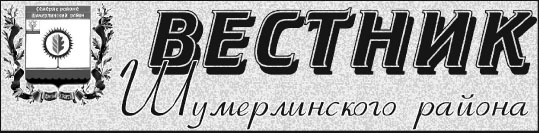  12.04.2022№ 27ПОСТАНОВЛЕНИЕГЛАВЫ  ШУМЕРЛИНСКОГО  МУНИЦИПАЛЬНОГО  ОКРУГА08.04.2022  № 3О проведении публичных слушаний по проектам решений Собрания депутатов Шумерлинского муниципального округа Чувашской Республики об утверждении  отчетов об исполнении бюджетов сельских поселений, входящих в состав Шумерлинского района, за 2021 годВ соответствии с главой 13 Положения о регулировании бюджетных правоотношений в Шумерлинском муниципальном округе Чувашской Республики, утвержденного решением Собрания депутатов Шумерлинского муниципального округа Чувашской Республики от 23.11.2021 № 2/12, п о с т а н о в л я ю:1. Назначить проведение публичных слушаний по следующим проектам: решения Собрания депутатов Шумерлинского муниципального округа Чувашской Республики «Об утверждении отчета об исполнении бюджета Большеалгашинского сельского поселения Шумерлинского района за 2021 год»; решения Собрания депутатов Шумерлинского муниципального округа Чувашской Республики «Об утверждении отчета об исполнении бюджета Егоркинского сельского поселения Шумерлинского района за 2021 год»;решения Собрания депутатов Шумерлинского муниципального округа Чувашской Республики «Об утверждении отчета об исполнении бюджета Краснооктябрьского сельского поселения Шумерлинского района за 2021 год»;решения Собрания депутатов Шумерлинского муниципального округа Чувашской Республики «Об утверждении отчета об исполнении бюджета Магаринского сельского поселения Шумерлинского района за 2021 год»;решения Собрания депутатов Шумерлинского муниципального округа Чувашской Республики «Об утверждении отчета об исполнении бюджета Нижнекумашкинского сельского поселения Шумерлинского района за 2021 год»;решения Собрания депутатов Шумерлинского муниципального округа Чувашской Республики «Об утверждении отчета об исполнении бюджета Русско-Алгашинского сельского поселения Шумерлинского района за 2021 год»;решения Собрания депутатов Шумерлинского муниципального округа Чувашской Республики «Об утверждении отчета об исполнении бюджета Торханского сельского поселения Шумерлинского района за 2021 год»;решения Собрания депутатов Шумерлинского муниципального округа Чувашской Республики «Об утверждении отчета об исполнении бюджета Туванского сельского поселения Шумерлинского района за 2021 год»;решения Собрания депутатов Шумерлинского муниципального округа Чувашской Республики «Об утверждении отчета об исполнении бюджета Ходарского сельского поселения Шумерлинского района за 2021 год»;решения Собрания депутатов Шумерлинского муниципального округа Чувашской Республики «Об утверждении отчета об исполнении бюджета Шумерлинского сельского поселения Шумерлинского района за 2021 год»;решения Собрания депутатов Шумерлинского муниципального округа Чувашской Республики «Об утверждении отчета об исполнении бюджета Юманайского сельского поселения Шумерлинского района за 2021 год»;2. Определить:1) дату проведения публичных слушаний - 20 апреля 2022 года;2) место проведения публичных слушаний - зал заседаний администрации Шумерлинского муниципального округа Чувашской Республики по адресу: Чувашской Республики, г. Шумерля, ул. Октябрьская, д.24;3)  начало проведения публичных слушаний - в 16 час. 00 мин.3. Образовать для проведения публичных слушаний по проектам решений Собрания депутатов Шумерлинского муниципального округа, указанных в пункте 1 настоящего постановления, комиссию в следующем составе:Рафинов Л.Г. - глава Шумерлинского муниципального округа Чувашской Республики, председатель комиссии;Головин Д.И. – первый заместитель главы администрации - начальник Управления по благоустройству и развитию территорий, заместитель председателя комиссии;Петрова Н.И. –  начальник финансового отдела администрации Шумерлинского муниципального округа, секретарь комиссии;Члены:Губанов А.А. – председатель комиссии по вопросам бюджета, финансам, имущественным отношениям, налогам и сборам Собрания депутатов Шумерлинского муниципального округа;Караганова Т.А. -  заместитель главы администрации - начальник  отдела образования, спорта и молодежной политики администрации Шумерлинского муниципального округа;Макарова Н.А. – начальник отдела правового обеспечения администрации Шумерлинского муниципального округа;Николаева Н.В. – заведующий сектором культуры и архивного дела администрации Шумерлинского муниципального округа.4. Назначить ответственным за подготовку и проведение публичных слушаний по  проектам решений Собрания депутатов Шумерлинского муниципального округа, указанных в пункте 1 настоящего постановления,  Петрову Н.И. – начальника финансового отдела администрации Шумерлинского муниципального округа.	5. В срок не позднее 12 апреля 2022 года обеспечить обнародование в информационном издании «Вестник Шумерлинского района» и размещение на официальном сайте Шумерлинского муниципального округа: 	5.1. настоящего постановления;	5.2. проектов решений Собрания депутатов Шумерлинского муниципального округа, указанных в пункте 1 настоящего постановления;	5.3. порядка внесения и учета предложений по проектам проектов решений Собрания депутатов Шумерлинского муниципального округа, указанных в пункте 1 настоящего постановления, согласно приложению к настоящему постановлению. Глава Шумерлинского муниципального округа Чувашской Республики                                                                                                                               Л.Г. Рафинов   Приложение                                                                                                       к постановлению  главыШумерлинского муниципального округа                                                                                                       от  08.04.2022 № 3 Порядок внесения и учета предложений по проектам решений Собрания депутатов Шумерлинского муниципального округа Чувашской Республики об утверждении  отчетов об исполнении бюджетов сельских поселений, входящих в состав Шумерлинского района, за 2021 годГраждане, проживающие на территории Шумерлинского муниципального округа, вправе участвовать в публичных слушаниях по проектам решений  по проектам решений Собрания депутатов Шумерлинского муниципального округа Чувашской Республики об утверждении отчетов об исполнении бюджетов сельских поселений, входящих в состав Шумерлинского района, за 2021 год посредством:- внесения в финансовый отдел администрации Шумерлинского муниципального округа по адресу: . Шумерля, ул. Октябрьская, д. 24, каб. 29. замечаний и предложений в письменной форме в срок по 19 апреля 2022 года включительно;- непосредственного участия в публичных слушаниях 20 апреля 2022 года в 16 часов 00 минут в зале заседаний администрации Шумерлинского муниципального округа Чувашской Республики по адресу: г. Шумерля, ул. Октябрьская, д.24 (далее - слушания).Предложения по проекту решения могут быть внесены в письменном виде, в том  числе путем направления писем и телеграмм, устно при непосредственном обращении в   финансовый отдел администрации Шумерлинского муниципального округа или по телефону   8(83536) 2-30-14.В предложении  по проекту решения должны содержаться следующие сведения: фамилия, имя, отчество (последнее при наличии) и адрес  лица, направившего предложение, однозначно выраженное мнение, не допускающее двоякого толкования, о внесении каких – либо изменений в проект.Участники слушаний в ходе обсуждения проекта могут задавать вопросы в устной и письменной форме, а также выступить с предложениями по обсуждаемому проекту.На слушаниях ведется протокол, который подписывается председательствующим и секретарем. В протоколе слушаний отражаются позиции и мнения участников слушаний, высказанные ими в ходе слушаний.ПРОЕКТРЕШЕНИЕ СОБРАНИЯ ДЕПУТАТОВШУМЕРЛИНСКОГО  МУНИЦИПАЛЬНОГО  ОКРУГА___.___.2022 № __/__Об утверждении отчета  об исполнении бюджета  Егоркинского  сельского  поселения  Шумерлинского  района за 2021 годСобрание депутатов Шумерлинского муниципального округаЧувашской Республики решило:1. Утвердить отчет об исполнении бюджета Егоркинского  сельского  поселения  Шумерлинского района за 2021 год по доходам в сумме 6552,7 тыс. рублей, по расходам в сумме 6348,2 тыс. рублей с превышением доходов  над  расходами  в сумме 204,5 тыс. рублей и со следующими показателями:доходов бюджета Егоркинского  сельского  поселения  Шумерлинского района по кодам классификации доходов бюджетов за 2021 год согласно приложению 1 к настоящему Решению;расходов бюджета Егоркинского  сельского  поселения  Шумерлинского района по ведомственной структуре расходов бюджета Егоркинского  сельского  поселения  Шумерлинского района за 2021 год согласно приложению 2 к настоящему решению;расходов бюджета Егоркинского  сельского  поселения  Шумерлинского района по разделам и подразделам классификации расходов бюджета Егоркинского  сельского  поселения  Шумерлинского района за 2021 год согласно приложению 3 к настоящему решению;источников финансирования дефицита бюджета Егоркинского  сельского  поселения Шумерлинского района по кодам классификации источников финансирования дефицита бюджетов за 2021 год согласно приложению 4 к настоящему решению.2.Утвердить отчет о численности муниципальных служащих, работников муниципальных учреждений с указанием фактических затрат на их денежное содержание за счет средств бюджета Егоркинского  сельского  поселения  Шумерлинского района за 2021 год согласно приложению 5 к настоящему решению.3. Контроль за выполнением настоящего решения возложить на постоянную комиссию по вопросам бюджета, финансам, имущественным отношениям, налогам и сборам Собрания депутатов Шумерлинского муниципального округа Чувашской Республики. 4.   Настоящее решение вступает в силу со дня его подписания.5. Настоящее решение подлежит опубликованию в издании «Вестник Шумерлинского района» и размещению на официальном сайте Шумерлинского муниципального округа Чувашской Республики в информационно-телекоммуникационной сети «Интернет».ПРОЕКТРЕШЕНИЕ СОБРАНИЯ ДЕПУТАТОВШУМЕРЛИНСКОГО  МУНИЦИПАЛЬНОГО  ОКРУГА___.___.2022 № __/__Об утверждении отчета  об исполнении бюджета Магаринского сельского поселения  Шумерлинского  района за 2021 годСобрание депутатов Шумерлинского муниципального округаЧувашской Республики решило:1. Утвердить отчет об исполнении бюджета Магаринского  сельского  поселения  Шумерлинского района за 2021 год по доходам в сумме 4359,8 тыс. рублей, по расходам в сумме  4353,2 тыс. рублей с превышением доходов  над  расходами  в сумме 6,6 тыс. рублей и со следующими показателями:доходов бюджета Магаринского  сельского  поселения  Шумерлинского района по кодам классификации доходов бюджетов за 2021 год согласно приложению 1 к настоящему Решению;расходов бюджета Магаринского  сельского  поселения  Шумерлинского района по ведомственной структуре расходов бюджета Магаринского  сельского  поселения  Шумерлинского района за 2021 год согласно приложению 2 к настоящему решению;расходов бюджета Магаринского  сельского  поселения  Шумерлинского района по разделам и подразделам классификации расходов бюджета Магаринского  сельского  поселения  Шумерлинского района за 2021 год согласно приложению 3 к настоящему решению;источников финансирования дефицита бюджета Магаринского  сельского  поселения Шумерлинского района по кодам классификации источников финансирования дефицита бюджетов за 2021 год согласно приложению 4 к настоящему решению.2.Утвердить отчет о численности муниципальных служащих, работников муниципальных учреждений с указанием фактических затрат на их денежное содержание за счет средств бюджета Магаринского  сельского  поселения  Шумерлинского района за 2021 год согласно приложению 5 к настоящему решению.3. Контроль за выполнением настоящего решения возложить на постоянную комиссию по вопросам бюджета, финансам, имущественным отношениям, налогам и сборам Собрания депутатов Шумерлинского муниципального округа Чувашской Республики. 4.   Настоящее решение вступает в силу со дня его подписания.5. Настоящее решение подлежит опубликованию в издании «Вестник Шумерлинского района» и размещению на официальном сайте Шумерлинского муниципального округа Чувашской Республики в информационно-телекоммуникационной сети «Интернет».Приложение 1 к решению Собрания  депутатов Магаринского сельского  поселения Шумерлинского  муниципального округа "Об  утверждении отчета  об  исполнении  бюджета Магаринского  сельского  поселения Шумерлинского  района  за  2021  год"Приложение 2 к решению Собрания  депутатов Магаринского сельского  поселения Шумерлинского  муниципального округа "Об  утверждении отчета  об  исполнении  бюджета Магаринского  сельского  поселения Шумерлинского  района  за  2021  год"ПРОЕКТРЕШЕНИЕ СОБРАНИЯ ДЕПУТАТОВШУМЕРЛИНСКОГО  МУНИЦИПАЛЬНОГО  ОКРУГА___.___.2022 № __/__Об утверждении отчета  об исполнении бюджета  Краснооктябрьского  сельскогопоселения  Шумерлинского  района за 2021 годСобрание депутатов Шумерлинского муниципального округаЧувашской Республики решило:1. Утвердить отчет об исполнении бюджета Краснооктябрьского  сельского  поселения  Шумерлинского района за 2021 год по доходам в сумме 6988,4 тыс. рублей, по расходам в сумме 6879,3 тыс. рублей с превышением доходов над расходами  в сумме 109,1 тыс. рублей и со следующими показателями:доходов бюджета Краснооктябрьского  сельского  поселения  Шумерлинского района по кодам классификации доходов бюджетов за 2021 год согласно приложению 1 к настоящему Решению;расходов бюджета Краснооктябрьского  сельского  поселения  Шумерлинского района по ведомственной структуре расходов бюджета Краснооктябрьского  сельского  поселения  Шумерлинского района за 2021 год согласно приложению 2 к настоящему решению;расходов бюджета Краснооктябрьского  сельского  поселения  Шумерлинского района по разделам и подразделам классификации расходов бюджета Краснооктябрьского  сельского  поселения  Шумерлинского района за 2021 год согласно приложению 3 к настоящему решению;источников финансирования дефицита бюджета Краснооктябрьского  сельского  поселения Шумерлинского района по кодам классификации источников финансирования дефицита бюджетов за 2021 год согласно приложению 4 к настоящему решению.2.Утвердить отчет о численности муниципальных служащих, работников муниципальных учреждений с указанием фактических затрат на их денежное содержание за счет средств бюджета Краснооктябрьского  сельского  поселения  Шумерлинского района за 2021 год согласно приложению 5 к настоящему решению.3. Контроль за выполнением настоящего решения возложить на постоянную комиссию по вопросам бюджета, финансам, имущественным отношениям, налогам и сборам Собрания депутатов Шумерлинского муниципального округа Чувашской Республики. 4.   Настоящее решение вступает в силу со дня его подписания.5. Настоящее решение подлежит опубликованию в издании «Вестник Шумерлинского района» и размещению на официальном сайте Шумерлинского муниципального округа Чувашской Республики в информационно-телекоммуникационной сети «Интернет».ПРОЕКТРЕШЕНИЕ СОБРАНИЯ ДЕПУТАТОВШУМЕРЛИНСКОГО  МУНИЦИПАЛЬНОГО  ОКРУГА___.___.2022 № __/__Об утверждении отчета  об исполнении бюджета  Большеалгашинского  сельского  поселения  Шумерлинского  района за 2021 годСобрание депутатов Шумерлинского муниципального округа Чувашской Республики решило:1. Утвердить отчет об исполнении бюджета Большеалгашинского  сельского  поселения  Шумерлинского района за 2021 год по доходам в сумме  6069,3 тыс. рублей, по расходам в сумме 5700,9 тыс. рублей с превышением доходов над расходами  в сумме  368,4 тыс. рублей и со следующими показателями:доходов бюджета Большеалгашинского  сельского  поселения  Шумерлинского района по кодам классификации доходов бюджетов за 2021 год согласно приложению 1 к настоящему Решению;расходов бюджета Большеалгашинского  сельского  поселения  Шумерлинского района по ведомственной структуре расходов бюджета Большеалгашинского  сельского  поселения  Шумерлинского района за 2021 год согласно приложению 2 к настоящему решению;расходов бюджета Большеалгашинского  сельского  поселения  Шумерлинского района по разделам и подразделам классификации расходов бюджета Большеалгашинского  сельского  поселения  Шумерлинского района за 2021 год согласно приложению 3 к настоящему решению;источников финансирования дефицита бюджета Большеалгашинского  сельского  поселения Шумерлинского района по кодам классификации источников финансирования дефицита бюджетов за 2021 год согласно приложению 4 к настоящему решению.2. Утвердить отчет о численности муниципальных служащих, работников муниципальных учреждений с указанием фактических затрат на их денежное содержание за счет средств бюджета Большеалгашинского  сельского  поселения  Шумерлинского района за 2021 год согласно приложению 5 к настоящему решению.3. Контроль за выполнением настоящего решения возложить на постоянную комиссию по вопросам бюджета, финансам, имущественным отношениям, налогам и сборам Собрания депутатов Шумерлинского муниципального округа Чувашской Республики. 4.   Настоящее решение вступает в силу со дня его подписания.5. Настоящее решение подлежит опубликованию в издании «Вестник Шумерлинского района» и размещению на официальном сайте Шумерлинского муниципального округа Чувашской Республики в информационно-телекоммуникационной сети «Интернет».ПРОЕКТРЕШЕНИЕ СОБРАНИЯ ДЕПУТАТОВШУМЕРЛИНСКОГО  МУНИЦИПАЛЬНОГО  ОКРУГА___.___.2022 № __/__Об утверждении отчета  об исполнении бюджета Нижнекумашкинского  сельского поселения  Шумерлинского  района за 2021 годСобрание депутатов Шумерлинского муниципального округаЧувашской Республики решило:1. Утвердить отчет об исполнении бюджета Нижнекумашкинского  сельского  поселения  Шумерлинского района за 2021 год по доходам в сумме 41418,6 тыс. рублей, по расходам в сумме 41102,0 тыс. рублей с превышением доходов над расходами в сумме 316,6 тыс. рублей и со следующими показателями:доходов бюджета Нижнекумашкинского  сельского  поселения  Шумерлинского района по кодам классификации доходов бюджетов за 2021 год согласно приложению 1 к настоящему Решению;расходов бюджета Нижнекумашкинского  сельского  поселения  Шумерлинского района по ведомственной структуре расходов бюджета Нижнекумашкинского  сельского  поселения  Шумерлинского района за 2021 год согласно приложению 2 к настоящему решению;расходов бюджета Нижнекумашкинского  сельского  поселения  Шумерлинского района по разделам и подразделам классификации расходов бюджета Нижнекумашкинского  сельского  поселения  Шумерлинского района за 2021 год согласно приложению 3 к настоящему решению;источников финансирования дефицита бюджета Нижнекумашкинского  сельского  поселения Шумерлинского района по кодам классификации источников финансирования дефицита бюджетов за 2021 год согласно приложению 4 к настоящему решению.2.Утвердить отчет о численности муниципальных служащих, работников муниципальных учреждений с указанием фактических затрат на их денежное содержание за счет средств бюджета Нижнекумашкинского  сельского  поселения  Шумерлинского района за 2021 год согласно приложению 5 к настоящему решению.3. Контроль за выполнением настоящего решения возложить на постоянную комиссию по вопросам бюджета, финансам, имущественным отношениям, налогам и сборам Собрания депутатов Шумерлинского муниципального округа Чувашской Республики. 4.   Настоящее решение вступает в силу со дня его подписания.5. Настоящее решение подлежит опубликованию в издании «Вестник Шумерлинского района» и размещению на официальном сайте Шумерлинского муниципального округа Чувашской Республики в информационно-телекоммуникационной сети «Интернет».ПРОЕКТРЕШЕНИЕ СОБРАНИЯ ДЕПУТАТОВШУМЕРЛИНСКОГО  МУНИЦИПАЛЬНОГО  ОКРУГА___.___.2022 № __/__Об утверждении отчета  об исполнении бюджета  Русско-Алгашинского  сельскогопоселения  Шумерлинского  района  за 2021 годСобрание депутатов Шумерлинского муниципального округа Чувашской Республики решило:1. Утвердить отчет об исполнении бюджета Русско-Алгашинского  сельского  поселения  Шумерлинского района за 2021 год по доходам в сумме  6081,2 тыс. рублей, по расходам в сумме 5573,8 тыс. рублей с превышением доходов  над  расходами  в сумме 507,4 тыс. рублей и со следующими показателями:доходов бюджета Русско-Алгашинского  сельского  поселения  Шумерлинского района по кодам классификации доходов бюджетов за 2021 год согласно приложению 1 к настоящему Решению;расходов бюджета Русско-Алгашинского  сельского  поселения  Шумерлинского района по ведомственной структуре расходов бюджета Русско-Алгашинского  сельского  поселения  Шумерлинского района за 2021 год согласно приложению 2 к настоящему решению;расходов бюджета Русско-Алгашинского  сельского  поселения  Шумерлинского района по разделам и подразделам классификации расходов бюджета Русско-Алгашинского  сельского  поселения  Шумерлинского района за 2021 год согласно приложению 3 к настоящему решению;источников финансирования дефицита бюджета Русско-Алгашинского  сельского  поселения Шумерлинского района по кодам классификации источников финансирования дефицита бюджетов за 2021 год согласно приложению 4 к настоящему решению.2.Утвердить отчет о численности муниципальных служащих, работников муниципальных учреждений с указанием фактических затрат на их денежное содержание за счет средств бюджета Русско-Алгашинского  сельского  поселения  Шумерлинского района за 2021 год согласно приложению 5 к настоящему решению.3. Контроль за выполнением настоящего решения возложить на постоянную комиссию по вопросам бюджета, финансам, имущественным отношениям, налогам и сборам Собрания депутатов Шумерлинского муниципального округа Чувашской Республики. 4.   Настоящее решение вступает в силу со дня его подписания.5. Настоящее решение подлежит опубликованию в издании «Вестник Шумерлинского района» и размещению на официальном сайте Шумерлинского муниципального округа Чувашской Республики в информационно-телекоммуникационной сети «Интернет».Приложение 5				к решению Собрания  депутатов 				Русско-Алгашинского сельского  поселения				Шумерлинского  района   "Об  утверждении 				отчета  об  исполнении  бюджета 				Русско-Алгашинского  сельского  поселения				Шумерлинского  района  за  2021  год"			ПРОЕКТРЕШЕНИЕ СОБРАНИЯ ДЕПУТАТОВШУМЕРЛИНСКОГО  МУНИЦИПАЛЬНОГО  ОКРУГА___.___.2022 № __/__Об утверждении отчета  об исполнении бюджета  Торханского  сельского поселения  Шумерлинского  района за 2021 годСобрание депутатов Шумерлинского муниципального округаЧувашской Республики решило:1. Утвердить отчет об исполнении бюджета Торханского  сельского  поселения  Шумерлинского района за 2021 год по доходам в сумме 13445,0 тыс. рублей, по расходам в сумме 13729,9 тыс. рублей с превышением расходов над доходами в сумме 284,9 тыс. рублей и со следующими показателями:доходов бюджета Торханского  сельского  поселения  Шумерлинского района по кодам классификации доходов бюджетов за 2021 год согласно приложению 1 к настоящему Решению;расходов бюджета Торханского  сельского  поселения  Шумерлинского района по ведомственной структуре расходов бюджета Торханского  сельского  поселения  Шумерлинского района за 2021 год согласно приложению 2 к настоящему решению;расходов бюджета Торханского  сельского  поселения  Шумерлинского района по разделам и подразделам классификации расходов бюджета Торханского  сельского  поселения  Шумерлинского района за 2021 год согласно приложению 3 к настоящему решению;источников финансирования дефицита бюджета Торханского  сельского  поселения Шумерлинского района по кодам классификации источников финансирования дефицита бюджетов за 2021 год согласно приложению 4 к настоящему решению.2.Утвердить отчет о численности муниципальных служащих, работников муниципальных учреждений с указанием фактических затрат на их денежное содержание за счет средств бюджета Торханского  сельского  поселения  Шумерлинского района за 2021 год согласно приложению 5 к настоящему решению.3. Контроль за выполнением настоящего решения возложить на постоянную комиссию по вопросам бюджета, финансам, имущественным отношениям, налогам и сборам Собрания депутатов Шумерлинского муниципального округа Чувашской Республики. 4.    Настоящее решение вступает в силу со дня его подписания.5. Настоящее решение подлежит опубликованию в издании «Вестник Шумерлинского района» и размещению на официальном сайте Шумерлинского муниципального округа Чувашской Республики в информационно-телекоммуникационной сети «Интернет».Председатель Собрания депутатов Шумерлинского муниципального округаЧувашской Республики	                                                                                                                                         Леонтьев Б.Г.ПРОЕКТРЕШЕНИЕ СОБРАНИЯ ДЕПУТАТОВШУМЕРЛИНСКОГО  МУНИЦИПАЛЬНОГО  ОКРУГА___.___.2022 № __/__Об утверждении отчета  об исполнении бюджета Туванского сельского поселения  Шумерлинского  района за 2021 годСобрание депутатов Шумерлинского муниципального округаЧувашской Республики решило:1. Утвердить отчет об исполнении бюджета Торханского  сельского  поселения  Шумерлинского района за 2021 год по доходам в сумме 13445,0 тыс. рублей, по расходам в сумме 13729,9 тыс. рублей с превышением расходов над доходами в сумме 284,9 тыс. рублей и со следующими показателями:доходов бюджета Торханского  сельского  поселения  Шумерлинского района по кодам классификации доходов бюджетов за 2021 год согласно приложению 1 к настоящему Решению;расходов бюджета Торханского  сельского  поселения  Шумерлинского района по ведомственной структуре расходов бюджета Торханского  сельского  поселения  Шумерлинского района за 2021 год согласно приложению 2 к настоящему решению;расходов бюджета Торханского  сельского  поселения  Шумерлинского района по разделам и подразделам классификации расходов бюджета Торханского  сельского  поселения  Шумерлинского района за 2021 год согласно приложению 3 к настоящему решению;источников финансирования дефицита бюджета Торханского  сельского  поселения Шумерлинского района по кодам классификации источников финансирования дефицита бюджетов за 2021 год согласно приложению 4 к настоящему решению.2.Утвердить отчет о численности муниципальных служащих, работников муниципальных учреждений с указанием фактических затрат на их денежное содержание за счет средств бюджета Торханского  сельского  поселения  Шумерлинского района за 2021 год согласно приложению 5 к настоящему решению.3. Контроль за выполнением настоящего решения возложить на постоянную комиссию по вопросам бюджета, финансам, имущественным отношениям, налогам и сборам Собрания депутатов Шумерлинского муниципального округа Чувашской Республики. 4.    Настоящее решение вступает в силу со дня его подписания.5. Настоящее решение подлежит опубликованию в издании «Вестник Шумерлинского района» и размещению на официальном сайте Шумерлинского муниципального округа Чувашской Республики в информационно-телекоммуникационной сети «Интернет».Председатель Собрания депутатов Шумерлинского муниципального округаЧувашской Республики	                                                                                                                                         Леонтьев Б.Г.ПРОЕКТРЕШЕНИЕ СОБРАНИЯ ДЕПУТАТОВШУМЕРЛИНСКОГО  МУНИЦИПАЛЬНОГО  ОКРУГА___.___.2022 № __/__Об утверждении отчета  об исполнении бюджета  Ходарского  сельского  поселения Шумерлинского  района  за 2021 годСобрание депутатов Шумерлинского муниципального округаЧувашской Республики решило:1. Утвердить отчет об исполнении бюджета Ходарского  сельского  поселения  Шумерлинского района за 2021 год по доходам в сумме 11218,9 тыс. рублей, по расходам в сумме 10560,2 тыс. рублей с превышением доходов над расходами в сумме 658,7 тыс. рублей и со следующими показателями:доходов бюджета Ходарского  сельского  поселения  Шумерлинского района по кодам классификации доходов бюджетов за 2021 год согласно приложению 1 к настоящему Решению;расходов бюджета Ходарского  сельского  поселения  Шумерлинского района по ведомственной структуре расходов бюджета Ходарского  сельского  поселения  Шумерлинского района за 2021 год согласно приложению 2 к настоящему решению;расходов бюджета Ходарского  сельского  поселения  Шумерлинского района по разделам и подразделам классификации расходов бюджета Ходарского  сельского  поселения  Шумерлинского района за 2021 год согласно приложению 3 к настоящему решению;источников финансирования дефицита бюджета Ходарского  сельского  поселения Шумерлинского района по кодам классификации источников финансирования дефицита бюджетов за 2021 год согласно приложению 4 к настоящему решению.2.Утвердить отчет о численности муниципальных служащих, работников муниципальных учреждений с указанием фактических затрат на их денежное содержание за счет средств бюджета Ходарского  сельского  поселения  Шумерлинского района за 2021 год согласно приложению 5 к настоящему решению.3. Контроль за выполнением настоящего решения возложить на постоянную комиссию по вопросам бюджета, финансам, имущественным отношениям, налогам и сборам Собрания депутатов Шумерлинского муниципального округа Чувашской Республики. 4.   Настоящее решение вступает в силу со дня его подписания.5. Настоящее решение подлежит опубликованию в издании «Вестник Шумерлинского района» и размещению на официальном сайте Шумерлинского муниципального округа Чувашской Республики в информационно-телекоммуникационной сети «Интернет».Приложение  1 к решению собрания депутатов Шумерлинского муниципального округа «Об утверждении отчета  об исполнении бюджета  Ходарского  сельского поселения  Шумерлинского  района за 2021 год»Приложение  3 к решению собрания депутатов Шумерлинского муниципального округа «Об утверждении отчета  об исполнении бюджета  Ходарского  сельского поселения  Шумерлинского  района за 2021 год»Приложение  4 к решению собрания депутатов Шумерлинского муниципального округа «Об утверждении отчета  об исполнении бюджета  Ходарского  сельского поселения  Шумерлинского  района за 2021 год»Приложение  5 к решению собрания депутатов Шумерлинского муниципального округа «Об утверждении отчета  об исполнении бюджета  Ходарского  сельского поселения  Шумерлинского  района за 2021 год»ПРОЕКТРЕШЕНИЕ СОБРАНИЯ ДЕПУТАТОВШУМЕРЛИНСКОГО  МУНИЦИПАЛЬНОГО  ОКРУГА___.___.2022 № __/__Об утверждении отчета  об исполнении бюджета Шумерлинского сельского поселения  Шумерлинского  района за 2021 годСобрание депутатов Шумерлинского муниципального округаЧувашской Республики решило:1. Утвердить отчет об исполнении бюджета Шумерлинского  сельского  поселения  Шумерлинского района за 2021 год по доходам в сумме  31003,4 тыс. рублей, по расходам в сумме 31097,9 тыс. рублей с превышением  расходов  над  доходами в сумме 94,5 тыс. рублей и со следующими показателями:доходов бюджета Шумерлинского  сельского  поселения  Шумерлинского района по кодам классификации доходов бюджетов за 2021 год согласно приложению 1 к настоящему Решению;расходов бюджета Шумерлинского  сельского  поселения  Шумерлинского района по ведомственной структуре расходов бюджета Шумерлинского  сельского  поселения  Шумерлинского района за 2021 год согласно приложению 2 к настоящему решению;расходов бюджета Шумерлинского  сельского  поселения  Шумерлинского района по разделам и подразделам классификации расходов бюджета Шумерлинского  сельского  поселения  Шумерлинского района за 2021 год согласно приложению 3 к настоящему решению;источников финансирования дефицита бюджета Шумерлинского  сельского  поселения Шумерлинского района по кодам классификации источников финансирования  дефицита бюджетов за 2021 год согласно приложению 4 к настоящему решению.2.Утвердить отчет о численности муниципальных служащих, работников муниципальных учреждений с указанием фактических затрат на их денежное содержание за счет средств бюджета Шумерлинского  сельского  поселения  Шумерлинского района за 2021 год согласно приложению 5 к настоящему решению.3. Контроль за выполнением настоящего решения возложить на постоянную комиссию по вопросам бюджета, финансам, имущественным отношениям, налогам и сборам Собрания депутатов Шумерлинского муниципального округа Чувашской Республики. 4.   Настоящее решение вступает в силу со дня его подписания.5. Настоящее решение подлежит опубликованию в издании «Вестник Шумерлинского района» и размещению на официальном сайте Шумерлинского муниципального округа Чувашской Республики в информационно-телекоммуникационной сети «Интернет».ПРОЕКТРЕШЕНИЕ СОБРАНИЯ ДЕПУТАТОВШУМЕРЛИНСКОГО  МУНИЦИПАЛЬНОГО  ОКРУГА___.___.2022 № __/__Об утверждении отчета  об исполнении бюджета  Юманайского  сельского поселения  Шумерлинского  района за 2021 годаСобрание депутатов Шумерлинского муниципального округаЧувашской Республики решило:1. Утвердить отчет об исполнении бюджета Юманайского  сельского  поселения  Шумерлинского района за 2021 год по доходам в сумме 18262,3 тыс. рублей, по расходам в сумме 18551,2 тыс. рублей с превышением расходов  над  доходами в сумме 288,9 тыс. рублей и со следующими показателями:доходов бюджета Юманайского  сельского  поселения  Шумерлинского района по кодам классификации доходов бюджетов за 2021 год согласно приложению 1 к настоящему Решению;расходов бюджета Юманайского  сельского  поселения  Шумерлинского района по ведомственной структуре расходов бюджета Юманайского  сельского  поселения  Шумерлинского района за 2021 год согласно приложению 2 к настоящему решению;расходов бюджета Юманайского  сельского  поселения  Шумерлинского района по разделам и подразделам классификации расходов бюджета Юманайского  сельского  поселения  Шумерлинского района за 2021 год согласно приложению 3 к настоящему решению;источников финансирования дефицита бюджета Юманайского  сельского  поселения Шумерлинского района по кодам классификации источников финансирования дефицита бюджетов за 2021 год согласно приложению 4 к настоящему решению.2.Утвердить отчет о численности муниципальных служащих, работников муниципальных учреждений с указанием фактических затрат на их денежное содержание за счет средств бюджета Юманайского  сельского  поселения  Шумерлинского района за 2021 год согласно приложению 5 к настоящему решению.3. Контроль за выполнением настоящего решения возложить на постоянную комиссию по вопросам бюджета, финансам, имущественным отношениям, налогам и сборам Собрания депутатов Шумерлинского муниципального округа Чувашской Республики. 4.   Настоящее решение вступает в силу со дня его подписания.5. Настоящее решение подлежит опубликованию в издании «Вестник Шумерлинского района» и размещению на официальном сайте Шумерлинского муниципального округа Чувашской Республики в информационно-телекоммуникационной сети «Интернет».Председатель Собрания депутатов Шумерлинского муниципального округаЧувашской Республики                                    Леонтьев Б.Г.Приложение № 1Приложение № 1к решению Собрания депутатов к решению Собрания депутатов Шумерлинского муниципального округа                                                                                                                                                                                                                                                                                                                                          "Об утвержденииШумерлинского муниципального округа                                                                                                                                                                                                                                                                                                                                          "Об утвержденииЧувашской Республики "Об утвержденииЧувашской Республики "Об утвержденииотчета об исполнении бюджета отчета об исполнении бюджета Егоркинского сельского поселенияЕгоркинского сельского поселенияШумерлинского района за 2021 год"Шумерлинского района за 2021 год"Доходы бюджета Егоркинского сельского поселения Шумерлинского района Доходы бюджета Егоркинского сельского поселения Шумерлинского района Доходы бюджета Егоркинского сельского поселения Шумерлинского района Доходы бюджета Егоркинского сельского поселения Шумерлинского района Доходы бюджета Егоркинского сельского поселения Шумерлинского района  по кодам классификации доходов бюджетов за 2021 год по кодам классификации доходов бюджетов за 2021 год по кодам классификации доходов бюджетов за 2021 год по кодам классификации доходов бюджетов за 2021 год по кодам классификации доходов бюджетов за 2021 год(тыс. рублей)Наименование показателяКод бюджетной классификацииКод бюджетной классификацииКод бюджетной классификацииКассовое исполнение Наименование показателяадминистратора поступленийдоходов бюджета Егоркинского сельского поселениядоходов бюджета Егоркинского сельского поселенияКассовое исполнение 12334ДОХОДЫ, ВСЕГО6 552,7Федеральное казначейство100252,8  Доходы от уплаты акцизов на дизельное топливо, подлежащие распределению между бюджетами субъектов Российской Федерации и местными бюджетами с учетом установленных дифференцированных нормативов отчислений в местные бюджеты (по нормативам, установленным федеральным законом о федеральном бюджете в целях формирования дорожных фондов субъектов Российской Федерации)1001 03 02231 01 0000 1101 03 02231 01 0000 110116,7    Доходы от уплаты акцизов на моторные масла для дизельных и (или) карбюраторных (инжекторных) двигателей, подлежащие распределению между бюджетами субъектов Российской Федерации и местными бюджетами с учетом установленных дифференцированных нормативов отчислений в местные бюджеты (по нормативам, установленным Федеральным законом о федеральном бюджете в целях формирования дорожных фондов субъектов Российской Федерации)1001 03 02241 01 0000 1101 03 02241 01 0000 1100,8   Доходы от уплаты акцизов на автомобильный бензин, подлежащие распределению между бюджетами субъектов Российской Федерации и местными бюджетами с учетом установленных дифференцированных нормативов отчислений в местные бюджеты (по нормативам, установленным Федеральным законом о федеральном бюджете в целях формирования дорожных фондов субъектов Российской Федерации)1001 03 02251 01 0000 1101 03 02251 01 0000 110155,2   Доходы от уплаты акцизов на прямогонный бензин, подлежащие распределению между бюджетами субъектов Российской Федерации и местными бюджетами с учетом установленных дифференцированных нормативов отчислений в местные бюджеты (по нормативам, установленным Федеральным законом о федеральном бюджете в целях формирования дорожных фондов субъектов Российской Федерации)1001 03 02261 01 0000 1101 03 02261 01 0000 110-19,9Федеральная налоговая служба182340,6  Налог на доходы физических лиц с доходов, источником которых является налоговый агент, за исключением доходов, в отношении которых исчисление и уплата налога осуществляются в соответствии со статьями 227, 227.1 и 228 Налогового кодекса Российской Федерации1821 01 02010 01 0000 1101 01 02010 01 0000 11035,2  Налог на доходы физических лиц с доходов, полученных физическими лицами в соответствии со статьей 228 Налогового кодекса Российской Федерации1821 01 02030 01 0000 1101 01 02030 01 0000 110-0,1  Единый сельскохозяйственный налог1821 05 03010 01 0000 1101 05 03010 01 0000 1107,6  Налог на имущество физических лиц, взимаемый по ставкам, применяемым к объектам налогообложения, расположенным в границах сельских поселений1821 06 01030 10 0000 1101 06 01030 10 0000 110131,5  Земельный налог с организаций, обладающих земельным участком, расположенным в границах сельских  поселений1821 06 06033 10 0000 1101 06 06033 10 0000 11025,2  Земельный налог с физических лиц, обладающих земельным участком, расположенным в границах сельских поселений1821 06 06043 10 0000 1101 06 06043 10 0000 110141,2Администрация Егоркинского сельского поселения 9935 959,3  Государственная пошлина за совершение нотариальных действий должностными лицами органов местного самоуправления, уполномоченными в соответствии с законодательными актами Российской Федерации на совершение нотариальных действий9931 08 04020 01 0000 1101 08 04020 01 0000 1104,3  Доходы, получаемые в виде арендной платы, а также средства от продажи права на заключение договоров аренды за земли, находящиеся в собственности сельских поселений (за исключением земельных участков муниципальных бюджетных и автономных учреждений)993 1 11 05025 10 0000 1201 11 05025 10 0000 120200,1  Доходы от сдачи в аренду имущества, находящегося в оперативном управлении органов управления сельских поселений и созданных ими учреждений (за исключением имущества муниципальных бюджетных и автономных учреждений)9931 11 05035 10 0000 120 1 11 05035 10 0000 120 5,7  Доходы от продажи земельных участков, находящихся в собственности сельских поселений (за исключением земельных участков муниципальных бюджетных и автономных учреждений)993 1 14 06025 10 0000 4301 14 06025 10 0000 43011,0  Инициативные платежи, зачисляемые в бюджеты сельских поселений993 1 17 15030 10 0000 1501 17 15030 10 0000 150221,8  Дотации бюджетам сельских поселений на выравнивание бюджетной обеспеченности из бюджета субъекта Российской Федерации9932 02 15001 10 0000 1502 02 15001 10 0000 1501 551,1  Дотации бюджетам сельских поселений на поддержку мер по обеспечению сбалансированности бюджетов9932 02 15002 10 0000 1502 02 15002 10 0000 1501 124,8  Субсидии бюджетам сельских поселений на осуществление дорожной деятельности в отношении автомобильных дорог общего пользования, а также капитального ремонта и ремонта дворовых территорий многоквартирных домов, проездов к дворовым территориям многоквартирных домов населенных пунктов993202 20216 10 0000 150202 20216 10 0000 150170,9  Субсидии бюджетам сельских поселений на софинансирование расходных обязательств субъектов Российской Федерации, связанных с реализацией федеральной целевой программы "Увековечение памяти погибших при защите Отечества на 2019 - 2024 годы"993 2 02 25299 10 0000 1502 02 25299 10 0000 150100,7  Прочие субсидии бюджетам сельских поселений9932 02 29999 10 0000 1502 02 29999 10 0000 1502 316,0  Субвенции бюджетам сельских поселений на осуществление первичного воинского учета на территориях, где отсутствуют военные комиссариаты9932 02 35118 10 0000 1502 02 35118 10 0000 150103,9  Прочие межбюджетные трансферты, передаваемые бюджетам сельских поселений9932 02 49999 10 0000 1502 02 49999 10 0000 150149,0                                                                                                                                                          Приложение 2 к решению Собрания депутатов Егоркинского сельского поселения  Шумерлинского муниципального округа Чувашской Республики "Об утверждении отчета об исполнении бюджета                                                                                                              Егоркинского сельского поселения Шумерлинского района за 2021 год"                                                                                                                                                          Приложение 2 к решению Собрания депутатов Егоркинского сельского поселения  Шумерлинского муниципального округа Чувашской Республики "Об утверждении отчета об исполнении бюджета                                                                                                              Егоркинского сельского поселения Шумерлинского района за 2021 год"                                                                                                                                                          Приложение 2 к решению Собрания депутатов Егоркинского сельского поселения  Шумерлинского муниципального округа Чувашской Республики "Об утверждении отчета об исполнении бюджета                                                                                                              Егоркинского сельского поселения Шумерлинского района за 2021 год"                                                                                                                                                          Приложение 2 к решению Собрания депутатов Егоркинского сельского поселения  Шумерлинского муниципального округа Чувашской Республики "Об утверждении отчета об исполнении бюджета                                                                                                              Егоркинского сельского поселения Шумерлинского района за 2021 год"                                                                                                                                                          Приложение 2 к решению Собрания депутатов Егоркинского сельского поселения  Шумерлинского муниципального округа Чувашской Республики "Об утверждении отчета об исполнении бюджета                                                                                                              Егоркинского сельского поселения Шумерлинского района за 2021 год"                                                                                                                                                          Приложение 2 к решению Собрания депутатов Егоркинского сельского поселения  Шумерлинского муниципального округа Чувашской Республики "Об утверждении отчета об исполнении бюджета                                                                                                              Егоркинского сельского поселения Шумерлинского района за 2021 год"                                                                                                                                                          Приложение 2 к решению Собрания депутатов Егоркинского сельского поселения  Шумерлинского муниципального округа Чувашской Республики "Об утверждении отчета об исполнении бюджета                                                                                                              Егоркинского сельского поселения Шумерлинского района за 2021 год"                                                                                                                                                          Приложение 2 к решению Собрания депутатов Егоркинского сельского поселения  Шумерлинского муниципального округа Чувашской Республики "Об утверждении отчета об исполнении бюджета                                                                                                              Егоркинского сельского поселения Шумерлинского района за 2021 год"                                                                                                                                                          Приложение 2 к решению Собрания депутатов Егоркинского сельского поселения  Шумерлинского муниципального округа Чувашской Республики "Об утверждении отчета об исполнении бюджета                                                                                                              Егоркинского сельского поселения Шумерлинского района за 2021 год"                                                                                                                                                          Приложение 2 к решению Собрания депутатов Егоркинского сельского поселения  Шумерлинского муниципального округа Чувашской Республики "Об утверждении отчета об исполнении бюджета                                                                                                              Егоркинского сельского поселения Шумерлинского района за 2021 год"                                                                                                                                                          Приложение 2 к решению Собрания депутатов Егоркинского сельского поселения  Шумерлинского муниципального округа Чувашской Республики "Об утверждении отчета об исполнении бюджета                                                                                                              Егоркинского сельского поселения Шумерлинского района за 2021 год"Расходы Расходы Расходы Расходы Расходы Расходы Расходы Расходы бюджета  Егоркинского  сельского  поселения   Шумерлинского  района   по  ведомственной  структуре  расходов  бюджета  Егоркинского  поселения Шумерлинского  района   за  2021  годбюджета  Егоркинского  сельского  поселения   Шумерлинского  района   по  ведомственной  структуре  расходов  бюджета  Егоркинского  поселения Шумерлинского  района   за  2021  годбюджета  Егоркинского  сельского  поселения   Шумерлинского  района   по  ведомственной  структуре  расходов  бюджета  Егоркинского  поселения Шумерлинского  района   за  2021  годбюджета  Егоркинского  сельского  поселения   Шумерлинского  района   по  ведомственной  структуре  расходов  бюджета  Егоркинского  поселения Шумерлинского  района   за  2021  годбюджета  Егоркинского  сельского  поселения   Шумерлинского  района   по  ведомственной  структуре  расходов  бюджета  Егоркинского  поселения Шумерлинского  района   за  2021  годбюджета  Егоркинского  сельского  поселения   Шумерлинского  района   по  ведомственной  структуре  расходов  бюджета  Егоркинского  поселения Шумерлинского  района   за  2021  годбюджета  Егоркинского  сельского  поселения   Шумерлинского  района   по  ведомственной  структуре  расходов  бюджета  Егоркинского  поселения Шумерлинского  района   за  2021  годЕдиница измерения: руб.Единица измерения: руб.Единица измерения: руб.Единица измерения: руб.Единица измерения: руб.Единица измерения: руб.Единица измерения: руб.Наименование показателяНаименование показателяВед.Разд.Ц.ст.Ц.ст.Расх.Расх.Касс. расходКасс. расходНаименование показателяНаименование показателяВед.Разд.Ц.ст.Ц.ст.Расх.Расх.Касс. расходКасс. расходИтого по: Бюджет Егоркинского сельского поселения Шумерлинского района Чувашской РеспубликиИтого по: Бюджет Егоркинского сельского поселения Шумерлинского района Чувашской Республики0000000000000000000000000000000006 348,26 348,2ОБЩЕГОСУДАРСТВЕННЫЕ ВОПРОСЫОБЩЕГОСУДАРСТВЕННЫЕ ВОПРОСЫ0000100000000000000000000000000001 226,41 226,4 Функционирование Правительства Российской Федерации, высших исполнительных органов государственной власти субъектов Российской Федерации, местных администраций Функционирование Правительства Российской Федерации, высших исполнительных органов государственной власти субъектов Российской Федерации, местных администраций0000104000000000000000000000000001 226,41 226,41 226,4Муниципальная программа "Управление общественными финансами и муниципальным долгом"Муниципальная программа "Управление общественными финансами и муниципальным долгом"0000104Ч400000000Ч40000000000000059,059,059,0 Подпрограмма "Совершенствование бюджетной политики и обеспечение сбалансированности бюджета" муниципальной программы "Управление общественными финансами и муниципальным долгом" Подпрограмма "Совершенствование бюджетной политики и обеспечение сбалансированности бюджета" муниципальной программы "Управление общественными финансами и муниципальным долгом"0000104Ч410000000Ч41000000000000059,059,059,0Основное мероприятие "Осуществление мер финансовой поддержки бюджетов муниципальных районов, муниципальных округов, городских округов и поселений, направленных на обеспечение их сбалансированности и повышение уровня бюджетной обеспеченности"Основное мероприятие "Осуществление мер финансовой поддержки бюджетов муниципальных районов, муниципальных округов, городских округов и поселений, направленных на обеспечение их сбалансированности и повышение уровня бюджетной обеспеченности"0000104Ч410400000Ч41040000000000059,059,059,0Поощрение региональной и муниципальных управленческих команд Чувашской Республики за счет средств дотации (гранта) в форме межбюджетного трансферта, предоставляемой из федерального бюджета бюджетам субъектов Российской Федерации за достижение показателейПоощрение региональной и муниципальных управленческих команд Чувашской Республики за счет средств дотации (гранта) в форме межбюджетного трансферта, предоставляемой из федерального бюджета бюджетам субъектов Российской Федерации за достижение показателей0000104Ч410455491Ч41045549100000059,059,059,0Расходы на выплаты персоналу государственных (муниципальных) органовРасходы на выплаты персоналу государственных (муниципальных) органов0000104Ч410455491Ч41045549112012059,059,059,0Муниципальная программа "Развитие потенциала муниципального управления"Муниципальная программа "Развитие потенциала муниципального управления"0000104Ч500000000Ч5000000000000001 167,51 167,51 167,5Обеспечение реализации государственной программы Чувашской Республики "Развитие потенциала государственного управления"Обеспечение реализации государственной программы Чувашской Республики "Развитие потенциала государственного управления"0000104Ч5Э0000000Ч5Э00000000000001 167,51 167,51 167,5Основное мероприятие "Общепрограммные расходы"Основное мероприятие "Общепрограммные расходы"0000104Ч5Э0100000Ч5Э01000000000001 167,51 167,51 167,5Обеспечение функций муниципальных органовОбеспечение функций муниципальных органов0000104Ч5Э0100200Ч5Э01002000000001 167,51 167,51 167,5Расходы на выплаты персоналу государственных (муниципальных) органовРасходы на выплаты персоналу государственных (муниципальных) органов0000104Ч5Э0100200Ч5Э01002001201201 096,41 096,41 096,4Иные закупки товаров, работ и услуг для обеспечения государственных (муниципальных) нуждИные закупки товаров, работ и услуг для обеспечения государственных (муниципальных) нужд0000104Ч5Э0100200Ч5Э010020024024051,851,851,8Уплата налогов, сборов и иных платежейУплата налогов, сборов и иных платежей0000104Ч5Э0100200Ч5Э010020085085019,319,319,3Резервные фондыРезервные фонды0000111000000000000000000000000000,00,00,0Муниципальная программа "Управление общественными финансами и муниципальным долгом"Муниципальная программа "Управление общественными финансами и муниципальным долгом"0000111Ч400000000Ч4000000000000000,00,00,0Подпрограмма "Совершенствование бюджетной политики и обеспечение сбалансированности бюджета" муниципальной программы "Управление общественными финансами и муниципальным долгом"Подпрограмма "Совершенствование бюджетной политики и обеспечение сбалансированности бюджета" муниципальной программы "Управление общественными финансами и муниципальным долгом"0000111Ч410000000Ч4100000000000000,00,00,0Основное мероприятие "Развитие бюджетного планирования, формирование республиканского бюджета Чувашской Республики на очередной финансовый год и плановый период"Основное мероприятие "Развитие бюджетного планирования, формирование республиканского бюджета Чувашской Республики на очередной финансовый год и плановый период"0000111Ч410100000Ч4101000000000000,00,00,0Резервный фонд администрации муниципального образования Чувашской РеспубликиРезервный фонд администрации муниципального образования Чувашской Республики0000111Ч410173430Ч4101734300000000,00,00,0Резервные средстваРезервные средства0000111Ч410173430Ч4101734308708700,00,00,0НАЦИОНАЛЬНАЯ ОБОРОНАНАЦИОНАЛЬНАЯ ОБОРОНА000020000000000000000000000000000103,9103,9103,9Мобилизационная и вневойсковая подготовкаМобилизационная и вневойсковая подготовка000020300000000000000000000000000103,9103,9103,9Муниципальная программа "Управление общественными финансами и муниципальным долгом"Муниципальная программа "Управление общественными финансами и муниципальным долгом"0000203Ч400000000Ч400000000000000103,9103,9103,9Подпрограмма "Совершенствование бюджетной политики и обеспечение сбалансированности бюджета" муниципальной программы "Управление общественными финансами и муниципальным долгом"Подпрограмма "Совершенствование бюджетной политики и обеспечение сбалансированности бюджета" муниципальной программы "Управление общественными финансами и муниципальным долгом"0000203Ч410000000Ч410000000000000103,9103,9103,9Основное мероприятие "Осуществление мер финансовой поддержки бюджетов муниципальных районов, муниципальных округов, городских округов и поселений, направленных на обеспечение их сбалансированности и повышение уровня бюджетной обеспеченности"Основное мероприятие "Осуществление мер финансовой поддержки бюджетов муниципальных районов, муниципальных округов, городских округов и поселений, направленных на обеспечение их сбалансированности и повышение уровня бюджетной обеспеченности"0000203Ч410400000Ч410400000000000103,9103,9103,9Осуществление первичного воинского учета на территориях, где отсутствуют военные комиссариаты, за счет субвенции, предоставляемой из федерального бюджетаОсуществление первичного воинского учета на территориях, где отсутствуют военные комиссариаты, за счет субвенции, предоставляемой из федерального бюджета0000203Ч410451180Ч410451180000000103,9103,9103,9Расходы на выплаты персоналу государственных (муниципальных) органовРасходы на выплаты персоналу государственных (муниципальных) органов0000203Ч410451180Ч410451180120120100,2100,2100,2Иные закупки товаров, работ и услуг для обеспечения государственных (муниципальных) нуждИные закупки товаров, работ и услуг для обеспечения государственных (муниципальных) нужд0000203Ч410451180Ч4104511802402403,73,73,7НАЦИОНАЛЬНАЯ ЭКОНОМИКАНАЦИОНАЛЬНАЯ ЭКОНОМИКА000040000000000000000000000000000685,0685,0685,0Дорожное хозяйство (дорожные фонды)Дорожное хозяйство (дорожные фонды)000040900000000000000000000000000685,0685,0685,0Муниципальная программа "Комплексное развитие сельских территорий Чувашской Республики"Муниципальная программа "Комплексное развитие сельских территорий Чувашской Республики"0000409A600000000A6000000000000000,00,00,0Подпрограмма "Создание и развитие инфраструктуры на сельских территориях" муниципальной программы "Комплексное развитие сельских территорий Чувашской Республики"Подпрограмма "Создание и развитие инфраструктуры на сельских территориях" муниципальной программы "Комплексное развитие сельских территорий Чувашской Республики"0000409A620000000A6200000000000000,00,00,0Основное мероприятие "Комплексное обустройство населенных пунктов, расположенных в сельской местности, объектами социальной и инженерной инфраструктуры, а также строительство и реконструкция автомобильных дорог"Основное мероприятие "Комплексное обустройство населенных пунктов, расположенных в сельской местности, объектами социальной и инженерной инфраструктуры, а также строительство и реконструкция автомобильных дорог"0000409A620100000A6201000000000000,00,00,0Реализация инициативных проектовРеализация инициативных проектов0000409A6201S6570A6201S65700000000,00,00,0Иные закупки товаров, работ и услуг для обеспечения государственных (муниципальных) нуждИные закупки товаров, работ и услуг для обеспечения государственных (муниципальных) нужд0000409A6201S6570A6201S65702402400,00,00,0Муниципальная программа "Развитие транспортной системы"Муниципальная программа "Развитие транспортной системы"0000409Ч200000000Ч200000000000000685,0685,0685,0Подпрограмма "Безопасные и качественные автомобильные дороги" муниципальной программы "Развитие транспортной системы "Подпрограмма "Безопасные и качественные автомобильные дороги" муниципальной программы "Развитие транспортной системы "0000409Ч210000000Ч210000000000000685,0685,0685,0Основное мероприятие "Мероприятия, реализуемые с привлечением межбюджетных трансфертов бюджетам другого уровня"Основное мероприятие "Мероприятия, реализуемые с привлечением межбюджетных трансфертов бюджетам другого уровня"0000409Ч210300000Ч210300000000000685,0685,0685,0Капитальный ремонт и ремонт автомобильных дорог общего пользования местного значения в границах населенных пунктов поселенияКапитальный ремонт и ремонт автомобильных дорог общего пользования местного значения в границах населенных пунктов поселения0000409Ч210374191Ч210374191000000355,2355,2355,2Иные закупки товаров, работ и услуг для обеспечения государственных (муниципальных) нуждИные закупки товаров, работ и услуг для обеспечения государственных (муниципальных) нужд0000409Ч210374191Ч210374191240240355,2355,2355,2Капитальный ремонт и ремонт автомобильных дорог общего пользования местного значения в границах населенных пунктов поселенияКапитальный ремонт и ремонт автомобильных дорог общего пользования местного значения в границах населенных пунктов поселения0000409Ч2103S4191Ч2103S4191000000179,9179,9179,9Иные закупки товаров, работ и услуг для обеспечения государственных (муниципальных) нуждИные закупки товаров, работ и услуг для обеспечения государственных (муниципальных) нужд0000409Ч2103S4191Ч2103S4191240240179,9179,9179,9Содержание автомобильных дорог общего пользования местного значения в границах населенных пунктов поселенияСодержание автомобильных дорог общего пользования местного значения в границах населенных пунктов поселения0000409Ч2103S4192Ч2103S4192000000149,8149,8149,8Иные закупки товаров, работ и услуг для обеспечения государственных (муниципальных) нуждИные закупки товаров, работ и услуг для обеспечения государственных (муниципальных) нужд0000409Ч2103S4192Ч2103S4192240240149,8149,8149,8ЖИЛИЩНО-КОММУНАЛЬНОЕ ХОЗЯЙСТВОЖИЛИЩНО-КОММУНАЛЬНОЕ ХОЗЯЙСТВО0000500000000000000000000000000003 235,43 235,43 235,4Коммунальное хозяйствоКоммунальное хозяйство0000502000000000000000000000000001 032,21 032,21 032,2Муниципальная программа "Комплексное развитие сельских территорий Чувашской Республики"Муниципальная программа "Комплексное развитие сельских территорий Чувашской Республики"0000502A600000000A6000000000000001 032,21 032,21 032,2Подпрограмма "Создание и развитие инфраструктуры на сельских территориях" муниципальной программы "Комплексное развитие сельских территорий Чувашской Республики"Подпрограмма "Создание и развитие инфраструктуры на сельских территориях" муниципальной программы "Комплексное развитие сельских территорий Чувашской Республики"0000502A620000000A6200000000000001 032,21 032,21 032,2Основное мероприятие "Комплексное обустройство населенных пунктов, расположенных в сельской местности, объектами социальной и инженерной инфраструктуры, а также строительство и реконструкция автомобильных дорог"Основное мероприятие "Комплексное обустройство населенных пунктов, расположенных в сельской местности, объектами социальной и инженерной инфраструктуры, а также строительство и реконструкция автомобильных дорог"0000502A620100000A6201000000000001 032,21 032,21 032,2Реализация инициативных проектовРеализация инициативных проектов0000502A6201S6570A6201S65700000001 032,21 032,21 032,2Иные закупки товаров, работ и услуг для обеспечения государственных (муниципальных) нуждИные закупки товаров, работ и услуг для обеспечения государственных (муниципальных) нужд0000502A6201S6570A6201S65702402401 032,21 032,21 032,2        Благоустройство        Благоустройство0000503000000000000000000000000002 203,32 203,32 203,3Муниципальная программа "Формирование современной городской среды на 2018 - 2024 годы"Муниципальная программа "Формирование современной городской среды на 2018 - 2024 годы"0000503A500000000A500000000000000321,9321,9321,9Подпрограмма "Благоустройство дворовых и общественных территорий" муниципальной программы "Формирование современной городской среды на территории Чувашской Республики"Подпрограмма "Благоустройство дворовых и общественных территорий" муниципальной программы "Формирование современной городской среды на территории Чувашской Республики"0000503A510000000A510000000000000321,9321,9321,9Основное мероприятие "Содействие благоустройству населенных пунктов Чувашской Республики"Основное мероприятие "Содействие благоустройству населенных пунктов Чувашской Республики"0000503A510200000A510200000000000321,9321,9321,9Реализация мероприятий по развитию общественной инфраструктуры населенных пунктов в рамках празднования Дня РеспубликиРеализация мероприятий по развитию общественной инфраструктуры населенных пунктов в рамках празднования Дня Республики0000503A510212820A51021282000000090,090,090,0Иные закупки товаров, работ и услуг для обеспечения государственных (муниципальных) нуждИные закупки товаров, работ и услуг для обеспечения государственных (муниципальных) нужд0000503A510212820A51021282024024090,090,090,0                Уличное освещение                Уличное освещение0000503A510277400A510277400000000172,8172,8172,8Иные закупки товаров, работ и услуг для обеспечения государственных (муниципальных) нуждИные закупки товаров, работ и услуг для обеспечения государственных (муниципальных) нужд0000503A510277400A510277400240240172,8172,8172,8Реализация мероприятий по благоустройству территорииРеализация мероприятий по благоустройству территории0000503A510277420A51027742000000059,159,159,1Иные закупки товаров, работ и услуг для обеспечения государственных (муниципальных) нуждИные закупки товаров, работ и услуг для обеспечения государственных (муниципальных) нужд0000503A510277420A51027742024024059,159,159,1Муниципальная программа "Комплексное развитие сельских территорий Чувашской Республики"Муниципальная программа "Комплексное развитие сельских территорий Чувашской Республики"0000503A600000000A6000000000000001 778,71 778,71 778,7Подпрограмма "Создание и развитие инфраструктуры на сельских территориях" муниципальной программы "Комплексное развитие сельских территорий Чувашской Республики"Подпрограмма "Создание и развитие инфраструктуры на сельских территориях" муниципальной программы "Комплексное развитие сельских территорий Чувашской Республики"0000503A620000000A6200000000000001 778,71 778,71 778,7Основное мероприятие "Комплексное обустройство населенных пунктов, расположенных в сельской местности, объектами социальной и инженерной инфраструктуры, а также строительство и реконструкция автомобильных дорог"Основное мероприятие "Комплексное обустройство населенных пунктов, расположенных в сельской местности, объектами социальной и инженерной инфраструктуры, а также строительство и реконструкция автомобильных дорог"0000503A620100000A6201000000000001 778,71 778,71 778,7Реализация инициативных проектовРеализация инициативных проектов0000503A6201S6570A6201S65700000001 778,71 778,71 778,7Иные закупки товаров, работ и услуг для обеспечения государственных (муниципальных) нуждИные закупки товаров, работ и услуг для обеспечения государственных (муниципальных) нужд0000503A6201S6570A6201S65702402401 778,71 778,71 778,7Муниципальная программа "Развитие культуры и туризма"Муниципальная программа "Развитие культуры и туризма"0000503Ц400000000Ц400000000000000100,6100,6100,6Подпрограмма "Развитие культуры в Чувашской Республике" муниципальной программы "Развитие культуры и туризма"Подпрограмма "Развитие культуры в Чувашской Республике" муниципальной программы "Развитие культуры и туризма"0000503Ц410000000Ц410000000000000100,6100,6100,6Основное мероприятие "Развитие муниципальных учреждений культуры"Основное мероприятие "Развитие муниципальных учреждений культуры"0000503Ц411500000Ц411500000000000100,6100,6100,6Обустройство и восстановление воинских захороненийОбустройство и восстановление воинских захоронений0000503Ц4115L2990Ц4115L2990000000100,6100,6100,6Иные закупки товаров, работ и услуг для обеспечения государственных (муниципальных) нуждИные закупки товаров, работ и услуг для обеспечения государственных (муниципальных) нужд0000503Ц4115L2990Ц4115L2990240240100,6100,6100,6Муниципальная программа "Содействие занятости населения"Муниципальная программа "Содействие занятости населения"0000503Ц600000000Ц6000000000000002,12,12,1Подпрограмма "Активная политика занятости населения и социальная поддержка безработных граждан" муниципальной программы "Содействие занятости населения"Подпрограмма "Активная политика занятости населения и социальная поддержка безработных граждан" муниципальной программы "Содействие занятости населения"0000503Ц610000000Ц6100000000000002,12,12,1Основное мероприятие "Мероприятия в области содействия занятости населения Чувашской Республики"Основное мероприятие "Мероприятия в области содействия занятости населения Чувашской Республики"0000503Ц610100000Ц6101000000000002,12,12,1Организация временного трудоустройства безработных граждан, испытывающих трудности в поиске работыОрганизация временного трудоустройства безработных граждан, испытывающих трудности в поиске работы0000503Ц610172270Ц6101722700000002,12,12,1Иные закупки товаров, работ и услуг для обеспечения государственных (муниципальных) нуждИные закупки товаров, работ и услуг для обеспечения государственных (муниципальных) нужд0000503Ц6101722702402402402,12,12,1      КУЛЬТУРА, КИНЕМАТОГРАФИЯ      КУЛЬТУРА, КИНЕМАТОГРАФИЯ000080000000000000000000001 097,41 097,41 097,4        Культура        Культура000080100000000000000000001 097,41 097,41 097,4Муниципальная программа "Развитие культуры и туризма"Муниципальная программа "Развитие культуры и туризма"0000801Ц400000000Ц4000000000000001 097,41 097,41 097,4Подпрограмма "Развитие культуры в Чувашской Республике" муниципальной программы "Развитие культуры и туризма"Подпрограмма "Развитие культуры в Чувашской Республике" муниципальной программы "Развитие культуры и туризма"0000801Ц410000000Ц4100000000000001 097,41 097,41 097,4Основное мероприятие "Сохранение и развитие народного творчества"Основное мероприятие "Сохранение и развитие народного творчества"0000801Ц410700000Ц4107000000000001 097,41 097,41 097,4Обеспечение деятельности государственных учреждений культурно-досугового типа и народного творчестваОбеспечение деятельности государственных учреждений культурно-досугового типа и народного творчества0000801Ц41077A390Ц41077A3900000001 097,41 097,41 097,4Иные закупки товаров, работ и услуг для обеспечения государственных (муниципальных) нуждИные закупки товаров, работ и услуг для обеспечения государственных (муниципальных) нужд0000801Ц41077A390Ц41077A3902402401 097,41 097,41 097,4ВСЕГО РАСХОДОВ:ВСЕГО РАСХОДОВ:ВСЕГО РАСХОДОВ:ВСЕГО РАСХОДОВ:ВСЕГО РАСХОДОВ:ВСЕГО РАСХОДОВ:ВСЕГО РАСХОДОВ:ВСЕГО РАСХОДОВ:6 348,26 348,26 348,2Приложение № 3 к  решению  Собрания  депутатовПриложение № 3 к  решению  Собрания  депутатовПриложение № 3 к  решению  Собрания  депутатовЕгоркинского  сельского поселения   Егоркинского  сельского поселения   Егоркинского  сельского поселения   Шумерлинского  муниципального округа Чувашской РеспубликиШумерлинского  муниципального округа Чувашской РеспубликиШумерлинского  муниципального округа Чувашской Республики"Об утверждении отчета об исполнении"Об утверждении отчета об исполнении"Об утверждении отчета об исполнениибюджета Егоркинского сельского поселениябюджета Егоркинского сельского поселениябюджета Егоркинского сельского поселенияШумерлинского района за 2021 год"Шумерлинского района за 2021 год"Шумерлинского района за 2021 год"    Расходы    Расходы    Расходы    Расходы бюджета  Егоркинского  сельского  поселения Шумерлинского района  бюджета  Егоркинского  сельского  поселения Шумерлинского района  бюджета  Егоркинского  сельского  поселения Шумерлинского района  бюджета  Егоркинского  сельского  поселения Шумерлинского района по разделам и подразделам классификации расходов бюджета  Егоркинского по разделам и подразделам классификации расходов бюджета  Егоркинского по разделам и подразделам классификации расходов бюджета  Егоркинского по разделам и подразделам классификации расходов бюджета  Егоркинского  сельского  поселения Шумерлинского района  за  2021  год сельского  поселения Шумерлинского района  за  2021  год сельского  поселения Шумерлинского района  за  2021  год сельского  поселения Шумерлинского района  за  2021  год(тыс.руб.)Наименование Код  бюджетной  классификации (раздел,подраздел)Код  бюджетной  классификации (раздел,подраздел)ИсполненоНаименование Код  бюджетной  классификации (раздел,подраздел)Код  бюджетной  классификации (раздел,подраздел)ИсполненоНаименование Код  бюджетной  классификации (раздел,подраздел)Код  бюджетной  классификации (раздел,подраздел)Исполнено1223Общегосударственные вопросы01011226,4Функционирование Правительства Российской Федерации, высших исполнительных органов государственной власти субъектов Российской Федерации, местных администраций01  0401  041226,4Обеспечение  проведения  выборов  и  референдумов01  0701  070,0Резервный  фонд01  1101  110,001  1301  130,0Национальная оборона0202103,9Мобилизационная  и  вневойсковая  подготовка02  0302  03103,9Национальная безопасность  и правоохранительная  деятельность03030,0Мобилизационная  и  вневойсковая  подготовка03  1403  140,0Национальная экономика 0404685,0Сельское  хозяйство  и  рыболовство04  0504  050,0Дорожное хозяйство (дорожные фонды)04  0904  09685,0Жилищно-коммунальное хозяйство05053235,5Жилищное  хозяйство05  0105  010,0Коммунальное хозяйство05  02 05  02 1 032,2Благоустройство05  0305  032 203,3Охрана  окружающей  среды06060,0Другие  вопросы  в  области  охраны  окружающей  среды06  0506  050,0Культура, кинематография08081097,4Культура08  0108  011097,4   ВСЕГО РАСХОДОВ6348,2Приложение 4Приложение 4Приложение 4к  решению  Собрания  депутатовк  решению  Собрания  депутатовк  решению  Собрания  депутатовЕгоркинского сельского  поселенияЕгоркинского сельского  поселенияЕгоркинского сельского  поселенияЕгоркинского сельского  поселенияЕгоркинского сельского  поселенияЕгоркинского сельского  поселенияШумерлинского  муниципального округа Чувашской Республики "Об утверждении отчетаШумерлинского  муниципального округа Чувашской Республики "Об утверждении отчетаШумерлинского  муниципального округа Чувашской Республики "Об утверждении отчетаШумерлинского  муниципального округа Чувашской Республики "Об утверждении отчетаШумерлинского  муниципального округа Чувашской Республики "Об утверждении отчетаШумерлинского  муниципального округа Чувашской Республики "Об утверждении отчетаоб исполнении бюджета Егоркинского сельскогооб исполнении бюджета Егоркинского сельскогооб исполнении бюджета Егоркинского сельскогопоселения Шумерлинского муниципального округа Чувашской Республики за 2021 год"поселения Шумерлинского муниципального округа Чувашской Республики за 2021 год"поселения Шумерлинского муниципального округа Чувашской Республики за 2021 год"поселения Шумерлинского муниципального округа Чувашской Республики за 2021 год"поселения Шумерлинского муниципального округа Чувашской Республики за 2021 год"поселения Шумерлинского муниципального округа Чувашской Республики за 2021 год"Источники финансирования дефицита бюджета  Егоркинского   сельского  поселения Шумерлинского района по кодам классификации источников финансирования дефицита бюджетов за 2021 годИсточники финансирования дефицита бюджета  Егоркинского   сельского  поселения Шумерлинского района по кодам классификации источников финансирования дефицита бюджетов за 2021 годИсточники финансирования дефицита бюджета  Егоркинского   сельского  поселения Шумерлинского района по кодам классификации источников финансирования дефицита бюджетов за 2021 годИсточники финансирования дефицита бюджета  Егоркинского   сельского  поселения Шумерлинского района по кодам классификации источников финансирования дефицита бюджетов за 2021 годИсточники финансирования дефицита бюджета  Егоркинского   сельского  поселения Шумерлинского района по кодам классификации источников финансирования дефицита бюджетов за 2021 годИсточники финансирования дефицита бюджета  Егоркинского   сельского  поселения Шумерлинского района по кодам классификации источников финансирования дефицита бюджетов за 2021 годИсточники финансирования дефицита бюджета  Егоркинского   сельского  поселения Шумерлинского района по кодам классификации источников финансирования дефицита бюджетов за 2021 годИсточники финансирования дефицита бюджета  Егоркинского   сельского  поселения Шумерлинского района по кодам классификации источников финансирования дефицита бюджетов за 2021 годИсточники финансирования дефицита бюджета  Егоркинского   сельского  поселения Шумерлинского района по кодам классификации источников финансирования дефицита бюджетов за 2021 годИсточники финансирования дефицита бюджета  Егоркинского   сельского  поселения Шумерлинского района по кодам классификации источников финансирования дефицита бюджетов за 2021 годИсточники финансирования дефицита бюджета  Егоркинского   сельского  поселения Шумерлинского района по кодам классификации источников финансирования дефицита бюджетов за 2021 годИсточники финансирования дефицита бюджета  Егоркинского   сельского  поселения Шумерлинского района по кодам классификации источников финансирования дефицита бюджетов за 2021 годИсточники финансирования дефицита бюджета  Егоркинского   сельского  поселения Шумерлинского района по кодам классификации источников финансирования дефицита бюджетов за 2021 годИсточники финансирования дефицита бюджета  Егоркинского   сельского  поселения Шумерлинского района по кодам классификации источников финансирования дефицита бюджетов за 2021 годИсточники финансирования дефицита бюджета  Егоркинского   сельского  поселения Шумерлинского района по кодам классификации источников финансирования дефицита бюджетов за 2021 годИсточники финансирования дефицита бюджета  Егоркинского   сельского  поселения Шумерлинского района по кодам классификации источников финансирования дефицита бюджетов за 2021 годИсточники финансирования дефицита бюджета  Егоркинского   сельского  поселения Шумерлинского района по кодам классификации источников финансирования дефицита бюджетов за 2021 годИсточники финансирования дефицита бюджета  Егоркинского   сельского  поселения Шумерлинского района по кодам классификации источников финансирования дефицита бюджетов за 2021 годИсточники финансирования дефицита бюджета  Егоркинского   сельского  поселения Шумерлинского района по кодам классификации источников финансирования дефицита бюджетов за 2021 годИсточники финансирования дефицита бюджета  Егоркинского   сельского  поселения Шумерлинского района по кодам классификации источников финансирования дефицита бюджетов за 2021 годтыс.рубтыс.рубтыс.руб Наименование показателя Наименование показателякод бюджетной  классификациикод бюджетной  классификациикод бюджетной  классификациикод бюджетной  классификациикод бюджетной  классификацииКассовое  исполнениеКассовое  исполнениеКассовое  исполнение Наименование показателя Наименование показателяадминистратора источника  финансированияадминистратора источника  финансированияисточника финансирования источника финансирования источника финансирования Кассовое  исполнениеКассовое  исполнениеКассовое  исполнение1122333444Источники финансирования дефицита (профицита) бюджета Егоркинского  сельского  поселения Шумерлинского района - всегоИсточники финансирования дефицита (профицита) бюджета Егоркинского  сельского  поселения Шумерлинского района - всего-204,5-204,5-204,5в том числе:в том числе:Изменение остатков средств на счетах по учету средств бюджетаИзменение остатков средств на счетах по учету средств бюджета00000001 05 00 00 00 0000 00001 05 00 00 00 0000 00001 05 00 00 00 0000 000-204,5-204,5-204,5  Увеличение прочих остатков денежных средств бюджетов поселений  Увеличение прочих остатков денежных средств бюджетов поселений000000 01 05 02 01 10 0000 510 01 05 02 01 10 0000 510 01 05 02 01 10 0000 510-6 587,9-6 587,9-6 587,9  Уменьшение прочих остатков денежных средств бюджетов поселений  Уменьшение прочих остатков денежных средств бюджетов поселений00000001 05 02 01 10 0000 61001 05 02 01 10 0000 61001 05 02 01 10 0000 6106 383,46 383,46 383,4Приложение № 5Приложение № 5Приложение № 5к постановлению главы к постановлению главы к постановлению главы Егоркинского сельского Егоркинского сельского Егоркинского сельского за 2021 годза 2021 годза 2021 годО Т Ч Е ТО Т Ч Е То численности муниципальных служащих, работников муниципальных учреждений с указанием фактических затрат на их денежное содержание за счет средств бюджета Егоркинского сельского поселения Шумерлинского района за  2021г.о численности муниципальных служащих, работников муниципальных учреждений с указанием фактических затрат на их денежное содержание за счет средств бюджета Егоркинского сельского поселения Шумерлинского района за  2021г.о численности муниципальных служащих, работников муниципальных учреждений с указанием фактических затрат на их денежное содержание за счет средств бюджета Егоркинского сельского поселения Шумерлинского района за  2021г.о численности муниципальных служащих, работников муниципальных учреждений с указанием фактических затрат на их денежное содержание за счет средств бюджета Егоркинского сельского поселения Шумерлинского района за  2021г.о численности муниципальных служащих, работников муниципальных учреждений с указанием фактических затрат на их денежное содержание за счет средств бюджета Егоркинского сельского поселения Шумерлинского района за  2021г.о численности муниципальных служащих, работников муниципальных учреждений с указанием фактических затрат на их денежное содержание за счет средств бюджета Егоркинского сельского поселения Шумерлинского района за  2021г.о численности муниципальных служащих, работников муниципальных учреждений с указанием фактических затрат на их денежное содержание за счет средств бюджета Егоркинского сельского поселения Шумерлинского района за  2021г.Наименоваание расходовНаименоваание расходовФакт численность, чел.Факт численность, чел.Фактические затраты на денежное содержание (оплата труда и  начисления на выплаты по оплате труда), тыс.руб.Фактические затраты на денежное содержание (оплата труда и  начисления на выплаты по оплате труда), тыс.руб.Фактические затраты на денежное содержание (оплата труда и  начисления на выплаты по оплате труда), тыс.руб.Общегосударственные вопросыОбщегосударственные вопросы331122,21122,21122,2в том числе муниципальные служащиев том числе муниципальные служащие331122,21122,21122,2всеговсего331122,21122,21122,2Председатель Собрания депутатов Шумерлинского муниципального округаЧувашской Республики                                    Леонтьев Б.Г.Доходы бюджета Магаринского сельского поселения Шумерлинского района Доходы бюджета Магаринского сельского поселения Шумерлинского района Доходы бюджета Магаринского сельского поселения Шумерлинского района Доходы бюджета Магаринского сельского поселения Шумерлинского района  по кодам классификации доходов бюджетов за 2021 год по кодам классификации доходов бюджетов за 2021 год по кодам классификации доходов бюджетов за 2021 год по кодам классификации доходов бюджетов за 2021 год(тыс. рублей)Наименование показателяКод бюджетной классификацииКод бюджетной классификацииКассовое исполнение Наименование показателяадминистратора поступленийдоходов бюджета Магаринского сельского поселенияКассовое исполнение 1234ДОХОДЫ, ВСЕГО4 359,8Федеральное казначейство100222,2  Доходы от уплаты акцизов на дизельное топливо, подлежащие распределению между бюджетами субъектов Российской Федерации и местными бюджетами с учетом установленных дифференцированных нормативов отчислений в местные бюджеты (по нормативам, установленным федеральным законом о федеральном бюджете в целях формирования дорожных фондов субъектов Российской Федерации)1001 03 02231 01 0000 110102,6    Доходы от уплаты акцизов на моторные масла для дизельных и (или) карбюраторных (инжекторных) двигателей, подлежащие распределению между бюджетами субъектов Российской Федерации и местными бюджетами с учетом установленных дифференцированных нормативов отчислений в местные бюджеты (по нормативам, установленным Федеральным законом о федеральном бюджете в целях формирования дорожных фондов субъектов Российской Федерации)1001 03 02241 01 0000 1100,7   Доходы от уплаты акцизов на автомобильный бензин, подлежащие распределению между бюджетами субъектов Российской Федерации и местными бюджетами с учетом установленных дифференцированных нормативов отчислений в местные бюджеты (по нормативам, установленным Федеральным законом о федеральном бюджете в целях формирования дорожных фондов субъектов Российской Федерации)1001 03 02251 01 0000 110136,4   Доходы от уплаты акцизов на прямогонный бензин, подлежащие распределению между бюджетами субъектов Российской Федерации и местными бюджетами с учетом установленных дифференцированных нормативов отчислений в местные бюджеты (по нормативам, установленным Федеральным законом о федеральном бюджете в целях формирования дорожных фондов субъектов Российской Федерации)1001 03 02261 01 0000 110-17,5Федеральная налоговая служба182236,5  Налог на доходы физических лиц с доходов, источником которых является налоговый агент, за исключением доходов, в отношении которых исчисление и уплата налога осуществляются в соответствии со статьями 227, 227.1 и 228 Налогового кодекса Российской Федерации1821 01 02010 01 0000 11095,0  Налог на имущество физических лиц, взимаемый по ставкам, применяемым к объектам налогообложения, расположенным в границах сельских поселений1821 06 01030 10 0000 11068,4  Земельный налог с организаций, обладающих земельным участком, расположенным в границах сельских  поселений1821 06 06033 10 0000 11031,0  Земельный налог с физических лиц, обладающих земельным участком, расположенным в границах сельских поселений1821 06 06043 10 0000 11042,1Администрация Магаринского сельского поселения 9933 901,1  Государственная пошлина за совершение нотариальных действий должностными лицами органов местного самоуправления, уполномоченными в соответствии с законодательными актами Российской Федерации на совершение нотариальных действий9931 08 04020 01 0000 1101,2  Доходы, получаемые в виде арендной платы, а также средства от продажи права на заключение договоров аренды за земли, находящиеся в собственности сельских поселений (за исключением земельных участков муниципальных бюджетных и автономных учреждений)993 1 11 05025 10 0000 12048,0  Прочие поступления от использования имущества, находящегося в собственности сельских поселений (за исключением имущества муниципальных бюджетных и автономных учреждений, а также имущества муниципальных унитарных предприятий, в том числе казенных)9931 11 09045 10 0000 1200,4  Доходы от реализации иного имущества, находящегося в собственности сельских поселений (за исключением имущества муниципальных бюджетных и автономных учреждений, а также имущества муниципальных унитарных предприятий, в том числе казенных), в части реализации основных средств по указанному имуществу993 1 14 02053 10 0000 41028,5  Инициативные платежи, зачисляемые в бюджеты сельских поселений993 1 17 15030 10 0000 150157,6  Дотации бюджетам сельских поселений на выравнивание бюджетной обеспеченности из бюджета субъекта Российской Федерации9932 02 15001 10 0000 1501 430,7  Дотации бюджетам сельских поселений на поддержку мер по обеспечению сбалансированности бюджетов9932 02 15002 10 0000 150291,7  Субсидии бюджетам сельских поселений на осуществление дорожной деятельности в отношении автомобильных дорог общего пользования, а также капитального ремонта и ремонта дворовых территорий многоквартирных домов, проездов к дворовым территориям многоквартирных домов населенных пунктов993202 20216 10 0000 150151,5  Прочие субсидии бюджетам сельских поселений9932 02 29999 10 0000 1501 056,2  Субвенции бюджетам сельских поселений на выполнение передаваемых полномочий субъектов Российской Федерации9932 02 30024 10 0000 15012,4  Субвенции бюджетам сельских поселений на осуществление первичного воинского учета на территориях, где отсутствуют военные комиссариаты9932 02 35118 10 0000 150103,9  Прочие межбюджетные трансферты, передаваемые бюджетам сельских поселений9932 02 49999 10 0000 150619,0Расходы Расходы Расходы Расходы Расходы Расходы бюджета  Магаринского  сельского  поселения   Шумерлинского  района   по  ведомственной  структуре  расходов  бюджета  Магаринского  поселения  Шумерлинского  района   за  2021  годбюджета  Магаринского  сельского  поселения   Шумерлинского  района   по  ведомственной  структуре  расходов  бюджета  Магаринского  поселения  Шумерлинского  района   за  2021  годбюджета  Магаринского  сельского  поселения   Шумерлинского  района   по  ведомственной  структуре  расходов  бюджета  Магаринского  поселения  Шумерлинского  района   за  2021  годбюджета  Магаринского  сельского  поселения   Шумерлинского  района   по  ведомственной  структуре  расходов  бюджета  Магаринского  поселения  Шумерлинского  района   за  2021  годбюджета  Магаринского  сельского  поселения   Шумерлинского  района   по  ведомственной  структуре  расходов  бюджета  Магаринского  поселения  Шумерлинского  района   за  2021  годбюджета  Магаринского  сельского  поселения   Шумерлинского  района   по  ведомственной  структуре  расходов  бюджета  Магаринского  поселения  Шумерлинского  района   за  2021  годЕдиница измерения: тыс. руб.Единица измерения: тыс. руб.Единица измерения: тыс. руб.Единица измерения: тыс. руб.Единица измерения: тыс. руб.Единица измерения: тыс. руб.Наименование показателяВед.Разд.Ц.ст.Расх.Касс. расходНаименование показателяВед.Разд.Ц.ст.Расх.Касс. расход    Итого по: Бюджет Магаринского сельского поселения Шумерлинского района Чувашской Республики000000000000000000004 353,2      ОБЩЕГОСУДАРСТВЕННЫЕ ВОПРОСЫ000010000000000000001 840,8        Функционирование Правительства Российской Федерации, высших исполнительных органов государственной власти субъектов Российской Федерации, местных администраций000010400000000000001 840,8          Муниципальная программа "Комплексное развитие сельских территорий Чувашской Республики"0000104A600000000000500,0            Подпрограмма "Создание и развитие инфраструктуры на сельских территориях" муниципальной программы "Комплексное развитие сельских территорий Чувашской Республики"0000104A620000000000500,0              Основное мероприятие "Реализация проектов, направленных на благоустройство и развитие территорий населенных пунктов Чувашской Республики"0000104A620300000000500,0                Реализация проектов, направленных на благоустройство и развитие территорий населенных пунктов Чувашской Республики0000104A620302580000500,0                  Иные закупки товаров, работ и услуг для обеспечения государственных (муниципальных) нужд0000104A620302580240500,0          Муниципальная программа "Управление общественными финансами и муниципальным долгом"0000104Ч40000000000059,0            Подпрограмма "Совершенствование бюджетной политики и обеспечение сбалансированности бюджета" муниципальной программы "Управление общественными финансами и муниципальным долгом"0000104Ч41000000000059,0              Основное мероприятие "Осуществление мер финансовой поддержки бюджетов муниципальных районов, муниципальных округов, городских округов и поселений, направленных на обеспечение их сбалансированности и повышение уровня бюджетной обеспеченности"0000104Ч41040000000059,0                Поощрение региональной и муниципальных управленческих команд Чувашской Республики за счет средств дотации (гранта) в форме межбюджетного трансферта, предоставляемой из федерального бюджета бюджетам субъектов Российской Федерации за достижение показателей0000104Ч41045549100059,0                  Расходы на выплаты персоналу государственных (муниципальных) органов0000104Ч41045549112059,0          Муниципальная программа "Развитие потенциала муниципального управления"0000104Ч5000000000001 281,8            Обеспечение реализации государственной программы Чувашской Республики "Развитие потенциала государственного управления"0000104Ч5Э00000000001 281,8              Основное мероприятие "Общепрограммные расходы"0000104Ч5Э01000000001 281,8                Обеспечение функций муниципальных органов0000104Ч5Э01002000001 281,8                  Расходы на выплаты персоналу государственных (муниципальных) органов0000104Ч5Э01002001201 242,2                  Иные закупки товаров, работ и услуг для обеспечения государственных (муниципальных) нужд0000104Ч5Э010020024024,8                  Уплата налогов, сборов и иных платежей0000104Ч5Э010020085014,8        Резервные фонды000011100000000000000,0          Муниципальная программа "Управление общественными финансами и муниципальным долгом"0000111Ч4000000000000,0            Подпрограмма "Совершенствование бюджетной политики и обеспечение сбалансированности бюджета" муниципальной программы "Управление общественными финансами и муниципальным долгом"0000111Ч4100000000000,0              Основное мероприятие "Развитие бюджетного планирования, формирование республиканского бюджета Чувашской Республики на очередной финансовый год и плановый период"0000111Ч4101000000000,0                Резервный фонд администрации муниципального образования Чувашской Республики0000111Ч4101734300000,0                  Резервные средства0000111Ч4101734308700,0      НАЦИОНАЛЬНАЯ ОБОРОНА00002000000000000000103,9        Мобилизационная и вневойсковая подготовка00002030000000000000103,9          Муниципальная программа "Управление общественными финансами и муниципальным долгом"0000203Ч400000000000103,9            Подпрограмма "Совершенствование бюджетной политики и обеспечение сбалансированности бюджета" муниципальной программы "Управление общественными финансами и муниципальным долгом"0000203Ч410000000000103,9              Основное мероприятие "Осуществление мер финансовой поддержки бюджетов муниципальных районов, муниципальных округов, городских округов и поселений, направленных на обеспечение их сбалансированности и повышение уровня бюджетной обеспеченности"0000203Ч410400000000103,9                Осуществление первичного воинского учета на территориях, где отсутствуют военные комиссариаты, за счет субвенции, предоставляемой из федерального бюджета0000203Ч410451180000103,9                  Расходы на выплаты персоналу государственных (муниципальных) органов0000203Ч410451180120100,2                  Иные закупки товаров, работ и услуг для обеспечения государственных (муниципальных) нужд0000203Ч4104511802403,7      НАЦИОНАЛЬНАЯ ЭКОНОМИКА00004000000000000000557,1        Сельское хозяйство и рыболовство0000405000000000000024,4          Муниципальная программа "Развитие сельского хозяйства и регулирование рынка сельскохозяйственной продукции, сырья и продовольствия"0000405Ц90000000000024,4            Подпрограмма "Развитие ветеринарии" муниципальной программы "Развитие сельского хозяйства и регулирование рынка сельскохозяйственной продукции, сырья и продовольствия" годы0000405Ц97000000000024,4              Основное мероприятие "Предупреждение и ликвидация болезней животных"0000405Ц97010000000024,4                Осуществление государственных полномочий Чувашской Республики по организации мероприятий при осуществлении деятельности по обращению с животными без владельцев0000405Ц97011275000024,4                  Иные закупки товаров, работ и услуг для обеспечения государственных (муниципальных) нужд0000405Ц97011275024024,4        Дорожное хозяйство (дорожные фонды)00004090000000000000532,7          Муниципальная программа "Развитие транспортной системы"0000409Ч200000000000532,7            Подпрограмма "Безопасные и качественные автомобильные дороги" муниципальной программы "Развитие транспортной системы "0000409Ч210000000000532,7              Основное мероприятие "Мероприятия, реализуемые с привлечением межбюджетных трансфертов бюджетам другого уровня"0000409Ч210300000000532,7                Капитальный ремонт и ремонт автомобильных дорог общего пользования местного значения в границах населенных пунктов поселения0000409Ч210374191000240,4                  Иные закупки товаров, работ и услуг для обеспечения государственных (муниципальных) нужд0000409Ч210374191240240,4                Капитальный ремонт и ремонт автомобильных дорог общего пользования местного значения в границах населенных пунктов поселения0000409Ч2103S4191000159,5                  Иные закупки товаров, работ и услуг для обеспечения государственных (муниципальных) нужд0000409Ч2103S4191240159,5                Содержание автомобильных дорог общего пользования местного значения в границах населенных пунктов поселения0000409Ч2103S4192000132,8                  Иные закупки товаров, работ и услуг для обеспечения государственных (муниципальных) нужд0000409Ч2103S4192240132,8      ЖИЛИЩНО-КОММУНАЛЬНОЕ ХОЗЯЙСТВО000050000000000000001 434,4        Благоустройство000050300000000000001 434,4          Муниципальная программа "Формирование современной городской среды на 2018 - 2024 годы"0000503A500000000000271,9            Подпрограмма "Благоустройство дворовых и общественных территорий" муниципальной программы "Формирование современной городской среды на территории Чувашской Республики"0000503A510000000000271,9              Основное мероприятие "Содействие благоустройству населенных пунктов Чувашской Республики"0000503A510200000000271,9                Реализация мероприятий по развитию общественной инфраструктуры населенных пунктов в рамках празднования Дня Республики0000503A51021282000060,0                  Иные закупки товаров, работ и услуг для обеспечения государственных (муниципальных) нужд0000503A51021282024060,0                Уличное освещение0000503A510277400000129,5                  Иные закупки товаров, работ и услуг для обеспечения государственных (муниципальных) нужд0000503A510277400240129,5                Реализация мероприятий по благоустройству территории0000503A51027742000082,5                  Иные закупки товаров, работ и услуг для обеспечения государственных (муниципальных) нужд0000503A51027742024082,5          Муниципальная программа "Комплексное развитие сельских территорий Чувашской Республики"0000503A6000000000001 162,5            Подпрограмма "Создание и развитие инфраструктуры на сельских территориях" муниципальной программы "Комплексное развитие сельских территорий Чувашской Республики"0000503A6200000000001 162,5              Основное мероприятие "Комплексное обустройство населенных пунктов, расположенных в сельской местности, объектами социальной и инженерной инфраструктуры, а также строительство и реконструкция автомобильных дорог"0000503A6201000000001 162,5                Реализация инициативных проектов0000503A6201S65700001 162,5                  Иные закупки товаров, работ и услуг для обеспечения государственных (муниципальных) нужд0000503A6201S65702401 162,5      КУЛЬТУРА, КИНЕМАТОГРАФИЯ00008000000000000000417,0        Культура00008010000000000000417,0          Муниципальная программа "Развитие культуры и туризма"0000801Ц400000000000417,0            Подпрограмма "Развитие культуры в Чувашской Республике" муниципальной программы "Развитие культуры и туризма"0000801Ц410000000000417,0              Основное мероприятие "Сохранение и развитие народного творчества"0000801Ц410700000000417,0                Обеспечение деятельности государственных учреждений культурно-досугового типа и народного творчества0000801Ц41077A390000417,0                  Иные закупки товаров, работ и услуг для обеспечения государственных (муниципальных) нужд0000801Ц41077A390240417,0ВСЕГО РАСХОДОВ:ВСЕГО РАСХОДОВ:ВСЕГО РАСХОДОВ:ВСЕГО РАСХОДОВ:ВСЕГО РАСХОДОВ:4 353,2Приложение 3 к решению Собрания  депутатов Магаринского сельского  поселения Шумерлинского  муниципального округа "Об  утверждении отчета  об  исполнении  бюджета Магаринского  сельского  поселения Шумерлинского  района  за  2021  год"Приложение 3 к решению Собрания  депутатов Магаринского сельского  поселения Шумерлинского  муниципального округа "Об  утверждении отчета  об  исполнении  бюджета Магаринского  сельского  поселения Шумерлинского  района  за  2021  год"     Расходы     Расходы     Расходы бюджета  Магаринского  сельского  поселения Шумерлинского района  бюджета  Магаринского  сельского  поселения Шумерлинского района  бюджета  Магаринского  сельского  поселения Шумерлинского района по разделам и подразделам классификации расходов бюджета  Магаринского  сельского  поселения   Шумерлинского района  за  2021  годпо разделам и подразделам классификации расходов бюджета  Магаринского  сельского  поселения   Шумерлинского района  за  2021  годпо разделам и подразделам классификации расходов бюджета  Магаринского  сельского  поселения   Шумерлинского района  за  2021  год(тыс.руб.)Наименование Код  бюджетной  классификации (раздел,подраздел)ИсполненоНаименование Код  бюджетной  классификации (раздел,подраздел)ИсполненоНаименование Код  бюджетной  классификации (раздел,подраздел)Исполнено123Общегосударственные вопросы011840,8Функционирование Правительства Российской Федерации, высших исполнительных органов государственной власти субъектов Российской Федерации, местных администраций01  041840,8Обеспечение  проведения  выборов  и  референдумов01  070,0Резервный  фонд01  110,001  130,0Национальная оборона02103,9Мобилизационная  и  вневойсковая  подготовка02  03103,9Национальная экономика 04557,1Сельскре хозяйство04  0524,4Дорожное хозяйство (дорожные фонды)04  09532,7Жилищно-коммунальное хозяйство051434,4Жилищное  хозяйство05  010,0Коммунальное хозяйство05  020,0Благоустройство05  031 434,4Охрана  окружающей  среды060,0Другие  вопросы  в  области  охраны  окружающей  среды06  050,0Культура, кинематография08417,0Культура08  01417,0   ВСЕГО РАСХОДОВ4353,2Приложение 4Приложение 4к решению Собрания  депутатов к решению Собрания  депутатов Магаринского сельского  поселенияМагаринского сельского  поселенияШумерлинского  муниципального округа Чувашской Республики "Об  утверждении Шумерлинского  муниципального округа Чувашской Республики "Об  утверждении отчета  об  исполнении  бюджета отчета  об  исполнении  бюджета Магаринского  сельского  поселенияМагаринского  сельского  поселенияШумерлинского  района  за  2021  год"Шумерлинского  района  за  2021  год"Источники финансирования дефицита бюджета  Магаринского   сельского  поселения Шумерлинского района по кодам классификации источников финансирования дефицита бюджетов за 2021 годИсточники финансирования дефицита бюджета  Магаринского   сельского  поселения Шумерлинского района по кодам классификации источников финансирования дефицита бюджетов за 2021 годИсточники финансирования дефицита бюджета  Магаринского   сельского  поселения Шумерлинского района по кодам классификации источников финансирования дефицита бюджетов за 2021 годИсточники финансирования дефицита бюджета  Магаринского   сельского  поселения Шумерлинского района по кодам классификации источников финансирования дефицита бюджетов за 2021 годИсточники финансирования дефицита бюджета  Магаринского   сельского  поселения Шумерлинского района по кодам классификации источников финансирования дефицита бюджетов за 2021 годИсточники финансирования дефицита бюджета  Магаринского   сельского  поселения Шумерлинского района по кодам классификации источников финансирования дефицита бюджетов за 2021 годИсточники финансирования дефицита бюджета  Магаринского   сельского  поселения Шумерлинского района по кодам классификации источников финансирования дефицита бюджетов за 2021 годИсточники финансирования дефицита бюджета  Магаринского   сельского  поселения Шумерлинского района по кодам классификации источников финансирования дефицита бюджетов за 2021 год(тыс.руб) Наименование показателякод бюджетной  классификациикод бюджетной  классификациикассовое  исполнение Наименование показателяадминистратора источника  финансированияисточника финансирования кассовое  исполнение1234Источники финансирования дефицита (профицита) бюджета Магаринского  сельского  поселения Шумерлинского района - всего-6,6в том числе:Изменение остатков средств на счетах по учету средств бюджета00001 05 00 00 00 0000 000-6,6  Увеличение прочих остатков денежных средств бюджетов поселений000 01 05 02 01 10 0000 510-4 381,4  Уменьшение прочих остатков денежных средств бюджетов поселений00001 05 02 01 10 0000 6104 374,8Приложение 5Приложение 5к решению Собрания  депутатов к решению Собрания  депутатов Магаринского сельского  поселенияМагаринского сельского  поселенияШумерлинского  муниципального округа Чувашской Республики "Об  утверждении Шумерлинского  муниципального округа Чувашской Республики "Об  утверждении отчета  об  исполнении  бюджета отчета  об  исполнении  бюджета Магаринского  сельского  поселенияМагаринского  сельского  поселенияШумерлинского  района  за  2021  год"Шумерлинского  района  за  2021  год"О Т Ч Е То численности муниципальных служащих, работников муниципальных учреждений с указанием фактических затрат на их денежное содержание за счет средств бюджета Магаринского сельского поселения Шумерлинского района за 2021г.о численности муниципальных служащих, работников муниципальных учреждений с указанием фактических затрат на их денежное содержание за счет средств бюджета Магаринского сельского поселения Шумерлинского района за 2021г.о численности муниципальных служащих, работников муниципальных учреждений с указанием фактических затрат на их денежное содержание за счет средств бюджета Магаринского сельского поселения Шумерлинского района за 2021г.Наименоваание расходовФакт численность, чел.Фактические затраты на денежное содержание (оплата труда и  начисления на выплаты по оплате труда), тыс.руб.Общегосударственные вопросы31193,8в том числе муниципальные служащие31193,8Всего31193,8Председатель Собрания депутатов Шумерлинского муниципального округаЧувашской РеспубликиПредседатель Собрания депутатов Шумерлинского муниципального округаЧувашской РеспубликиПредседатель Собрания депутатов Шумерлинского муниципального округаЧувашской Республики                                     Леонтьев Б.Г.                                     Леонтьев Б.Г.Приложение № 1Приложение № 1Приложение № 1к решению Собрания депутатов к решению Собрания депутатов к решению Собрания депутатов Шумерлинского муниципального округа                                                                                                                                                                                                                                                                                                                                          "Об утвержденииШумерлинского муниципального округа                                                                                                                                                                                                                                                                                                                                          "Об утвержденииШумерлинского муниципального округа                                                                                                                                                                                                                                                                                                                                          "Об утвержденииЧувашской Республики "Об утвержденииЧувашской Республики "Об утвержденииЧувашской Республики "Об утвержденииотчета об исполнении бюджета отчета об исполнении бюджета отчета об исполнении бюджета Краснооктябрьского сельского поселенияКраснооктябрьского сельского поселенияКраснооктябрьского сельского поселенияШумерлинского района за 2021 год"Шумерлинского района за 2021 год"Шумерлинского района за 2021 год"Доходы бюджета Краснооктябрьского сельского поселения Шумерлинского района Доходы бюджета Краснооктябрьского сельского поселения Шумерлинского района Доходы бюджета Краснооктябрьского сельского поселения Шумерлинского района Доходы бюджета Краснооктябрьского сельского поселения Шумерлинского района Доходы бюджета Краснооктябрьского сельского поселения Шумерлинского района Доходы бюджета Краснооктябрьского сельского поселения Шумерлинского района  по кодам классификации доходов бюджетов за 2021 год по кодам классификации доходов бюджетов за 2021 год по кодам классификации доходов бюджетов за 2021 год по кодам классификации доходов бюджетов за 2021 год по кодам классификации доходов бюджетов за 2021 год по кодам классификации доходов бюджетов за 2021 год(тыс. рублей)Наименование показателяКод бюджетной классификацииКод бюджетной классификацииКод бюджетной классификацииКод бюджетной классификацииКассовое исполнение Наименование показателяадминистратора поступленийадминистратора поступленийдоходов бюджета Краснооктябрьского сельского поселениядоходов бюджета Краснооктябрьского сельского поселенияКассовое исполнение 122334ДОХОДЫ, ВСЕГО6 988,4Федеральное казначейство100100625,0  Доходы от уплаты акцизов на дизельное топливо, подлежащие распределению между бюджетами субъектов Российской Федерации и местными бюджетами с учетом установленных дифференцированных нормативов отчислений в местные бюджеты (по нормативам, установленным федеральным законом о федеральном бюджете в целях формирования дорожных фондов субъектов Российской Федерации)1001001 03 02231 01 0000 1101 03 02231 01 0000 110288,5    Доходы от уплаты акцизов на моторные масла для дизельных и (или) карбюраторных (инжекторных) двигателей, подлежащие распределению между бюджетами субъектов Российской Федерации и местными бюджетами с учетом установленных дифференцированных нормативов отчислений в местные бюджеты (по нормативам, установленным Федеральным законом о федеральном бюджете в целях формирования дорожных фондов субъектов Российской Федерации)1001001 03 02241 01 0000 1101 03 02241 01 0000 1102,0   Доходы от уплаты акцизов на автомобильный бензин, подлежащие распределению между бюджетами субъектов Российской Федерации и местными бюджетами с учетом установленных дифференцированных нормативов отчислений в местные бюджеты (по нормативам, установленным Федеральным законом о федеральном бюджете в целях формирования дорожных фондов субъектов Российской Федерации)1001001 03 02251 01 0000 1101 03 02251 01 0000 110383,7   Доходы от уплаты акцизов на прямогонный бензин, подлежащие распределению между бюджетами субъектов Российской Федерации и местными бюджетами с учетом установленных дифференцированных нормативов отчислений в местные бюджеты (по нормативам, установленным Федеральным законом о федеральном бюджете в целях формирования дорожных фондов субъектов Российской Федерации)1001001 03 02261 01 0000 1101 03 02261 01 0000 110-49,2Федеральная налоговая служба182182236,6  Налог на доходы физических лиц с доходов, источником которых является налоговый агент, за исключением доходов, в отношении которых исчисление и уплата налога осуществляются в соответствии со статьями 227, 227.1 и 228 Налогового кодекса Российской Федерации1821821 01 02010 01 0000 1101 01 02010 01 0000 11050,8  Налог на доходы физических лиц с доходов, полученных физическими лицами в соответствии со статьей 228 Налогового кодекса Российской Федерации1821821 01 02030 01 0000 1101 01 02030 01 0000 110-0,1  Единый сельскохозяйственный налог1821821 05 03010 01 0000 1101 05 03010 01 0000 1100,3  Налог на имущество физических лиц, взимаемый по ставкам, применяемым к объектам налогообложения, расположенным в границах сельских поселений1821821 06 01030 10 0000 1101 06 01030 10 0000 11058,2  Земельный налог с организаций, обладающих земельным участком, расположенным в границах сельских  поселений1821821 06 06033 10 0000 1101 06 06033 10 0000 11050,0  Земельный налог с физических лиц, обладающих земельным участком, расположенным в границах сельских поселений1821821 06 06043 10 0000 1101 06 06043 10 0000 11077,4Администрация Краснооктябрьского сельского поселения 9939936 126,8  Государственная пошлина за совершение нотариальных действий должностными лицами органов местного самоуправления, уполномоченными в соответствии с законодательными актами Российской Федерации на совершение нотариальных действий9939931 08 04020 01 0000 1101 08 04020 01 0000 1100,8  Доходы, получаемые в виде арендной платы, а также средства от продажи права на заключение договоров аренды за земли, находящиеся в собственности сельских поселений (за исключением земельных участков муниципальных бюджетных и автономных учреждений)993 993 1 11 05025 10 0000 1201 11 05025 10 0000 120120,0  Доходы от сдачи в аренду имущества, находящегося в оперативном управлении органов управления сельских поселений и созданных ими учреждений (за исключением имущества муниципальных бюджетных и автономных учреждений)9939931 11 05035 10 0000 120 1 11 05035 10 0000 120 41,9  Прочие поступления от использования имущества, находящегося в собственности сельских поселений (за исключением имущества муниципальных бюджетных и автономных учреждений, а также имущества муниципальных унитарных предприятий, в том числе казенных)9939931 11 09045 10 0000 1201 11 09045 10 0000 1201,6  Инициативные платежи, зачисляемые в бюджеты сельских поселений993 993 1 17 15030 10 0000 1501 17 15030 10 0000 150198,8  Дотации бюджетам сельских поселений на выравнивание бюджетной обеспеченности из бюджета субъекта Российской Федерации9939932 02 15001 10 0000 1502 02 15001 10 0000 150635,4  Дотации бюджетам сельских поселений на поддержку мер по обеспечению сбалансированности бюджетов9939932 02 15002 10 0000 1502 02 15002 10 0000 1501 237,7  Субсидии бюджетам сельских поселений на осуществление дорожной деятельности в отношении автомобильных дорог общего пользования, а также капитального ремонта и ремонта дворовых территорий многоквартирных домов, проездов к дворовым территориям многоквартирных домов населенных пунктов993993202 20216 10 0000 150202 20216 10 0000 150424,7  Прочие субсидии бюджетам сельских поселений9939932 02 29999 10 0000 1502 02 29999 10 0000 1502 102,2  Субвенции бюджетам сельских поселений на осуществление первичного воинского учета на территориях, где отсутствуют военные комиссариаты9939932 02 35118 10 0000 1502 02 35118 10 0000 150103,9  Прочие межбюджетные трансферты, передаваемые бюджетам сельских поселений9939932 02 49999 10 0000 1502 02 49999 10 0000 1501 102,0  Безвозмездные поступления от физических и юридических лиц на финансовое обеспечение дорожной деятельности, в том числе добровольных пожертвований, в отношении автомобильных дорог общего пользования местного значения сельских поселений9939932 07 05010 10 0000 1502 07 05010 10 0000 15059,0  Поступления от денежных пожертвований, предоставляемых физическими лицами получателям средств бюджетов сельских поселений9939932 07 05020 10 0000 1502 07 05020 10 0000 15088,8  Прочие безвозмездные поступления в бюджеты сельских поселений9939932 07 05030 10 0000 1502 07 05030 10 0000 15010,0Приложение 2                                                                                                                                                   к решению Собрания депутатов                                                                    Краснооктябрьского сельского поселения                                                               Шумерлинского муниципального округа                                                        Чувашской Республики "Об утверждении                                                                         отчета об исполнении бюджета Краснооктябрьского                                                         сельского поселения Шумерлинского района за 2021 год"Приложение 2                                                                                                                                                   к решению Собрания депутатов                                                                    Краснооктябрьского сельского поселения                                                               Шумерлинского муниципального округа                                                        Чувашской Республики "Об утверждении                                                                         отчета об исполнении бюджета Краснооктябрьского                                                         сельского поселения Шумерлинского района за 2021 год"Приложение 2                                                                                                                                                   к решению Собрания депутатов                                                                    Краснооктябрьского сельского поселения                                                               Шумерлинского муниципального округа                                                        Чувашской Республики "Об утверждении                                                                         отчета об исполнении бюджета Краснооктябрьского                                                         сельского поселения Шумерлинского района за 2021 год"РАСХОДЫ                                                                                                                                                                                                                                                 бюджета  Краснооктябрьского  сельского  поселения   Шумерлинского  района   по  ведомственной  структуре  расходов  бюджета  Краснооктябрьского  сельского  поселения  Шумерлинского  района   за  2021  годРАСХОДЫ                                                                                                                                                                                                                                                 бюджета  Краснооктябрьского  сельского  поселения   Шумерлинского  района   по  ведомственной  структуре  расходов  бюджета  Краснооктябрьского  сельского  поселения  Шумерлинского  района   за  2021  годРАСХОДЫ                                                                                                                                                                                                                                                 бюджета  Краснооктябрьского  сельского  поселения   Шумерлинского  района   по  ведомственной  структуре  расходов  бюджета  Краснооктябрьского  сельского  поселения  Шумерлинского  района   за  2021  годРАСХОДЫ                                                                                                                                                                                                                                                 бюджета  Краснооктябрьского  сельского  поселения   Шумерлинского  района   по  ведомственной  структуре  расходов  бюджета  Краснооктябрьского  сельского  поселения  Шумерлинского  района   за  2021  годРАСХОДЫ                                                                                                                                                                                                                                                 бюджета  Краснооктябрьского  сельского  поселения   Шумерлинского  района   по  ведомственной  структуре  расходов  бюджета  Краснооктябрьского  сельского  поселения  Шумерлинского  района   за  2021  годЕдиница измерения: тыс. руб.Единица измерения: тыс. руб.Единица измерения: тыс. руб.Единица измерения: тыс. руб.Единица измерения: тыс. руб.Наименование показателяВед.Разд.Разд.Ц.ст.Ц.ст.Ц.ст.Расх.Касс. расходНаименование показателяВед.Разд.Разд.Ц.ст.Ц.ст.Ц.ст.Расх.Касс. расход    Итого по: Бюджет Краснооктябрьского сельского поселения Шумерлинского района Чувашской Республики000000000000000000000000000000000000000000006 879,3      ОБЩЕГОСУДАРСТВЕННЫЕ ВОПРОСЫ000010001000000000000000000000000000000000002 363,1        Функционирование Правительства Российской Федерации, высших исполнительных органов государственной власти субъектов Российской Федерации, местных администраций000010401040000000000000000000000000000000002 268,1          Муниципальная программа "Комплексное развитие сельских территорий Чувашской Республики"00001040104A600000000A600000000A600000000000990,9            Подпрограмма "Создание и развитие инфраструктуры на сельских территориях" муниципальной программы "Комплексное развитие сельских территорий Чувашской Республики"00001040104A620000000A620000000A620000000000990,9              Основное мероприятие "Реализация проектов, направленных на благоустройство и развитие территорий населенных пунктов Чувашской Республики"00001040104A620300000A620300000A620300000000990,9                Реализация проектов, направленных на благоустройство и развитие территорий населенных пунктов Чувашской Республики00001040104A620302580A620302580A620302580000990,9                  Иные закупки товаров, работ и услуг для обеспечения государственных (муниципальных) нужд00001040104A620302580A620302580A620302580240990,9          Муниципальная программа "Управление общественными финансами и муниципальным долгом"00001040104Ч400000000Ч400000000Ч40000000000051,1            Подпрограмма "Совершенствование бюджетной политики и обеспечение сбалансированности бюджета" муниципальной программы "Управление общественными финансами и муниципальным долгом"00001040104Ч410000000Ч410000000Ч41000000000051,1              Основное мероприятие "Осуществление мер финансовой поддержки бюджетов муниципальных районов, муниципальных округов, городских округов и поселений, направленных на обеспечение их сбалансированности и повышение уровня бюджетной обеспеченности"00001040104Ч410400000Ч410400000Ч41040000000051,1                Поощрение региональной и муниципальных управленческих команд Чувашской Республики за счет средств дотации (гранта) в форме межбюджетного трансферта, предоставляемой из федерального бюджета бюджетам субъектов Российской Федерации за достижение показателей00001040104Ч410455491Ч410455491Ч41045549100051,1                  Расходы на выплаты персоналу государственных (муниципальных) органов00001040104Ч410455491Ч410455491Ч41045549112051,1          Муниципальная программа "Развитие потенциала муниципального управления"00001040104Ч500000000Ч500000000Ч5000000000001 226,1            Обеспечение реализации государственной программы Чувашской Республики "Развитие потенциала государственного управления"00001040104Ч5Э0000000Ч5Э0000000Ч5Э00000000001 226,1              Основное мероприятие "Общепрограммные расходы"00001040104Ч5Э0100000Ч5Э0100000Ч5Э01000000001 226,1                Обеспечение функций муниципальных органов00001040104Ч5Э0100200Ч5Э0100200Ч5Э01002000001 226,1                  Расходы на выплаты персоналу государственных (муниципальных) органов00001040104Ч5Э0100200Ч5Э0100200Ч5Э01002001201 137,0                  Иные закупки товаров, работ и услуг для обеспечения государственных (муниципальных) нужд00001040104Ч5Э0100200Ч5Э0100200Ч5Э010020024042,6                  Уплата налогов, сборов и иных платежей00001040104Ч5Э0100200Ч5Э0100200Ч5Э010020085046,6        Резервные фонды000011101110000000000000000000000000000000000,0          Муниципальная программа "Управление общественными финансами и муниципальным долгом"00001110111Ч400000000Ч400000000Ч4000000000000,0            Подпрограмма "Совершенствование бюджетной политики и обеспечение сбалансированности бюджета" муниципальной программы "Управление общественными финансами и муниципальным долгом"00001110111Ч410000000Ч410000000Ч4100000000000,0              Основное мероприятие "Развитие бюджетного планирования, формирование республиканского бюджета Чувашской Республики на очередной финансовый год и плановый период"00001110111Ч410100000Ч410100000Ч4101000000000,0                Резервный фонд администрации муниципального образования Чувашской Республики00001110111Ч410173430Ч410173430Ч4101734300000,0                  Резервные средства00001110111Ч410173430Ч410173430Ч4101734308700,0        Другие общегосударственные вопросы0000113011300000000000000000000000000000000095,0          Муниципальная программа "Развитие земельных и имущественных отношений"00001130113A400000000A400000000A40000000000065,0            Подпрограмма "Управление муниципальным имуществом" муниципальной программы "Развитие земельных и имущественных отношений"00001130113A410000000A410000000A41000000000065,0              Основное мероприятие "Создание условий для максимального вовлечения в хозяйственный оборот муниципального имущества, в том числе земельных участков"00001130113A410200000A410200000A41020000000065,0                Проведение землеустроительных (кадастровых) работ по земельным участкам, находящимся в собственности муниципального образования, и внесение сведений в кадастр недвижимости00001130113A410277590A410277590A41027759000065,0                  Иные закупки товаров, работ и услуг для обеспечения государственных (муниципальных) нужд00001130113A410277590A410277590A41027759024065,0          Муниципальная программа "Управление общественными финансами и муниципальным долгом"00001130113Ч400000000Ч400000000Ч40000000000030,0            Подпрограмма "Совершенствование бюджетной политики и обеспечение сбалансированности бюджета" муниципальной программы "Управление общественными финансами и муниципальным долгом"00001130113Ч410000000Ч410000000Ч41000000000030,0              Основное мероприятие "Организация исполнения и подготовка отчетов об исполнении муниципального бюджета"00001130113Ч410300000Ч410300000Ч41030000000030,0                Прочие выплаты по обязательствам муниципального образования Чувашской Республики00001130113Ч410373450Ч410373450Ч41037345000030,0                  Исполнение судебных актов00001130113Ч410373450Ч410373450Ч41037345083030,0      НАЦИОНАЛЬНАЯ ОБОРОНА00002000200000000000000000000000000000000000103,9        Мобилизационная и вневойсковая подготовка00002030203000000000000000000000000000000000103,9          Муниципальная программа "Управление общественными финансами и муниципальным долгом"00002030203Ч400000000Ч400000000Ч400000000000103,9            Подпрограмма "Совершенствование бюджетной политики и обеспечение сбалансированности бюджета" муниципальной программы "Управление общественными финансами и муниципальным долгом"00002030203Ч410000000Ч410000000Ч410000000000103,9              Основное мероприятие "Осуществление мер финансовой поддержки бюджетов муниципальных районов, муниципальных округов, городских округов и поселений, направленных на обеспечение их сбалансированности и повышение уровня бюджетной обеспеченности"00002030203Ч410400000Ч410400000Ч410400000000103,9                Осуществление первичного воинского учета на территориях, где отсутствуют военные комиссариаты, за счет субвенции, предоставляемой из федерального бюджета00002030203Ч410451180Ч410451180Ч410451180000103,9                  Расходы на выплаты персоналу государственных (муниципальных) органов00002030203Ч410451180Ч410451180Ч410451180120100,2                  Иные закупки товаров, работ и услуг для обеспечения государственных (муниципальных) нужд00002030203Ч410451180Ч410451180Ч4104511802403,7      НАЦИОНАЛЬНАЯ ЭКОНОМИКА000040004000000000000000000000000000000000002 010,9        Дорожное хозяйство (дорожные фонды)000040904090000000000000000000000000000000002 010,9          Муниципальная программа "Комплексное развитие сельских территорий Чувашской Республики"00004090409A600000000A600000000A6000000000001 191,6            Подпрограмма "Создание и развитие инфраструктуры на сельских территориях" муниципальной программы "Комплексное развитие сельских территорий Чувашской Республики"00004090409A620000000A620000000A6200000000001 191,6              Основное мероприятие "Комплексное обустройство населенных пунктов, расположенных в сельской местности, объектами социальной и инженерной инфраструктуры, а также строительство и реконструкция автомобильных дорог"00004090409A620100000A620100000A6201000000001 191,6                Реализация инициативных проектов00004090409A6201S6570A6201S6570A6201S65700001 191,6                  Иные закупки товаров, работ и услуг для обеспечения государственных (муниципальных) нужд00004090409A6201S6570A6201S6570A6201S65702401 191,6          Муниципальная программа "Развитие транспортной системы"00004090409Ч200000000Ч200000000Ч200000000000819,3            Подпрограмма "Безопасные и качественные автомобильные дороги" муниципальной программы "Развитие транспортной системы "00004090409Ч210000000Ч210000000Ч210000000000819,3              Основное мероприятие "Мероприятия, реализуемые с привлечением межбюджетных трансфертов бюджетам другого уровня"00004090409Ч210300000Ч210300000Ч210300000000819,3                Капитальный ремонт и ремонт автомобильных дорог общего пользования местного значения в границах населенных пунктов поселения00004090409Ч2103S4191Ч2103S4191Ч2103S4191000447,0                  Иные закупки товаров, работ и услуг для обеспечения государственных (муниципальных) нужд00004090409Ч2103S4191Ч2103S4191Ч2103S4191240447,0                Содержание автомобильных дорог общего пользования местного значения в границах населенных пунктов поселения00004090409Ч2103S4192Ч2103S4192Ч2103S4192000372,3                  Иные закупки товаров, работ и услуг для обеспечения государственных (муниципальных) нужд00004090409Ч2103S4192Ч2103S4192Ч2103S4192240372,3      ЖИЛИЩНО-КОММУНАЛЬНОЕ ХОЗЯЙСТВО000050005000000000000000000000000000000000001 362,2        Коммунальное хозяйство000050205020000000000000000000000000000000003,1          Муниципальная программа "Формирование современной городской среды на 2018 - 2024 годы"00005020502A500000000A500000000A5000000000003,1            Подпрограмма "Благоустройство дворовых и общественных территорий" муниципальной программы "Формирование современной городской среды на территории Чувашской Республики"00005020502A510000000A510000000A5100000000003,1              Основное мероприятие "Содействие благоустройству населенных пунктов Чувашской Республики"00005020502A510200000A510200000A5102000000003,1                Реализация мероприятий по благоустройству территории00005020502A510277420A510277420A5102774200003,1                  Иные закупки товаров, работ и услуг для обеспечения государственных (муниципальных) нужд00005020502A510277420A510277420A5102774202403,1        Благоустройство000050305030000000000000000000000000000000001 359,1          Муниципальная программа "Формирование современной городской среды на 2018 - 2024 годы"00005030503A500000000A500000000A500000000000365,1            Подпрограмма "Благоустройство дворовых и общественных территорий" муниципальной программы "Формирование современной городской среды на территории Чувашской Республики"00005030503A510000000A510000000A510000000000365,1              Основное мероприятие "Содействие благоустройству населенных пунктов Чувашской Республики"00005030503A510200000A510200000A510200000000365,1                Реализация мероприятий по развитию общественной инфраструктуры населенных пунктов в рамках празднования Дня Республики00005030503A510212820A510212820A51021282000060,0                  Иные закупки товаров, работ и услуг для обеспечения государственных (муниципальных) нужд00005030503A510212820A510212820A51021282024060,0                Уличное освещение00005030503A510277400A510277400A510277400000103,0                  Иные закупки товаров, работ и услуг для обеспечения государственных (муниципальных) нужд00005030503A510277400A510277400A510277400240103,0                Реализация мероприятий по благоустройству территории00005030503A510277420A510277420A510277420000202,1                  Иные закупки товаров, работ и услуг для обеспечения государственных (муниципальных) нужд00005030503A510277420A510277420A510277420240202,1          Муниципальная программа "Комплексное развитие сельских территорий Чувашской Республики"00005030503A600000000A600000000A600000000000994,1            Подпрограмма "Создание и развитие инфраструктуры на сельских территориях" муниципальной программы "Комплексное развитие сельских территорий Чувашской Республики"00005030503A620000000A620000000A620000000000994,1              Основное мероприятие "Комплексное обустройство населенных пунктов, расположенных в сельской местности, объектами социальной и инженерной инфраструктуры, а также строительство и реконструкция автомобильных дорог"00005030503A620100000A620100000A620100000000994,1                Реализация инициативных проектов00005030503A6201S6570A6201S6570A6201S6570000994,1                  Иные закупки товаров, работ и услуг для обеспечения государственных (муниципальных) нужд00005030503A6201S6570A6201S6570A6201S6570240994,1      КУЛЬТУРА, КИНЕМАТОГРАФИЯ000080008000000000000000000000000000000000001 039,2        Культура000080108010000000000000000000000000000000001 039,2          Муниципальная программа "Развитие культуры и туризма"00008010801Ц400000000Ц400000000Ц4000000000001 039,2            Подпрограмма "Развитие культуры в Чувашской Республике" муниципальной программы "Развитие культуры и туризма"00008010801Ц410000000Ц410000000Ц4100000000001 039,2              Основное мероприятие "Сохранение и развитие народного творчества"00008010801Ц410700000Ц410700000Ц4107000000001 039,2                Обеспечение деятельности государственных учреждений культурно-досугового типа и народного творчества00008010801Ц41077A390Ц41077A390Ц41077A3900001 039,2                  Иные закупки товаров, работ и услуг для обеспечения государственных (муниципальных) нужд00008010801Ц41077A390Ц41077A390Ц41077A3902401 039,2ВСЕГО РАСХОДОВ:ВСЕГО РАСХОДОВ:ВСЕГО РАСХОДОВ:6 879,36 879,3Приложение  3к  решению  Собрания  депутатовк  решению  Собрания  депутатовКраснооктябрьского  сельского  Краснооктябрьского  сельского  поселения  Шумерлинского  муниципального округа Чувашской Республикипоселения  Шумерлинского  муниципального округа Чувашской Республики"Об утверждении  отчета  об  исполнении"Об утверждении  отчета  об  исполнениибюджета Краснооктябрьского  сельскогобюджета Краснооктябрьского  сельскогопоселения  Шумерлинского  районапоселения  Шумерлинского  районаза 2021  год"РасходыРасходыРасходыбюджета  Краснооктябрьского  сельского  поселения Шумерлинского районабюджета  Краснооктябрьского  сельского  поселения Шумерлинского районабюджета  Краснооктябрьского  сельского  поселения Шумерлинского районапо разделам и подразделам классификации расходов бюджета  Краснооктябрьскогопо разделам и подразделам классификации расходов бюджета  Краснооктябрьскогопо разделам и подразделам классификации расходов бюджета  Краснооктябрьскогосельского  поселения   Шумерлинского района  за  2021  годсельского  поселения   Шумерлинского района  за  2021  годсельского  поселения   Шумерлинского района  за  2021  год(тыс.руб.)Наименование Код  бюджетной  классификации (раздел,подраздел)ИсполненоНаименование Код  бюджетной  классификации (раздел,подраздел)ИсполненоНаименование Код  бюджетной  классификации (раздел,подраздел)Исполнено123Общегосударственные вопросы012363,1Функционирование Правительства Российской Федерации, высших исполнительных органов государственной власти субъектов Российской Федерации, местных администраций01  042268,1Обеспечение  проведения  выборов  и  референдумов01  070,0Резервный  фонд01  110,0Другие  общегосударственные  вопросы01  1395,0Национальная оборона02103,9Мобилизационная  и  вневойсковая  подготовка02  03103,9Национальная   безопасность  и  правоохранительная  деятельность030,0Обеспечение  пожарной  безопасности03  100,0Национальная экономика 042010,9Дорожное хозяйство (дорожные фонды)04  092010,9Жилищно-коммунальное хозяйство051362,2Жилищное  хозяйство05  010,0Коммунальное хозяйсьво05  023,1Благоустройство05  031 359,1Охрана  окружающей  среды060,0Другие  вопросы  в  области  охраны  окружающей  среды06  050,0Культура, кинематография081039,2Культура08  011039,2   ВСЕГО РАСХОДОВ6879,3Приложение 4к  решению  Собрания  депутатов Краснооктябрьскогосельского  поселения    Шумерлинского  районасельского  поселения    Шумерлинского  района"Об  утверждении  отчета  об  исполнении  бюджетаКраснооктябрьского  сельского  поселенияКраснооктябрьского  сельского  поселенияШумерлинского  муниципального округа Чувашской Республики  за  2021  год"Шумерлинского  муниципального округа Чувашской Республики  за  2021  год"Источники финансирования дефицита бюджета  Краснооктябрьского   сельского  поселения Шумерлинского района по кодам классификации источников финансирования дефицита бюджетов за 2021 годИсточники финансирования дефицита бюджета  Краснооктябрьского   сельского  поселения Шумерлинского района по кодам классификации источников финансирования дефицита бюджетов за 2021 годИсточники финансирования дефицита бюджета  Краснооктябрьского   сельского  поселения Шумерлинского района по кодам классификации источников финансирования дефицита бюджетов за 2021 годИсточники финансирования дефицита бюджета  Краснооктябрьского   сельского  поселения Шумерлинского района по кодам классификации источников финансирования дефицита бюджетов за 2021 годИсточники финансирования дефицита бюджета  Краснооктябрьского   сельского  поселения Шумерлинского района по кодам классификации источников финансирования дефицита бюджетов за 2021 годИсточники финансирования дефицита бюджета  Краснооктябрьского   сельского  поселения Шумерлинского района по кодам классификации источников финансирования дефицита бюджетов за 2021 годИсточники финансирования дефицита бюджета  Краснооктябрьского   сельского  поселения Шумерлинского района по кодам классификации источников финансирования дефицита бюджетов за 2021 годИсточники финансирования дефицита бюджета  Краснооктябрьского   сельского  поселения Шумерлинского района по кодам классификации источников финансирования дефицита бюджетов за 2021 годтыс.руб Наименование показателякод бюджетной  классификациикод бюджетной  классификацииКассовое  исполнение Наименование показателяадминистратора источника  финансированияисточника финансирования Кассовое  исполнение1234Источники финансирования дефицита (профицита) бюджета Краснооктябрьского  сельского  поселения Шумерлинского района - всего-109,1в том числе:Изменение остатков средств на счетах по учету средств бюджета00001 05 00 00 00 0000 000-109,1  Увеличение прочих остатков денежных средств бюджетов поселений000 01 05 02 01 10 0000 510-6 991,4  Уменьшение прочих остатков денежных средств бюджетов поселений00001 05 02 01 10 0000 6106 882,3Приложение № 5к решению Собрания депутатов Краснооктябрьского сельского поселения Шумерлинского муниципального округа Чувашской Республики"Об утверждении  отчета  об  исполнениибюджета  Краснооктябрьского  сельскогопоселения Шумерлинского района за 2021 год"О Т Ч Е То численности муниципальных служащих, работников муниципальных учреждений с указанием фактических затрат на их денежное содержание за счет средств бюджета Краснооктябрьского сельского поселения Шумерлинского района за 2021г.о численности муниципальных служащих, работников муниципальных учреждений с указанием фактических затрат на их денежное содержание за счет средств бюджета Краснооктябрьского сельского поселения Шумерлинского района за 2021г.о численности муниципальных служащих, работников муниципальных учреждений с указанием фактических затрат на их денежное содержание за счет средств бюджета Краснооктябрьского сельского поселения Шумерлинского района за 2021г.Наименоваание расходовФакт численность, чел.Фактические затраты на денежное содержание (оплата труда и  начисления на выплаты по оплате труда), тыс.руб.Общегосударственные вопросы31207,6в том числе муниципальные служащие31207,6Всего31207,6Председатель Собрания депутатов Шумерлинского муниципального округаЧувашской РеспубликиПредседатель Собрания депутатов Шумерлинского муниципального округаЧувашской РеспубликиПредседатель Собрания депутатов Шумерлинского муниципального округаЧувашской Республики                                                                    Леонтьев Б.Г.                                                                    Леонтьев Б.Г.                                                                    Леонтьев Б.Г.                                                                    Леонтьев Б.Г.Приложение № 1Приложение № 1Приложение № 1к решению Собрания депутатов к решению Собрания депутатов к решению Собрания депутатов Шумерлинского муниципального округа                                                                                                                                                                                                                                                                                                                                          "Об утвержденииШумерлинского муниципального округа                                                                                                                                                                                                                                                                                                                                          "Об утвержденииШумерлинского муниципального округа                                                                                                                                                                                                                                                                                                                                          "Об утвержденииЧувашской Республики "Об утвержденииЧувашской Республики "Об утвержденииЧувашской Республики "Об утвержденииотчета об исполнении бюджета отчета об исполнении бюджета отчета об исполнении бюджета Большеалгашинского сельского поселенияБольшеалгашинского сельского поселенияБольшеалгашинского сельского поселенияШумерлинского района за 2021 год"Шумерлинского района за 2021 год"Шумерлинского района за 2021 год"Доходы бюджета Большеалгашинского сельского поселения Шумерлинского района Доходы бюджета Большеалгашинского сельского поселения Шумерлинского района Доходы бюджета Большеалгашинского сельского поселения Шумерлинского района Доходы бюджета Большеалгашинского сельского поселения Шумерлинского района Доходы бюджета Большеалгашинского сельского поселения Шумерлинского района Доходы бюджета Большеалгашинского сельского поселения Шумерлинского района Доходы бюджета Большеалгашинского сельского поселения Шумерлинского района Доходы бюджета Большеалгашинского сельского поселения Шумерлинского района  по кодам классификации доходов бюджетов за 2021 год по кодам классификации доходов бюджетов за 2021 год по кодам классификации доходов бюджетов за 2021 год по кодам классификации доходов бюджетов за 2021 год по кодам классификации доходов бюджетов за 2021 год по кодам классификации доходов бюджетов за 2021 год по кодам классификации доходов бюджетов за 2021 год по кодам классификации доходов бюджетов за 2021 год(тыс. рублей)(тыс. рублей)Наименование показателяКод бюджетной классификацииКод бюджетной классификацииКод бюджетной классификацииКод бюджетной классификацииКод бюджетной классификацииКассовое исполнение Кассовое исполнение Наименование показателяадминистратора поступленийадминистратора поступленийадминистратора поступленийдоходов бюджета Большеалгашинского сельского поселениядоходов бюджета Большеалгашинского сельского поселенияКассовое исполнение Кассовое исполнение 12223344ДОХОДЫ, ВСЕГО6 069,36 069,3Федеральное казначейство100100100697,2697,2    Доходы от уплаты акцизов на моторные масла для дизельных и (или) карбюраторных (инжекторных) двигателей, подлежащие распределению между бюджетами субъектов Российской Федерации и местными бюджетами с учетом установленных дифференцированных нормативов отчислений в местные бюджеты (по нормативам, установленным Федеральным законом о федеральном бюджете в целях формирования дорожных фондов субъектов Российской Федерации)1001001001 03 02231 01 0000 1101 03 02231 01 0000 110321,9321,9    Доходы от уплаты акцизов на моторные масла для дизельных и (или) карбюраторных (инжекторных) двигателей, подлежащие распределению между бюджетами субъектов Российской Федерации и местными бюджетами с учетом установленных дифференцированных нормативов отчислений в местные бюджеты (по нормативам, установленным Федеральным законом о федеральном бюджете в целях формирования дорожных фондов субъектов Российской Федерации)1001001001 03 02241 01 0000 1101 03 02241 01 0000 1102,22,2   Доходы от уплаты акцизов на автомобильный бензин, подлежащие распределению между бюджетами субъектов Российской Федерации и местными бюджетами с учетом установленных дифференцированных нормативов отчислений в местные бюджеты (по нормативам, установленным Федеральным законом о федеральном бюджете в целях формирования дорожных фондов субъектов Российской Федерации)1001001001 03 02251 01 0000 1101 03 02251 01 0000 110428,0428,0   Доходы от уплаты акцизов на прямогонный бензин, подлежащие распределению между бюджетами субъектов Российской Федерации и местными бюджетами с учетом установленных дифференцированных нормативов отчислений в местные бюджеты (по нормативам, установленным Федеральным законом о федеральном бюджете в целях формирования дорожных фондов субъектов Российской Федерации)1001001001 03 02261 01 0000 1101 03 02261 01 0000 110-54,9-54,9Федеральная налоговая служба182182182716,7716,7  Налог на доходы физических лиц с доходов, источником которых является налоговый агент, за исключением доходов, в отношении которых исчисление и уплата налога осуществляются в соответствии со статьями 227, 227.1 и 228 Налогового кодекса Российской Федерации1821821821 01 02010 01 0000 1101 01 02010 01 0000 110558,6558,6  Единый сельскохозяйственный налог1821821821 05 03010 01 0000 1101 05 03010 01 0000 1103,53,5  Налог на имущество физических лиц, взимаемый по ставкам, применяемым к объектам налогообложения, расположенным в границах сельских поселений1821821821 06 01030 10 0000 1101 06 01030 10 0000 11046,646,6  Земельный налог с организаций, обладающих земельным участком, расположенным в границах сельских  поселений1821821821 06 06033 10 0000 1101 06 06033 10 0000 11051,751,7  Земельный налог с физических лиц, обладающих земельным участком, расположенным в границах сельских поселений1821821821 06 06043 10 0000 1101 06 06043 10 0000 11056,356,3Администрация Большеалгашинского сельского поселения 9939939934 655,44 655,4  Государственная пошлина за совершение нотариальных действий должностными лицами органов местного самоуправления, уполномоченными в соответствии с законодательными актами Российской Федерации на совершение нотариальных действий9939939931 08 04020 01 0000 1101 08 04020 01 0000 1109,59,5  Доходы, получаемые в виде арендной платы, а также средства от продажи права на заключение договоров аренды за земли, находящиеся в собственности сельских  поселений (за исключением земельных участков муниципальных бюджетных и автономных учреждений)993993993 1 11 05025 10 0000 120 1 11 05025 10 0000 120123,6123,6  Прочие поступления от использования имущества, находящегося в собственности сельских поселений (за исключением имущества муниципальных бюджетных и автономных учреждений, а также имущества муниципальных унитарных предприятий, в том числе казенных)9939939931 11 09045 10 0000 1201 11 09045 10 0000 1208,18,1  Доходы, поступающие в порядке возмещения расходов, понесенных в связи с эксплуатацией имущества сельских поселений9939939931 13 02065 10 0000 1301 13 02065 10 0000 130125,1125,1  Штрафы, неустойки, пени, уплаченные в случае просрочки исполнения поставщиком (подрядчиком, исполнителем) обязательств, предусмотренных муниципальным контрактом, заключенным муниципальным органом, казенным учреждением сельского поселения993993993 1 16 07010 10 0000 140 1 16 07010 10 0000 14028,228,2  Невыясненные поступления9939939931 17 01050 10 0000 1801 17 01050 10 0000 180-1,5-1,5  Инициативные платежи, зачисляемые в бюджеты сельских поселений993 993 993 1 17 15030 10 0000 1501 17 15030 10 0000 15072,472,4  Дотации бюджетам сельских поселений на выравнивание бюджетной обеспеченности из бюджета субъекта Российской Федерации993 993 993 2 02 15001 10 0000 1502 02 15001 10 0000 150396,6396,6  Дотации бюджетам сельских поселений на поддержку мер по обеспечению сбалансированности бюджетов9939939932 02 15002 10 0000 1502 02 15002 10 0000 150961,0961,0  Субсидии бюджетам сельских поселений на осуществление дорожной деятельности в отношении автомобильных дорог общего пользования, а также капитального ремонта и ремонта дворовых территорий многоквартирных домов, проездов к дворовым территориям многоквартирных домов населенных пунктов993993993202 20216 10 0000 150202 20216 10 0000 150472,3472,3  Субсидии бюджетам сельских поселений на софинансирование расходных обязательств субъектов Российской Федерации, связанных с реализацией федеральной целевой программы "Увековечение памяти погибших при защите Отечества на 2019 - 2024 годы"993 993 993 2 02 25299 10 0000 1502 02 25299 10 0000 150100,6100,6  Прочие субсидии бюджетам сельских поселений9939939932 02 29999 10 0000 1502 02 29999 10 0000 1502 139,12 139,1  Субвенции бюджетам сельских поселений на осуществление первичного воинского учета на территориях, где отсутствуют военные комиссариаты9939939932 02 35118 10 0000 1502 02 35118 10 0000 150103,8103,8  Прочие межбюджетные трансферты, передаваемые бюджетам сельских поселений9939939932 02 49999 10 0000 1502 02 49999 10 0000 150111,1111,1Прочие безвозмездные поступления в бюджеты сельских поселений9939939932 07 05030 10 0000 1502 07 05030 10 0000 1505,55,5Приложение 2Приложение 2Приложение 2Приложение 2к решению Собрания  депутатов к решению Собрания  депутатов к решению Собрания  депутатов к решению Собрания  депутатов Большеалгашинского сельского  поселенияБольшеалгашинского сельского  поселенияБольшеалгашинского сельского  поселенияБольшеалгашинского сельского  поселенияШумерлинского  муниципального округа   "Об утверждении  отчета об исполненииШумерлинского  муниципального округа   "Об утверждении  отчета об исполненииШумерлинского  муниципального округа   "Об утверждении  отчета об исполненииШумерлинского  муниципального округа   "Об утверждении  отчета об исполнениибюджета Большеалгашинскогобюджета Большеалгашинскогобюджета Большеалгашинскогобюджета Большеалгашинскогосельского поселения Шумерлинского района за 2021 год"сельского поселения Шумерлинского района за 2021 год"сельского поселения Шумерлинского района за 2021 год"сельского поселения Шумерлинского района за 2021 год"РАСХОДЫРАСХОДЫРАСХОДЫРАСХОДЫРАСХОДЫРАСХОДЫбюджета Большеалгашинского сельского поселения Шумерлинского района по ведомственной структуре  расходов бюджета Большеалгашинского сельского поселения Шумерлинского района за 2021 годбюджета Большеалгашинского сельского поселения Шумерлинского района по ведомственной структуре  расходов бюджета Большеалгашинского сельского поселения Шумерлинского района за 2021 годбюджета Большеалгашинского сельского поселения Шумерлинского района по ведомственной структуре  расходов бюджета Большеалгашинского сельского поселения Шумерлинского района за 2021 годбюджета Большеалгашинского сельского поселения Шумерлинского района по ведомственной структуре  расходов бюджета Большеалгашинского сельского поселения Шумерлинского района за 2021 годбюджета Большеалгашинского сельского поселения Шумерлинского района по ведомственной структуре  расходов бюджета Большеалгашинского сельского поселения Шумерлинского района за 2021 годбюджета Большеалгашинского сельского поселения Шумерлинского района по ведомственной структуре  расходов бюджета Большеалгашинского сельского поселения Шумерлинского района за 2021 годбюджета Большеалгашинского сельского поселения Шумерлинского района по ведомственной структуре  расходов бюджета Большеалгашинского сельского поселения Шумерлинского района за 2021 годбюджета Большеалгашинского сельского поселения Шумерлинского района по ведомственной структуре  расходов бюджета Большеалгашинского сельского поселения Шумерлинского района за 2021 год(тыс.руб.)(тыс.руб.)(тыс.руб.)(тыс.руб.)(тыс.руб.)(тыс.руб.)(тыс.руб.)(тыс.руб.)Единица измерения: руб.Единица измерения: руб.Единица измерения: руб.Единица измерения: руб.Единица измерения: руб.Единица измерения: руб.Единица измерения: руб.Единица измерения: руб.Наименование   Главный  распорядительРазделЦелевая статья (муниципальные  программы и непрограммные направления деятельности)Группа (группа и подгруппа) вида расходаКасс. расходКасс. расходНаименование   Главный  распорядительРазделЦелевая статья (муниципальные  программы и непрограммные направления деятельности)Группа (группа и подгруппа) вида расходаКасс. расходКасс. расход    Итого по: Бюджет Большеалгашинского сельского поселения Шумерлинского района Чувашской Республики000000000000000000005 700,95 700,9      ОБЩЕГОСУДАРСТВЕННЫЕ ВОПРОСЫ000010000000000000001 111,81 111,8        Функционирование Правительства Российской Федерации, высших исполнительных органов государственной власти субъектов Российской Федерации, местных администраций00001040000000000000981,0981,0          Муниципальная программа "Управление общественными финансами и муниципальным долгом"0000104Ч40000000000051,151,1            Подпрограмма "Совершенствование бюджетной политики и обеспечение сбалансированности бюджета" муниципальной программы "Управление общественными финансами и муниципальным долгом"0000104Ч41000000000051,151,1              Основное мероприятие "Осуществление мер финансовой поддержки бюджетов муниципальных районов, муниципальных округов, городских округов и поселений, направленных на обеспечение их сбалансированности и повышение уровня бюджетной обеспеченности"0000104Ч41040000000051,151,1                Поощрение региональной и муниципальных управленческих команд Чувашской Республики за счет средств дотации (гранта) в форме межбюджетного трансферта, предоставляемой из федерального бюджета бюджетам субъектов Российской Федерации за достижение показателей0000104Ч41045549100051,151,1                  Расходы на выплаты персоналу государственных (муниципальных) органов0000104Ч41045549112051,151,1          Муниципальная программа "Развитие потенциала муниципального управления"0000104Ч500000000000929,9929,9            Обеспечение реализации государственной программы Чувашской Республики "Развитие потенциала государственного управления"0000104Ч5Э0000000000929,9929,9              Основное мероприятие "Общепрограммные расходы"0000104Ч5Э0100000000929,9929,9                Обеспечение функций муниципальных органов0000104Ч5Э0100200000929,9929,9                  Расходы на выплаты персоналу государственных (муниципальных) органов0000104Ч5Э0100200120884,4884,4                  Иные закупки товаров, работ и услуг для обеспечения государственных (муниципальных) нужд0000104Ч5Э010020024026,826,8                  Уплата налогов, сборов и иных платежей0000104Ч5Э010020085018,818,8        Резервные фонды000011100000000000000,00,0          Муниципальная программа "Управление общественными финансами и муниципальным долгом"0000111Ч4000000000000,00,0            Подпрограмма "Совершенствование бюджетной политики и обеспечение сбалансированности бюджета" муниципальной программы "Управление общественными финансами и муниципальным долгом"0000111Ч4100000000000,00,0              Основное мероприятие "Развитие бюджетного планирования, формирование республиканского бюджета Чувашской Республики на очередной финансовый год и плановый период"0000111Ч4101000000000,00,0                Резервный фонд администрации муниципального образования Чувашской Республики0000111Ч4101734300000,00,0                  Резервные средства0000111Ч4101734308700,00,0        Другие общегосударственные вопросы00001130000000000000130,8130,8          Муниципальная программа "Развитие земельных и имущественных отношений"0000113A40000000000025,025,0            Подпрограмма "Управление муниципальным имуществом" муниципальной программы "Развитие земельных и имущественных отношений"0000113A41000000000025,025,0              Основное мероприятие "Создание условий для максимального вовлечения в хозяйственный оборот муниципального имущества, в том числе земельных участков"0000113A41020000000025,025,0                Проведение землеустроительных (кадастровых) работ по земельным участкам, находящимся в собственности муниципального образования, и внесение сведений в кадастр недвижимости0000113A41027759000025,025,0                  Иные закупки товаров, работ и услуг для обеспечения государственных (муниципальных) нужд0000113A41027759024025,025,0          Муниципальная программа "Управление общественными финансами и муниципальным долгом"0000113Ч400000000000105,8105,8            Подпрограмма "Совершенствование бюджетной политики и обеспечение сбалансированности бюджета" муниципальной программы "Управление общественными финансами и муниципальным долгом"0000113Ч410000000000105,8105,8              Основное мероприятие "Организация исполнения и подготовка отчетов об исполнении муниципального бюджета"0000113Ч410300000000105,8105,8                Прочие выплаты по обязательствам муниципального образования Чувашской Республики0000113Ч410373450000105,8105,8                  Исполнение судебных актов0000113Ч410373450830105,8105,8      НАЦИОНАЛЬНАЯ ОБОРОНА00002000000000000000103,8103,8        Мобилизационная и вневойсковая подготовка00002030000000000000103,8103,8          Муниципальная программа "Управление общественными финансами и муниципальным долгом"0000203Ч400000000000103,8103,8            Подпрограмма "Совершенствование бюджетной политики и обеспечение сбалансированности бюджета" муниципальной программы "Управление общественными финансами и муниципальным долгом"0000203Ч410000000000103,8103,8              Основное мероприятие "Осуществление мер финансовой поддержки бюджетов муниципальных районов, муниципальных округов, городских округов и поселений, направленных на обеспечение их сбалансированности и повышение уровня бюджетной обеспеченности"0000203Ч410400000000103,8103,8                Осуществление первичного воинского учета на территориях, где отсутствуют военные комиссариаты, за счет субвенции, предоставляемой из федерального бюджета0000203Ч410451180000103,8103,8                  Расходы на выплаты персоналу государственных (муниципальных) органов0000203Ч410451180120100,2100,2                  Иные закупки товаров, работ и услуг для обеспечения государственных (муниципальных) нужд0000203Ч4104511802403,63,6      НАЦИОНАЛЬНАЯ ЭКОНОМИКА000040000000000000003 093,43 093,4        Дорожное хозяйство (дорожные фонды)000040900000000000003 093,43 093,4          Муниципальная программа "Комплексное развитие сельских территорий Чувашской Республики"0000409A6000000000002 182,32 182,3            Подпрограмма "Создание и развитие инфраструктуры на сельских территориях" муниципальной программы "Комплексное развитие сельских территорий Чувашской Республики"0000409A6200000000002 182,32 182,3              Основное мероприятие "Комплексное обустройство населенных пунктов, расположенных в сельской местности, объектами социальной и инженерной инфраструктуры, а также строительство и реконструкция автомобильных дорог"0000409A6201000000002 182,32 182,3                Реализация инициативных проектов0000409A6201S65700002 182,32 182,3                  Иные закупки товаров, работ и услуг для обеспечения государственных (муниципальных) нужд0000409A6201S65702402 182,32 182,3          Муниципальная программа "Развитие транспортной системы"0000409Ч200000000000911,1911,1            Подпрограмма "Безопасные и качественные автомобильные дороги" муниципальной программы "Развитие транспортной системы "0000409Ч210000000000911,1911,1              Основное мероприятие "Мероприятия, реализуемые с привлечением межбюджетных трансфертов бюджетам другого уровня"0000409Ч210300000000911,1911,1                Капитальный ремонт и ремонт автомобильных дорог общего пользования местного значения в границах населенных пунктов поселения0000409Ч2103S4191000497,1497,1                  Иные закупки товаров, работ и услуг для обеспечения государственных (муниципальных) нужд0000409Ч2103S4191240497,1497,1                Содержание автомобильных дорог общего пользования местного значения в границах населенных пунктов поселения0000409Ч2103S4192000414,0414,0                  Иные закупки товаров, работ и услуг для обеспечения государственных (муниципальных) нужд0000409Ч2103S4192240414,0414,0      ЖИЛИЩНО-КОММУНАЛЬНОЕ ХОЗЯЙСТВО00005000000000000000533,7533,7        Жилищное хозяйство000050100000000000006,96,9          Муниципальная программа "Модернизация и развитие сферы жилищно-коммунального хозяйства"0000501A1000000000006,96,9            Подпрограмма "Модернизация коммунальной инфраструктуры на территории Чувашской Республики" государственной программы Чувашской Республики "Модернизация и развитие сферы жилищно-коммунального хозяйства"0000501A1100000000006,96,9              Основное мероприятие "Улучшение потребительских и эксплуатационных характеристик жилищного фонда, обеспечивающих гражданам безопасные и комфортные условия проживания"0000501A1103000000006,96,9                Обеспечение мероприятий по капитальному ремонту многоквартирных домов, находящихся в муниципальной собственности0000501A1103727700006,96,9                  Иные закупки товаров, работ и услуг для обеспечения государственных (муниципальных) нужд0000501A1103727702406,96,9        Благоустройство00005030000000000000526,6526,6          Муниципальная программа "Формирование современной городской среды на 2018 - 2024 годы"0000503A500000000000426,1426,1            Подпрограмма "Благоустройство дворовых и общественных территорий" муниципальной программы "Формирование современной городской среды на территории Чувашской Республики"0000503A510000000000426,1426,1              Основное мероприятие "Содействие благоустройству населенных пунктов Чувашской Республики"0000503A510200000000426,1426,1                Реализация мероприятий по развитию общественной инфраструктуры населенных пунктов в рамках празднования Дня Республики0000503A51021282000060,060,0                  Иные закупки товаров, работ и услуг для обеспечения государственных (муниципальных) нужд0000503A51021282024060,060,0                Уличное освещение0000503A510277400000138,5138,5                  Иные закупки товаров, работ и услуг для обеспечения государственных (муниципальных) нужд0000503A510277400240138,5138,5                Реализация мероприятий по благоустройству территории0000503A510277420000227,6227,6                  Иные закупки товаров, работ и услуг для обеспечения государственных (муниципальных) нужд0000503A510277420240227,6227,6          Муниципальная программа "Развитие культуры и туризма"0000503Ц400000000000100,6100,6            Подпрограмма "Развитие культуры в Чувашской Республике" муниципальной программы "Развитие культуры и туризма"0000503Ц410000000000100,6100,6              Основное мероприятие "Развитие муниципальных учреждений культуры"0000503Ц411500000000100,6100,6                Обустройство и восстановление воинских захоронений0000503Ц4115L2990000100,6100,6                  Иные закупки товаров, работ и услуг для обеспечения государственных (муниципальных) нужд0000503Ц4115L2990240100,6100,6      КУЛЬТУРА, КИНЕМАТОГРАФИЯ00008000000000000000858,2858,2        Культура00008010000000000000858,2858,2          Муниципальная программа "Развитие культуры и туризма"0000801Ц400000000000858,2858,2            Подпрограмма "Развитие культуры в Чувашской Республике" муниципальной программы "Развитие культуры и туризма"0000801Ц410000000000858,2858,2              Основное мероприятие "Сохранение и развитие народного творчества"0000801Ц410700000000858,2858,2                Обеспечение деятельности государственных учреждений культурно-досугового типа и народного творчества0000801Ц41077A390000858,2858,2                  Иные закупки товаров, работ и услуг для обеспечения государственных (муниципальных) нужд0000801Ц41077A390240858,2858,2              Основное мероприятие "Развитие муниципальных учреждений культуры"0000801Ц4115000000000,00,0                Укрепление материально-технической базы муниципальных учреждений культурно-досугового типа0000801Ц4115S53400000,00,0                  Иные закупки товаров, работ и услуг для обеспечения государственных (муниципальных) нужд0000801Ц4115S53402400,00,0ВСЕГО РАСХОДОВ:ВСЕГО РАСХОДОВ:ВСЕГО РАСХОДОВ:ВСЕГО РАСХОДОВ:ВСЕГО РАСХОДОВ:ВСЕГО РАСХОДОВ:5 700,9Приложение  3Приложение  3к  решению  Собрания  депутатовк  решению  Собрания  депутатовк  решению  Собрания  депутатовк  решению  Собрания  депутатовк  решению  Собрания  депутатовк  решению  Собрания  депутатовк  решению  Собрания  депутатовБольшеалгашинского  сельского  Большеалгашинского  сельского  Большеалгашинского  сельского  Большеалгашинского  сельского  Большеалгашинского  сельского  Большеалгашинского  сельского  Большеалгашинского  сельского  поселения  Шумерлинского  муниципального округа Чувашской Республикипоселения  Шумерлинского  муниципального округа Чувашской Республикипоселения  Шумерлинского  муниципального округа Чувашской Республикипоселения  Шумерлинского  муниципального округа Чувашской Республикипоселения  Шумерлинского  муниципального округа Чувашской Республикипоселения  Шумерлинского  муниципального округа Чувашской Республикипоселения  Шумерлинского  муниципального округа Чувашской Республики"Об утверждении отчета об исполнении"Об утверждении отчета об исполнении"Об утверждении отчета об исполнении"Об утверждении отчета об исполнении"Об утверждении отчета об исполнении"Об утверждении отчета об исполнении"Об утверждении отчета об исполнениибюджета Большеалгашинского сельскогобюджета Большеалгашинского сельскогобюджета Большеалгашинского сельскогобюджета Большеалгашинского сельскогобюджета Большеалгашинского сельскогобюджета Большеалгашинского сельскогобюджета Большеалгашинского сельскогопоселения  Шумерлинского  района за 2021 год"поселения  Шумерлинского  района за 2021 год"поселения  Шумерлинского  района за 2021 год"поселения  Шумерлинского  района за 2021 год"поселения  Шумерлинского  района за 2021 год"поселения  Шумерлинского  района за 2021 год"поселения  Шумерлинского  района за 2021 год"     Расходы     Расходы     Расходы     Расходы     Расходы бюджета  Большеалгашинского  сельского  поселения Шумерлинского района  бюджета  Большеалгашинского  сельского  поселения Шумерлинского района  бюджета  Большеалгашинского  сельского  поселения Шумерлинского района  бюджета  Большеалгашинского  сельского  поселения Шумерлинского района  бюджета  Большеалгашинского  сельского  поселения Шумерлинского района по разделам и подразделам классификации расходов бюджета  Большеалгашинского по разделам и подразделам классификации расходов бюджета  Большеалгашинского по разделам и подразделам классификации расходов бюджета  Большеалгашинского по разделам и подразделам классификации расходов бюджета  Большеалгашинского по разделам и подразделам классификации расходов бюджета  Большеалгашинского  сельского  поселения Шумерлинского района  за  2021  год сельского  поселения Шумерлинского района  за  2021  год сельского  поселения Шумерлинского района  за  2021  год сельского  поселения Шумерлинского района  за  2021  год сельского  поселения Шумерлинского района  за  2021  год(тыс.руб.)(тыс.руб.)Наименование Наименование Код  бюджетной  классификации (раздел,подраздел)Код  бюджетной  классификации (раздел,подраздел)ИсполненоНаименование Наименование Код  бюджетной  классификации (раздел,подраздел)Код  бюджетной  классификации (раздел,подраздел)ИсполненоНаименование Наименование Код  бюджетной  классификации (раздел,подраздел)Код  бюджетной  классификации (раздел,подраздел)Исполнено11223Общегосударственные вопросыОбщегосударственные вопросы01011111,8Функционирование Правительства Российской Федерации, высших исполнительных органов государственной власти субъектов Российской Федерации, местных администрацийФункционирование Правительства Российской Федерации, высших исполнительных органов государственной власти субъектов Российской Федерации, местных администраций01  0401  04981,0Обеспечение проведения выборов и референдумовОбеспечение проведения выборов и референдумов01  0701  070,0Резервный  фондРезервный  фонд01  1101  110,0Другие  общегосударственные  вопросыДругие  общегосударственные  вопросы01  1301  13130,8Национальная оборонаНациональная оборона0202103,8Мобилизационная  и  вневойсковая  подготовкаМобилизационная  и  вневойсковая  подготовка02  0302  03103,8Национальная экономика Национальная экономика 04043093,4Дорожное хозяйство (дорожные фонды)Дорожное хозяйство (дорожные фонды)04  0904  093093,4Жилищно-коммунальное хозяйствоЖилищно-коммунальное хозяйство0505533,6Жилищное  хозяйствоЖилищное  хозяйство05  0105  016,9Коммунальное хозяйствоКоммунальное хозяйство05  02 05  02 0,0БлагоустройствоБлагоустройство05  0305  03526,7Охрана  окружающей  средыОхрана  окружающей  среды06060,0Другие  вопросы  в  области  охраны  окружающей  средыДругие  вопросы  в  области  охраны  окружающей  среды06  0506  050,0Культура, кинематографияКультура, кинематография0808858,3КультураКультура08  0108  01858,3   ВСЕГО РАСХОДОВ   ВСЕГО РАСХОДОВ5700,9Приложение 4Приложение 4к  решению  Собрания  депутатовк  решению  Собрания  депутатовБольшеалгашинского сельского  поселенияБольшеалгашинского сельского  поселенияБольшеалгашинского сельского  поселенияБольшеалгашинского сельского  поселенияБольшеалгашинского сельского  поселенияШумерлинского муниципального округа Чувашской РеспубликиШумерлинского муниципального округа Чувашской РеспубликиШумерлинского муниципального округа Чувашской РеспубликиШумерлинского муниципального округа Чувашской РеспубликиШумерлинского муниципального округа Чувашской Республики"Об утверждении отчета об исполнении бюджета"Об утверждении отчета об исполнении бюджетаБольшеалгашинского сельского поселенияБольшеалгашинского сельского поселенияБольшеалгашинского сельского поселенияБольшеалгашинского сельского поселенияБольшеалгашинского сельского поселенияШумерлингского района за 2021 год"Шумерлингского района за 2021 год"Шумерлингского района за 2021 год"Шумерлингского района за 2021 год"Шумерлингского района за 2021 год"Источники финансирования дефицита бюджета  Большеалгашинского сельского  поселения Шумерлинского района по кодам классификации источников финансирования дефицита бюджетов за 2021 годИсточники финансирования дефицита бюджета  Большеалгашинского сельского  поселения Шумерлинского района по кодам классификации источников финансирования дефицита бюджетов за 2021 годИсточники финансирования дефицита бюджета  Большеалгашинского сельского  поселения Шумерлинского района по кодам классификации источников финансирования дефицита бюджетов за 2021 годИсточники финансирования дефицита бюджета  Большеалгашинского сельского  поселения Шумерлинского района по кодам классификации источников финансирования дефицита бюджетов за 2021 годИсточники финансирования дефицита бюджета  Большеалгашинского сельского  поселения Шумерлинского района по кодам классификации источников финансирования дефицита бюджетов за 2021 годИсточники финансирования дефицита бюджета  Большеалгашинского сельского  поселения Шумерлинского района по кодам классификации источников финансирования дефицита бюджетов за 2021 годИсточники финансирования дефицита бюджета  Большеалгашинского сельского  поселения Шумерлинского района по кодам классификации источников финансирования дефицита бюджетов за 2021 годИсточники финансирования дефицита бюджета  Большеалгашинского сельского  поселения Шумерлинского района по кодам классификации источников финансирования дефицита бюджетов за 2021 годИсточники финансирования дефицита бюджета  Большеалгашинского сельского  поселения Шумерлинского района по кодам классификации источников финансирования дефицита бюджетов за 2021 годИсточники финансирования дефицита бюджета  Большеалгашинского сельского  поселения Шумерлинского района по кодам классификации источников финансирования дефицита бюджетов за 2021 годИсточники финансирования дефицита бюджета  Большеалгашинского сельского  поселения Шумерлинского района по кодам классификации источников финансирования дефицита бюджетов за 2021 годИсточники финансирования дефицита бюджета  Большеалгашинского сельского  поселения Шумерлинского района по кодам классификации источников финансирования дефицита бюджетов за 2021 годИсточники финансирования дефицита бюджета  Большеалгашинского сельского  поселения Шумерлинского района по кодам классификации источников финансирования дефицита бюджетов за 2021 годИсточники финансирования дефицита бюджета  Большеалгашинского сельского  поселения Шумерлинского района по кодам классификации источников финансирования дефицита бюджетов за 2021 годИсточники финансирования дефицита бюджета  Большеалгашинского сельского  поселения Шумерлинского района по кодам классификации источников финансирования дефицита бюджетов за 2021 годИсточники финансирования дефицита бюджета  Большеалгашинского сельского  поселения Шумерлинского района по кодам классификации источников финансирования дефицита бюджетов за 2021 годИсточники финансирования дефицита бюджета  Большеалгашинского сельского  поселения Шумерлинского района по кодам классификации источников финансирования дефицита бюджетов за 2021 годИсточники финансирования дефицита бюджета  Большеалгашинского сельского  поселения Шумерлинского района по кодам классификации источников финансирования дефицита бюджетов за 2021 годтыс.рубтыс.рубтыс.руб Наименование показателякод бюджетной  классификациикод бюджетной  классификациикод бюджетной  классификациикод бюджетной  классификацииКассовое  исполнениеКассовое  исполнение Наименование показателяадминистратора источника  финансированияадминистратора источника  финансированияисточника финансирования источника финансирования Кассовое  исполнениеКассовое  исполнение1223344Источники финансирования дефицита (профицита) бюджета Большеалгашинского  сельского  поселения Шумерлинского района - всего-368,4-368,4в том числе:Изменение остатков средств на счетах по учету средств бюджета00000001 05 00 00 00 0000 00001 05 00 00 00 0000 000-368,4-368,4  Увеличение прочих остатков денежных средств бюджетов поселений000000 01 05 02 01 10 0000 510 01 05 02 01 10 0000 510-6 070,6-6 070,6  Уменьшение прочих остатков денежных средств бюджетов поселений00000001 05 02 01 10 0000 61001 05 02 01 10 0000 6105 702,25 702,2Приложение № 5к решению Собрания депутатов Большеалгашинского сельского поселения Шумерлинского муниципального округа Чувашской Республики"Об утверждении отчета об исполнениибюджета Большеалгашинского сельскогопоселения Шумерлинского района за 2021 год"поселения Шумерлинского района за 2021 год"О Т Ч Е То численности муниципальных служащих, работников муниципальных учреждений с указанием фактических затрат на их денежное содержание за счет средств бюджета Большеалгашинского сельского поселения Шумерлинского района за 2021г.о численности муниципальных служащих, работников муниципальных учреждений с указанием фактических затрат на их денежное содержание за счет средств бюджета Большеалгашинского сельского поселения Шумерлинского района за 2021г.о численности муниципальных служащих, работников муниципальных учреждений с указанием фактических затрат на их денежное содержание за счет средств бюджета Большеалгашинского сельского поселения Шумерлинского района за 2021г.Наименоваание расходовФакт численность, чел.Фактические затраты на денежное содержание (оплата труда и  начисления на выплаты по оплате труда), тыс.руб.Общегосударственные вопросы1,6880,8в том числе муниципальные служащие1,6880,8Всего1,6880,8Председатель Собрания депутатов Шумерлинского муниципального округаЧувашской Республики                                    Леонтьев Б.Г.                                    Леонтьев Б.Г.                                    Леонтьев Б.Г.Приложение 1                                                                                                                                                                                                                                                                                                                                                                                      к решению Собрания депутатов                                                                                                                                                                                                                                                                                                                         Нижнекумашкинского сельского  поселения                                                                                                                                                                                                                                                                                                                                                 Шумерлинского  муниципального округа  Чувашской Республики   "Об  утверждении                                                                                                                                                                                                                                                                                                                                       отчета  об  исполнении  бюджета Нижнекумашкинского                                                                                                                                                                                                                                                                                             сельского  поселения Шумерлинского  района  за  2021  год"Доходы бюджета Нижнекумашкинского сельского поселения Шумерлинского района Приложение 1                                                                                                                                                                                                                                                                                                                                                                                      к решению Собрания депутатов                                                                                                                                                                                                                                                                                                                         Нижнекумашкинского сельского  поселения                                                                                                                                                                                                                                                                                                                                                 Шумерлинского  муниципального округа  Чувашской Республики   "Об  утверждении                                                                                                                                                                                                                                                                                                                                       отчета  об  исполнении  бюджета Нижнекумашкинского                                                                                                                                                                                                                                                                                             сельского  поселения Шумерлинского  района  за  2021  год"Доходы бюджета Нижнекумашкинского сельского поселения Шумерлинского района Приложение 1                                                                                                                                                                                                                                                                                                                                                                                      к решению Собрания депутатов                                                                                                                                                                                                                                                                                                                         Нижнекумашкинского сельского  поселения                                                                                                                                                                                                                                                                                                                                                 Шумерлинского  муниципального округа  Чувашской Республики   "Об  утверждении                                                                                                                                                                                                                                                                                                                                       отчета  об  исполнении  бюджета Нижнекумашкинского                                                                                                                                                                                                                                                                                             сельского  поселения Шумерлинского  района  за  2021  год"Доходы бюджета Нижнекумашкинского сельского поселения Шумерлинского района Приложение 1                                                                                                                                                                                                                                                                                                                                                                                      к решению Собрания депутатов                                                                                                                                                                                                                                                                                                                         Нижнекумашкинского сельского  поселения                                                                                                                                                                                                                                                                                                                                                 Шумерлинского  муниципального округа  Чувашской Республики   "Об  утверждении                                                                                                                                                                                                                                                                                                                                       отчета  об  исполнении  бюджета Нижнекумашкинского                                                                                                                                                                                                                                                                                             сельского  поселения Шумерлинского  района  за  2021  год"Доходы бюджета Нижнекумашкинского сельского поселения Шумерлинского района Приложение 1                                                                                                                                                                                                                                                                                                                                                                                      к решению Собрания депутатов                                                                                                                                                                                                                                                                                                                         Нижнекумашкинского сельского  поселения                                                                                                                                                                                                                                                                                                                                                 Шумерлинского  муниципального округа  Чувашской Республики   "Об  утверждении                                                                                                                                                                                                                                                                                                                                       отчета  об  исполнении  бюджета Нижнекумашкинского                                                                                                                                                                                                                                                                                             сельского  поселения Шумерлинского  района  за  2021  год"Доходы бюджета Нижнекумашкинского сельского поселения Шумерлинского района Приложение 1                                                                                                                                                                                                                                                                                                                                                                                      к решению Собрания депутатов                                                                                                                                                                                                                                                                                                                         Нижнекумашкинского сельского  поселения                                                                                                                                                                                                                                                                                                                                                 Шумерлинского  муниципального округа  Чувашской Республики   "Об  утверждении                                                                                                                                                                                                                                                                                                                                       отчета  об  исполнении  бюджета Нижнекумашкинского                                                                                                                                                                                                                                                                                             сельского  поселения Шумерлинского  района  за  2021  год"Доходы бюджета Нижнекумашкинского сельского поселения Шумерлинского района  по кодам классификации доходов бюджетов за 2021 год по кодам классификации доходов бюджетов за 2021 год по кодам классификации доходов бюджетов за 2021 год по кодам классификации доходов бюджетов за 2021 год по кодам классификации доходов бюджетов за 2021 год по кодам классификации доходов бюджетов за 2021 год(тыс. рублей)Наименование показателяНаименование показателяНаименование показателяКод бюджетной классификацииКод бюджетной классификацииКассовое исполнение Наименование показателяНаименование показателяНаименование показателяадминистратора поступленийдоходов бюджета Нижнекумашкинского сельского поселенияКассовое исполнение 111234ДОХОДЫ, ВСЕГОДОХОДЫ, ВСЕГОДОХОДЫ, ВСЕГО41 418,6Федеральное казначействоФедеральное казначействоФедеральное казначейство100472,3  Доходы от уплаты акцизов на дизельное топливо, подлежащие распределению между бюджетами субъектов Российской Федерации и местными бюджетами с учетом установленных дифференцированных нормативов отчислений в местные бюджеты (по нормативам, установленным федеральным законом о федеральном бюджете в целях формирования дорожных фондов субъектов Российской Федерации)  Доходы от уплаты акцизов на дизельное топливо, подлежащие распределению между бюджетами субъектов Российской Федерации и местными бюджетами с учетом установленных дифференцированных нормативов отчислений в местные бюджеты (по нормативам, установленным федеральным законом о федеральном бюджете в целях формирования дорожных фондов субъектов Российской Федерации)  Доходы от уплаты акцизов на дизельное топливо, подлежащие распределению между бюджетами субъектов Российской Федерации и местными бюджетами с учетом установленных дифференцированных нормативов отчислений в местные бюджеты (по нормативам, установленным федеральным законом о федеральном бюджете в целях формирования дорожных фондов субъектов Российской Федерации)1001 03 02231 01 0000 110218,0    Доходы от уплаты акцизов на моторные масла для дизельных и (или) карбюраторных (инжекторных) двигателей, подлежащие распределению между бюджетами субъектов Российской Федерации и местными бюджетами с учетом установленных дифференцированных нормативов отчислений в местные бюджеты (по нормативам, установленным Федеральным законом о федеральном бюджете в целях формирования дорожных фондов субъектов Российской Федерации)    Доходы от уплаты акцизов на моторные масла для дизельных и (или) карбюраторных (инжекторных) двигателей, подлежащие распределению между бюджетами субъектов Российской Федерации и местными бюджетами с учетом установленных дифференцированных нормативов отчислений в местные бюджеты (по нормативам, установленным Федеральным законом о федеральном бюджете в целях формирования дорожных фондов субъектов Российской Федерации)    Доходы от уплаты акцизов на моторные масла для дизельных и (или) карбюраторных (инжекторных) двигателей, подлежащие распределению между бюджетами субъектов Российской Федерации и местными бюджетами с учетом установленных дифференцированных нормативов отчислений в местные бюджеты (по нормативам, установленным Федеральным законом о федеральном бюджете в целях формирования дорожных фондов субъектов Российской Федерации)1001 03 02241 01 0000 1101,6   Доходы от уплаты акцизов на автомобильный бензин, подлежащие распределению между бюджетами субъектов Российской Федерации и местными бюджетами с учетом установленных дифференцированных нормативов отчислений в местные бюджеты (по нормативам, установленным Федеральным законом о федеральном бюджете в целях формирования дорожных фондов субъектов Российской Федерации)   Доходы от уплаты акцизов на автомобильный бензин, подлежащие распределению между бюджетами субъектов Российской Федерации и местными бюджетами с учетом установленных дифференцированных нормативов отчислений в местные бюджеты (по нормативам, установленным Федеральным законом о федеральном бюджете в целях формирования дорожных фондов субъектов Российской Федерации)   Доходы от уплаты акцизов на автомобильный бензин, подлежащие распределению между бюджетами субъектов Российской Федерации и местными бюджетами с учетом установленных дифференцированных нормативов отчислений в местные бюджеты (по нормативам, установленным Федеральным законом о федеральном бюджете в целях формирования дорожных фондов субъектов Российской Федерации)1001 03 02251 01 0000 110289,9   Доходы от уплаты акцизов на прямогонный бензин, подлежащие распределению между бюджетами субъектов Российской Федерации и местными бюджетами с учетом установленных дифференцированных нормативов отчислений в местные бюджеты (по нормативам, установленным Федеральным законом о федеральном бюджете в целях формирования дорожных фондов субъектов Российской Федерации)   Доходы от уплаты акцизов на прямогонный бензин, подлежащие распределению между бюджетами субъектов Российской Федерации и местными бюджетами с учетом установленных дифференцированных нормативов отчислений в местные бюджеты (по нормативам, установленным Федеральным законом о федеральном бюджете в целях формирования дорожных фондов субъектов Российской Федерации)   Доходы от уплаты акцизов на прямогонный бензин, подлежащие распределению между бюджетами субъектов Российской Федерации и местными бюджетами с учетом установленных дифференцированных нормативов отчислений в местные бюджеты (по нормативам, установленным Федеральным законом о федеральном бюджете в целях формирования дорожных фондов субъектов Российской Федерации)1001 03 02261 01 0000 110-37,2Федеральная налоговая службаФедеральная налоговая службаФедеральная налоговая служба182318,6  Налог на доходы физических лиц с доходов, источником которых является налоговый агент, за исключением доходов, в отношении которых исчисление и уплата налога осуществляются в соответствии со статьями 227, 227.1 и 228 Налогового кодекса Российской Федерации  Налог на доходы физических лиц с доходов, источником которых является налоговый агент, за исключением доходов, в отношении которых исчисление и уплата налога осуществляются в соответствии со статьями 227, 227.1 и 228 Налогового кодекса Российской Федерации  Налог на доходы физических лиц с доходов, источником которых является налоговый агент, за исключением доходов, в отношении которых исчисление и уплата налога осуществляются в соответствии со статьями 227, 227.1 и 228 Налогового кодекса Российской Федерации1821 01 02010 01 0000 11033,2  Налог на доходы физических лиц с доходов, полученных физическими лицами в соответствии со статьей 228 Налогового кодекса Российской Федерации  Налог на доходы физических лиц с доходов, полученных физическими лицами в соответствии со статьей 228 Налогового кодекса Российской Федерации  Налог на доходы физических лиц с доходов, полученных физическими лицами в соответствии со статьей 228 Налогового кодекса Российской Федерации1821 01 02030 01 0000 1101,1  Единый сельскохозяйственный налог  Единый сельскохозяйственный налог  Единый сельскохозяйственный налог1821 05 03010 01 0000 1109,6  Налог на имущество физических лиц, взимаемый по ставкам, применяемым к объектам налогообложения, расположенным в границах сельских поселений  Налог на имущество физических лиц, взимаемый по ставкам, применяемым к объектам налогообложения, расположенным в границах сельских поселений  Налог на имущество физических лиц, взимаемый по ставкам, применяемым к объектам налогообложения, расположенным в границах сельских поселений1821 06 01030 10 0000 110119,3  Земельный налог с организаций, обладающих земельным участком, расположенным в границах сельских  поселений  Земельный налог с организаций, обладающих земельным участком, расположенным в границах сельских  поселений  Земельный налог с организаций, обладающих земельным участком, расположенным в границах сельских  поселений1821 06 06033 10 0000 11023,5  Земельный налог с физических лиц, обладающих земельным участком, расположенным в границах сельских поселений  Земельный налог с физических лиц, обладающих земельным участком, расположенным в границах сельских поселений  Земельный налог с физических лиц, обладающих земельным участком, расположенным в границах сельских поселений1821 06 06043 10 0000 110131,9Администрация Нижнекумашкинского сельского поселения Администрация Нижнекумашкинского сельского поселения Администрация Нижнекумашкинского сельского поселения 99340 627,7  Государственная пошлина за совершение нотариальных действий должностными лицами органов местного самоуправления, уполномоченными в соответствии с законодательными актами Российской Федерации на совершение нотариальных действий  Государственная пошлина за совершение нотариальных действий должностными лицами органов местного самоуправления, уполномоченными в соответствии с законодательными актами Российской Федерации на совершение нотариальных действий  Государственная пошлина за совершение нотариальных действий должностными лицами органов местного самоуправления, уполномоченными в соответствии с законодательными актами Российской Федерации на совершение нотариальных действий9931 08 04020 01 0000 1100,9  Доходы, получаемые в виде арендной платы, а также средства от продажи права на заключение договоров аренды за земли, находящиеся в собственности сельских поселений (за исключением земельных участков муниципальных бюджетных и автономных учреждений)  Доходы, получаемые в виде арендной платы, а также средства от продажи права на заключение договоров аренды за земли, находящиеся в собственности сельских поселений (за исключением земельных участков муниципальных бюджетных и автономных учреждений)  Доходы, получаемые в виде арендной платы, а также средства от продажи права на заключение договоров аренды за земли, находящиеся в собственности сельских поселений (за исключением земельных участков муниципальных бюджетных и автономных учреждений)993 1 11 05025 10 0000 12014,9  Доходы от сдачи в аренду имущества, находящегося в оперативном управлении органов управления сельских поселений и созданных ими учреждений (за исключением имущества муниципальных бюджетных и автономных учреждений)  Доходы от сдачи в аренду имущества, находящегося в оперативном управлении органов управления сельских поселений и созданных ими учреждений (за исключением имущества муниципальных бюджетных и автономных учреждений)  Доходы от сдачи в аренду имущества, находящегося в оперативном управлении органов управления сельских поселений и созданных ими учреждений (за исключением имущества муниципальных бюджетных и автономных учреждений)9931 11 05035 10 0000 120 106,4  Доходы от продажи земельных участков, находящихся в собственности сельских поселений (за исключением земельных участков муниципальных бюджетных и автономных учреждений)  Доходы от продажи земельных участков, находящихся в собственности сельских поселений (за исключением земельных участков муниципальных бюджетных и автономных учреждений)  Доходы от продажи земельных участков, находящихся в собственности сельских поселений (за исключением земельных участков муниципальных бюджетных и автономных учреждений)993 1 14 06025 10 0000 430112,6  Штрафы, неустойки, пени, уплаченные в случае просрочки исполнения поставщиком (подрядчиком, исполнителем) обязательств, предусмотренных муниципальным контрактом, заключенным муниципальным органом, казенным учреждением сельского поселения  Штрафы, неустойки, пени, уплаченные в случае просрочки исполнения поставщиком (подрядчиком, исполнителем) обязательств, предусмотренных муниципальным контрактом, заключенным муниципальным органом, казенным учреждением сельского поселения  Штрафы, неустойки, пени, уплаченные в случае просрочки исполнения поставщиком (подрядчиком, исполнителем) обязательств, предусмотренных муниципальным контрактом, заключенным муниципальным органом, казенным учреждением сельского поселения993 1 16 07010 10 0000 1401,2  Инициативные платежи, зачисляемые в бюджеты сельских поселений  Инициативные платежи, зачисляемые в бюджеты сельских поселений  Инициативные платежи, зачисляемые в бюджеты сельских поселений993 1 17 15030 10 0000 15089,9  Дотации бюджетам сельских поселений на выравнивание бюджетной обеспеченности из бюджета субъекта Российской Федерации  Дотации бюджетам сельских поселений на выравнивание бюджетной обеспеченности из бюджета субъекта Российской Федерации  Дотации бюджетам сельских поселений на выравнивание бюджетной обеспеченности из бюджета субъекта Российской Федерации9932 02 15001 10 0000 1501 327,0  Дотации бюджетам сельских поселений на поддержку мер по обеспечению сбалансированности бюджетов  Дотации бюджетам сельских поселений на поддержку мер по обеспечению сбалансированности бюджетов  Дотации бюджетам сельских поселений на поддержку мер по обеспечению сбалансированности бюджетов9932 02 15002 10 0000 150148,3  Субсидии бюджетам сельских поселений на осуществление дорожной деятельности в отношении автомобильных дорог общего пользования, а также капитального ремонта и ремонта дворовых территорий многоквартирных домов, проездов к дворовым территориям многоквартирных домов населенных пунктов  Субсидии бюджетам сельских поселений на осуществление дорожной деятельности в отношении автомобильных дорог общего пользования, а также капитального ремонта и ремонта дворовых территорий многоквартирных домов, проездов к дворовым территориям многоквартирных домов населенных пунктов  Субсидии бюджетам сельских поселений на осуществление дорожной деятельности в отношении автомобильных дорог общего пользования, а также капитального ремонта и ремонта дворовых территорий многоквартирных домов, проездов к дворовым территориям многоквартирных домов населенных пунктов993202 20216 10 0000 150320,7  Субсидии бюджетам сельских поселений на строительство и реконструкцию (модернизацию) объектов питьевого водоснабжения  Субсидии бюджетам сельских поселений на строительство и реконструкцию (модернизацию) объектов питьевого водоснабжения  Субсидии бюджетам сельских поселений на строительство и реконструкцию (модернизацию) объектов питьевого водоснабжения993 2 02 25243 10 0000 15035 017,1  Субсидии бюджетам сельских поселений на обеспечение комплексного развития сельских территорий  Субсидии бюджетам сельских поселений на обеспечение комплексного развития сельских территорий  Субсидии бюджетам сельских поселений на обеспечение комплексного развития сельских территорий993 2 02 25576 10 0000 150319,2  Прочие субсидии бюджетам сельских поселений  Прочие субсидии бюджетам сельских поселений  Прочие субсидии бюджетам сельских поселений9932 02 29999 10 0000 1501 710,2  Субвенции бюджетам сельских поселений на выполнение передаваемых полномочий субъектов Российской Федерации  Субвенции бюджетам сельских поселений на выполнение передаваемых полномочий субъектов Российской Федерации  Субвенции бюджетам сельских поселений на выполнение передаваемых полномочий субъектов Российской Федерации993 2 02 30024 10 0000 15036,6  Субвенции бюджетам сельских поселений на осуществление первичного воинского учета на территориях, где отсутствуют военные комиссариаты  Субвенции бюджетам сельских поселений на осуществление первичного воинского учета на территориях, где отсутствуют военные комиссариаты  Субвенции бюджетам сельских поселений на осуществление первичного воинского учета на территориях, где отсутствуют военные комиссариаты9932 02 35118 10 0000 150103,8  Прочие межбюджетные трансферты, передаваемые бюджетам сельских поселений  Прочие межбюджетные трансферты, передаваемые бюджетам сельских поселений  Прочие межбюджетные трансферты, передаваемые бюджетам сельских поселений9932 02 49999 10 0000 1501 318,9Приложение 2                                                                                                                                                                                                                                                                                                                                                                                      к решению Собрания депутатов                                                                                                                                                                                                                                                                                                                         Нижнекумашкинского сельского  поселения                                                                                                                                                                                                                                                                                                                                                 Шумерлинского  муниципального округа     Чувашской Республики   "Об  утверждении                                                                                                                                                                                                                                                                                                                                       отчета  об  исполнении  бюджета Нижнекумашкинского                                                                                                                                                                                                                                                                                             сельского  поселения Шумерлинского  района  за  2021  год"Приложение 2                                                                                                                                                                                                                                                                                                                                                                                      к решению Собрания депутатов                                                                                                                                                                                                                                                                                                                         Нижнекумашкинского сельского  поселения                                                                                                                                                                                                                                                                                                                                                 Шумерлинского  муниципального округа     Чувашской Республики   "Об  утверждении                                                                                                                                                                                                                                                                                                                                       отчета  об  исполнении  бюджета Нижнекумашкинского                                                                                                                                                                                                                                                                                             сельского  поселения Шумерлинского  района  за  2021  год"Приложение 2                                                                                                                                                                                                                                                                                                                                                                                      к решению Собрания депутатов                                                                                                                                                                                                                                                                                                                         Нижнекумашкинского сельского  поселения                                                                                                                                                                                                                                                                                                                                                 Шумерлинского  муниципального округа     Чувашской Республики   "Об  утверждении                                                                                                                                                                                                                                                                                                                                       отчета  об  исполнении  бюджета Нижнекумашкинского                                                                                                                                                                                                                                                                                             сельского  поселения Шумерлинского  района  за  2021  год"Приложение 2                                                                                                                                                                                                                                                                                                                                                                                      к решению Собрания депутатов                                                                                                                                                                                                                                                                                                                         Нижнекумашкинского сельского  поселения                                                                                                                                                                                                                                                                                                                                                 Шумерлинского  муниципального округа     Чувашской Республики   "Об  утверждении                                                                                                                                                                                                                                                                                                                                       отчета  об  исполнении  бюджета Нижнекумашкинского                                                                                                                                                                                                                                                                                             сельского  поселения Шумерлинского  района  за  2021  год"Приложение 2                                                                                                                                                                                                                                                                                                                                                                                      к решению Собрания депутатов                                                                                                                                                                                                                                                                                                                         Нижнекумашкинского сельского  поселения                                                                                                                                                                                                                                                                                                                                                 Шумерлинского  муниципального округа     Чувашской Республики   "Об  утверждении                                                                                                                                                                                                                                                                                                                                       отчета  об  исполнении  бюджета Нижнекумашкинского                                                                                                                                                                                                                                                                                             сельского  поселения Шумерлинского  района  за  2021  год"Приложение 2                                                                                                                                                                                                                                                                                                                                                                                      к решению Собрания депутатов                                                                                                                                                                                                                                                                                                                         Нижнекумашкинского сельского  поселения                                                                                                                                                                                                                                                                                                                                                 Шумерлинского  муниципального округа     Чувашской Республики   "Об  утверждении                                                                                                                                                                                                                                                                                                                                       отчета  об  исполнении  бюджета Нижнекумашкинского                                                                                                                                                                                                                                                                                             сельского  поселения Шумерлинского  района  за  2021  год"РАСХОДЫ РАСХОДЫ РАСХОДЫ РАСХОДЫ РАСХОДЫ РАСХОДЫ бюджета  Нижнекумашкинского  сельского  поселения   Шумерлинского  района   по  ведомственной  структуре  расходов  бюджета  Нижнекумашкинского  сельского  поселения                                                                                                              Шумерлинского  района   за  2021  годбюджета  Нижнекумашкинского  сельского  поселения   Шумерлинского  района   по  ведомственной  структуре  расходов  бюджета  Нижнекумашкинского  сельского  поселения                                                                                                              Шумерлинского  района   за  2021  годбюджета  Нижнекумашкинского  сельского  поселения   Шумерлинского  района   по  ведомственной  структуре  расходов  бюджета  Нижнекумашкинского  сельского  поселения                                                                                                              Шумерлинского  района   за  2021  годбюджета  Нижнекумашкинского  сельского  поселения   Шумерлинского  района   по  ведомственной  структуре  расходов  бюджета  Нижнекумашкинского  сельского  поселения                                                                                                              Шумерлинского  района   за  2021  годбюджета  Нижнекумашкинского  сельского  поселения   Шумерлинского  района   по  ведомственной  структуре  расходов  бюджета  Нижнекумашкинского  сельского  поселения                                                                                                              Шумерлинского  района   за  2021  годбюджета  Нижнекумашкинского  сельского  поселения   Шумерлинского  района   по  ведомственной  структуре  расходов  бюджета  Нижнекумашкинского  сельского  поселения                                                                                                              Шумерлинского  района   за  2021  годЕдиница измерения: тыс. руб.Единица измерения: тыс. руб.Единица измерения: тыс. руб.Единица измерения: тыс. руб.Единица измерения: тыс. руб.Единица измерения: тыс. руб.Наименование показателяВед.Разд.Ц.ст.Расх.Касс. расходНаименование показателяВед.Разд.Ц.ст.Расх.Касс. расход    Итого по: Бюджет Нижнекумашкинского сельского поселения Шумерлинского района Чувашской Республики0000000000000000000041 102,0      ОБЩЕГОСУДАРСТВЕННЫЕ ВОПРОСЫ000010000000000000001 346,6        Функционирование Правительства Российской Федерации, высших исполнительных органов государственной власти субъектов Российской Федерации, местных администраций000010400000000000001 346,6          Муниципальная программа "Управление общественными финансами и муниципальным долгом"0000104Ч40000000000059,0            Подпрограмма "Совершенствование бюджетной политики и обеспечение сбалансированности бюджета" муниципальной программы "Управление общественными финансами и муниципальным долгом"0000104Ч41000000000059,0              Основное мероприятие "Осуществление мер финансовой поддержки бюджетов муниципальных районов, муниципальных округов, городских округов и поселений, направленных на обеспечение их сбалансированности и повышение уровня бюджетной обеспеченности"0000104Ч41040000000059,0                Поощрение региональной и муниципальных управленческих команд Чувашской Республики за счет средств дотации (гранта) в форме межбюджетного трансферта, предоставляемой из федерального бюджета бюджетам субъектов Российской Федерации за достижение показателей0000104Ч41045549100059,0                  Расходы на выплаты персоналу государственных (муниципальных) органов0000104Ч41045549112059,0          Муниципальная программа "Развитие потенциала муниципального управления"0000104Ч5000000000001 287,6            Обеспечение реализации государственной программы Чувашской Республики "Развитие потенциала государственного управления"0000104Ч5Э00000000001 287,6              Основное мероприятие "Общепрограммные расходы"0000104Ч5Э01000000001 287,6                Обеспечение функций муниципальных органов0000104Ч5Э01002000001 287,6                  Расходы на выплаты персоналу государственных (муниципальных) органов0000104Ч5Э01002001201 227,5                  Иные закупки товаров, работ и услуг для обеспечения государственных (муниципальных) нужд0000104Ч5Э010020024037,5                  Уплата налогов, сборов и иных платежей0000104Ч5Э010020085022,6        Резервные фонды000011100000000000000,0          Муниципальная программа "Управление общественными финансами и муниципальным долгом"0000111Ч4000000000000,0            Подпрограмма "Совершенствование бюджетной политики и обеспечение сбалансированности бюджета" муниципальной программы "Управление общественными финансами и муниципальным долгом"0000111Ч4100000000000,0              Основное мероприятие "Развитие бюджетного планирования, формирование республиканского бюджета Чувашской Республики на очередной финансовый год и плановый период"0000111Ч4101000000000,0                Резервный фонд администрации муниципального образования Чувашской Республики0000111Ч4101734300000,0                  Резервные средства0000111Ч4101734308700,0      НАЦИОНАЛЬНАЯ ОБОРОНА00002000000000000000103,8        Мобилизационная и вневойсковая подготовка00002030000000000000103,8          Муниципальная программа "Управление общественными финансами и муниципальным долгом"0000203Ч400000000000103,8            Подпрограмма "Совершенствование бюджетной политики и обеспечение сбалансированности бюджета" муниципальной программы "Управление общественными финансами и муниципальным долгом"0000203Ч410000000000103,8              Основное мероприятие "Осуществление мер финансовой поддержки бюджетов муниципальных районов, муниципальных округов, городских округов и поселений, направленных на обеспечение их сбалансированности и повышение уровня бюджетной обеспеченности"0000203Ч410400000000103,8                Осуществление первичного воинского учета на территориях, где отсутствуют военные комиссариаты, за счет субвенции, предоставляемой из федерального бюджета0000203Ч410451180000103,8                  Расходы на выплаты персоналу государственных (муниципальных) органов0000203Ч410451180120100,2                  Иные закупки товаров, работ и услуг для обеспечения государственных (муниципальных) нужд0000203Ч4104511802403,6      НАЦИОНАЛЬНАЯ ЭКОНОМИКА00004000000000000000655,2        Сельское хозяйство и рыболовство0000405000000000000036,5          Муниципальная программа "Развитие сельского хозяйства и регулирование рынка сельскохозяйственной продукции, сырья и продовольствия"0000405Ц90000000000036,5            Подпрограмма "Развитие ветеринарии" муниципальной программы "Развитие сельского хозяйства и регулирование рынка сельскохозяйственной продукции, сырья и продовольствия" годы0000405Ц97000000000036,5              Основное мероприятие "Предупреждение и ликвидация болезней животных"0000405Ц97010000000036,5                Осуществление государственных полномочий Чувашской Республики по организации мероприятий при осуществлении деятельности по обращению с животными без владельцев0000405Ц97011275000036,5                  Иные закупки товаров, работ и услуг для обеспечения государственных (муниципальных) нужд0000405Ц97011275024036,5        Дорожное хозяйство (дорожные фонды)00004090000000000000618,7          Муниципальная программа "Комплексное развитие сельских территорий Чувашской Республики"0000409A6000000000000,0            Подпрограмма "Создание и развитие инфраструктуры на сельских территориях" муниципальной программы "Комплексное развитие сельских территорий Чувашской Республики"0000409A6200000000000,0              Основное мероприятие "Комплексное обустройство населенных пунктов, расположенных в сельской местности, объектами социальной и инженерной инфраструктуры, а также строительство и реконструкция автомобильных дорог"0000409A6201000000000,0                Реализация инициативных проектов0000409A6201S65700000,0                  Иные закупки товаров, работ и услуг для обеспечения государственных (муниципальных) нужд0000409A6201S65702400,0          Муниципальная программа "Развитие транспортной системы"0000409Ч200000000000618,7            Подпрограмма "Безопасные и качественные автомобильные дороги" муниципальной программы "Развитие транспортной системы "0000409Ч210000000000618,7              Основное мероприятие "Мероприятия, реализуемые с привлечением межбюджетных трансфертов бюджетам другого уровня"0000409Ч210300000000618,7                Капитальный ремонт и ремонт автомобильных дорог общего пользования местного значения в границах населенных пунктов поселения0000409Ч2103S4191000337,6                  Иные закупки товаров, работ и услуг для обеспечения государственных (муниципальных) нужд0000409Ч2103S4191240337,6                Содержание автомобильных дорог общего пользования местного значения в границах населенных пунктов поселения0000409Ч2103S4192000281,1                  Иные закупки товаров, работ и услуг для обеспечения государственных (муниципальных) нужд0000409Ч2103S4192240281,1      ЖИЛИЩНО-КОММУНАЛЬНОЕ ХОЗЯЙСТВО0000500000000000000038 526,9        Коммунальное хозяйство0000502000000000000035 612,9          Муниципальная программа "Модернизация и развитие сферы жилищно-коммунального хозяйства"0000502A10000000000035 612,9            Подпрограмма "Развитие систем коммунальной инфраструктуры и объектов, используемых для очистки сточных вод" муниципальной программы "Модернизация и развитие сферы жилищно-коммунального хозяйства"0000502A120000000000595,8              Основное мероприятие "Развитие систем водоснабжения муниципальных образований"0000502A120100000000595,8                Капитальный ремонт источников водоснабжения (водонапорных башен и водозаборных скважин) в населенных пунктах0000502A1201SA010000595,8                  Иные закупки товаров, работ и услуг для обеспечения государственных (муниципальных) нужд0000502A1201SA010240595,8            Подпрограмма "Строительство и реконструкция (модернизация) объектов питьевого водоснабжения и водоподготовки с учетом оценки качества и безопасности питьевой воды" муниципальной программы "Модернизация и развитие сферы жилищно-коммунального хозяйства"0000502A13000000000035 017,1              Основное мероприятие "Повышение качества водоснабжения"0000502A13020000000035 017,1                Строительство объекта "Водоснабжение с. Нижняя Кумашка Шумерлинского района Чувашской Республики0000502A1302S02500000,0                  Бюджетные инвестиции0000502A1302S02504100,0                Строительство объекта "Водоснабжение с. Нижняя Кумашка Шумерлинского района Чувашской Республики"0000502A1302S148000035 017,1                  Бюджетные инвестиции0000502A1302S148041035 017,1        Благоустройство000050300000000000002 914,0          Муниципальная программа "Формирование современной городской среды на 2018 - 2024 годы"0000503A5000000000001 535,5            Подпрограмма "Благоустройство дворовых и общественных территорий" муниципальной программы "Формирование современной городской среды на территории Чувашской Республики"0000503A5100000000001 535,5              Основное мероприятие "Содействие благоустройству населенных пунктов Чувашской Республики"0000503A5102000000001 535,5                Реализация мероприятий по развитию общественной инфраструктуры населенных пунктов в рамках празднования Дня Республики0000503A5102128200001 260,0                  Иные закупки товаров, работ и услуг для обеспечения государственных (муниципальных) нужд0000503A5102128202401 260,0                Уличное освещение0000503A510277400000146,8                  Иные закупки товаров, работ и услуг для обеспечения государственных (муниципальных) нужд0000503A510277400240146,8                Реализация мероприятий по благоустройству территории0000503A510277420000128,7                  Иные закупки товаров, работ и услуг для обеспечения государственных (муниципальных) нужд0000503A510277420240128,7          Муниципальная программа "Комплексное развитие сельских территорий Чувашской Республики"0000503A6000000000001 378,5            Подпрограмма "Создание и развитие инфраструктуры на сельских территориях" муниципальной программы "Комплексное развитие сельских территорий Чувашской Республики"0000503A6200000000001 378,5              Основное мероприятие "Комплексное обустройство населенных пунктов, расположенных в сельской местности, объектами социальной и инженерной инфраструктуры, а также строительство и реконструкция автомобильных дорог"0000503A6201000000001 059,2                Реализация инициативных проектов0000503A6201S65700001 059,2                  Иные закупки товаров, работ и услуг для обеспечения государственных (муниципальных) нужд0000503A6201S65702401 059,2              Основное мероприятие "Реализация мероприятий по благоустройству сельских территорий"0000503A620200000000319,2                Благоустройство сельских территорий в рамках обеспечения комплексного развития сельских территорий за счет средств резервного фонда Правительства Российской Федерации0000503A6202L576F000319,2                  Иные закупки товаров, работ и услуг для обеспечения государственных (муниципальных) нужд0000503A6202L576F240319,2      КУЛЬТУРА, КИНЕМАТОГРАФИЯ00008000000000000000336,0        Культура00008010000000000000336,0          Муниципальная программа "Развитие культуры и туризма"0000801Ц400000000000336,0            Подпрограмма "Развитие культуры в Чувашской Республике" муниципальной программы "Развитие культуры и туризма"0000801Ц410000000000336,0              Основное мероприятие "Сохранение и развитие народного творчества"0000801Ц410700000000336,0                Обеспечение деятельности государственных учреждений культурно-досугового типа и народного творчества0000801Ц41077A390000336,0                  Иные закупки товаров, работ и услуг для обеспечения государственных (муниципальных) нужд0000801Ц41077A390240336,0      ФИЗИЧЕСКАЯ КУЛЬТУРА И СПОРТ00011000000000000000133,5        Массовый спорт00011020000000000000133,5          Муниципальная программа "Развитие физической культуры и спорта"0001102Ц500000000000133,5            Подпрограмма "Развитие физической культуры и массового спорта" муниципальной программы "Развитие физической культуры и спорта"0001102Ц510000000000133,5              Основное мероприятие "Развитие спортивной инфраструктуры, в том числе с использованием принципов государственно-частного партнерства и софинансирования из всех уровней бюджетов"0001102Ц510200000000133,5                Укрепление материально-технической базы мунициальных учреждений в сфере физической культуры и спорта0001102Ц510279820000133,5                  Иные закупки товаров, работ и услуг для обеспечения государственных (муниципальных) нужд0001102Ц510279820240133,5ВСЕГО РАСХОДОВ:ВСЕГО РАСХОДОВ:ВСЕГО РАСХОДОВ:ВСЕГО РАСХОДОВ:ВСЕГО РАСХОДОВ:41 102,0Приложение 3Приложение 3Приложение 3Приложение 3Приложение 3к решению Собрания  депутатов к решению Собрания  депутатов к решению Собрания  депутатов к решению Собрания  депутатов к решению Собрания  депутатов Нижнекумашкинского сельского  поселенияНижнекумашкинского сельского  поселенияНижнекумашкинского сельского  поселенияНижнекумашкинского сельского  поселенияНижнекумашкинского сельского  поселенияШумерлинского  муниципального округа                                                                                 Чувашской Республики   "Об  утверждении Шумерлинского  муниципального округа                                                                                 Чувашской Республики   "Об  утверждении Шумерлинского  муниципального округа                                                                                 Чувашской Республики   "Об  утверждении Шумерлинского  муниципального округа                                                                                 Чувашской Республики   "Об  утверждении Шумерлинского  муниципального округа                                                                                 Чувашской Республики   "Об  утверждении отчета  об  исполнении  бюджета отчета  об  исполнении  бюджета отчета  об  исполнении  бюджета отчета  об  исполнении  бюджета отчета  об  исполнении  бюджета Нижнекумашкинского  сельского  поселенияНижнекумашкинского  сельского  поселенияНижнекумашкинского  сельского  поселенияНижнекумашкинского  сельского  поселенияНижнекумашкинского  сельского  поселенияШумерлинского  района  за  2021  год"Шумерлинского  района  за  2021  год"Шумерлинского  района  за  2021  год"Шумерлинского  района  за  2021  год"Шумерлинского  района  за  2021  год"     Расходы     Расходы     Расходы бюджета  Нижнекумашкинского  сельского  поселения Шумерлинского района  бюджета  Нижнекумашкинского  сельского  поселения Шумерлинского района  бюджета  Нижнекумашкинского  сельского  поселения Шумерлинского района по разделам и подразделам классификации расходов бюджета  Нижнекумашкинского  сельского  поселения   Шумерлинского района   за  2021  годпо разделам и подразделам классификации расходов бюджета  Нижнекумашкинского  сельского  поселения   Шумерлинского района   за  2021  годпо разделам и подразделам классификации расходов бюджета  Нижнекумашкинского  сельского  поселения   Шумерлинского района   за  2021  год(тыс.руб.)Наименование Код  бюджетной  классификации (раздел,подраздел)ИсполненоНаименование Код  бюджетной  классификации (раздел,подраздел)ИсполненоНаименование Код  бюджетной  классификации (раздел,подраздел)Исполнено123Общегосударственные вопросы011346,6Функционирование Правительства Российской Федерации, высших исполнительных органов государственной власти субъектов Российской Федерации, местных администраций01  041346,6Обеспечение  проведения  выборов  и  референдумов01  070,0Резервный  фонд01  110,0Другие общегосударственные вопросы01  130,0Национальная оборона02103,8Мобилизационная  и  вневойсковая  подготовка02  03103,8Национальная экономика 04655,2Сельское хозяйство04  0536,5Дорожное хозяйство (дорожные фонды)04  09618,7Жилищно-коммунальное хозяйство0538526,9Жилищное  хозяйство05  010,0Коммунальное хозяйство05  0235 612,9Благоустройство05  032 914,0Охрана  окружающей  среды060,0Другие  вопросы  в  области  охраны  окружающей  среды06  050,0Культура, кинематография08336,0Культура08  01336,0Физическая культура и спорт11133,5Массовый спорт11  02133,5   ВСЕГО РАСХОДОВ41102,0Приложение 4Приложение 4Приложение 4к решению Собрания  депутатов к решению Собрания  депутатов к решению Собрания  депутатов Нижнекумашкинского сельского  поселенияНижнекумашкинского сельского  поселенияНижнекумашкинского сельского  поселенияШумерлинского  муниципального округа Чувашской Республики    "Об  утверждении отчета об исполнении бюджетаШумерлинского  муниципального округа Чувашской Республики    "Об  утверждении отчета об исполнении бюджетаШумерлинского  муниципального округа Чувашской Республики    "Об  утверждении отчета об исполнении бюджетаНижнекумашкинского  сельского  поселенияНижнекумашкинского  сельского  поселенияНижнекумашкинского  сельского  поселенияНижнекумашкинского  сельского  поселенияШумерлинского  района  за  2021  год"Шумерлинского  района  за  2021  год"Шумерлинского  района  за  2021  год"Шумерлинского  района  за  2021  год"Источники финансирования дефицита бюджета  Нижнекумашкинского   сельского  поселения Шумерлинского района по кодам классификации источников финансирования дефицита бюджетов за 2021 годИсточники финансирования дефицита бюджета  Нижнекумашкинского   сельского  поселения Шумерлинского района по кодам классификации источников финансирования дефицита бюджетов за 2021 годИсточники финансирования дефицита бюджета  Нижнекумашкинского   сельского  поселения Шумерлинского района по кодам классификации источников финансирования дефицита бюджетов за 2021 годИсточники финансирования дефицита бюджета  Нижнекумашкинского   сельского  поселения Шумерлинского района по кодам классификации источников финансирования дефицита бюджетов за 2021 годИсточники финансирования дефицита бюджета  Нижнекумашкинского   сельского  поселения Шумерлинского района по кодам классификации источников финансирования дефицита бюджетов за 2021 годИсточники финансирования дефицита бюджета  Нижнекумашкинского   сельского  поселения Шумерлинского района по кодам классификации источников финансирования дефицита бюджетов за 2021 годИсточники финансирования дефицита бюджета  Нижнекумашкинского   сельского  поселения Шумерлинского района по кодам классификации источников финансирования дефицита бюджетов за 2021 годИсточники финансирования дефицита бюджета  Нижнекумашкинского   сельского  поселения Шумерлинского района по кодам классификации источников финансирования дефицита бюджетов за 2021 годтыс.руб Наименование показателякод бюджетной  классификациикод бюджетной  классификацииКассовое исполнение Наименование показателяадминистратора источника  финансированияисточника финансирования Кассовое исполнение1234Источники финансирования дефицита (профицита) бюджета Нижнекумашкинского  сельского  поселения Шумерлинского района - всего-316,6в том числе:Изменение остатков средств на счетах по учету средств бюджета00001 05 00 00 00 0000 000-316,6  Увеличение прочих остатков денежных средств бюджетов поселений000 01 05 02 01 10 0000 510-41 419,5  Уменьшение прочих остатков денежных средств бюджетов поселений00001 05 02 01 10 0000 61041 102,9Приложение 5Приложение 5Приложение 5Приложение 5к решению Собрания  депутатов к решению Собрания  депутатов к решению Собрания  депутатов к решению Собрания  депутатов Нижнекумашкинского сельского  поселенияНижнекумашкинского сельского  поселенияНижнекумашкинского сельского  поселенияНижнекумашкинского сельского  поселенияШумерлинского  муниципального округа                                                          Чувашской Республики   "Об  утверждении Шумерлинского  муниципального округа                                                          Чувашской Республики   "Об  утверждении Шумерлинского  муниципального округа                                                          Чувашской Республики   "Об  утверждении Шумерлинского  муниципального округа                                                          Чувашской Республики   "Об  утверждении отчета  об  исполнении  бюджета отчета  об  исполнении  бюджета отчета  об  исполнении  бюджета отчета  об  исполнении  бюджета отчета  об  исполнении  бюджета Нижнекумашкинского  сельского  поселенияНижнекумашкинского  сельского  поселенияНижнекумашкинского  сельского  поселенияНижнекумашкинского  сельского  поселенияНижнекумашкинского  сельского  поселенияШумерлинского  района  за  2021 год"Шумерлинского  района  за  2021 год"Шумерлинского  района  за  2021 год"Шумерлинского  района  за  2021 год"Шумерлинского  района  за  2021 год"О Т Ч Е То численности муниципальных служащих, работников муниципальных учреждений с указанием фактических затрат на их денежное содержание за счет средств бюджета Нижнекумашкинского сельского поселения Шумерлинского района за 2021г.о численности муниципальных служащих, работников муниципальных учреждений с указанием фактических затрат на их денежное содержание за счет средств бюджета Нижнекумашкинского сельского поселения Шумерлинского района за 2021г.о численности муниципальных служащих, работников муниципальных учреждений с указанием фактических затрат на их денежное содержание за счет средств бюджета Нижнекумашкинского сельского поселения Шумерлинского района за 2021г.Наименоваание расходовФакт численность, чел.Фактические затраты на денежное содержание (оплата труда и  начисления на выплаты по оплате труда), тыс.руб.Общегосударственные вопросы31236,7в том числе муниципальные служащие31236,7Всего31236,7Председатель Собрания депутатов Шумерлинского муниципального округаЧувашской Республики                                    Леонтьев Б.Г.                                    Леонтьев Б.Г.                                    Леонтьев Б.Г.Приложение № 1Приложение № 1Приложение № 1к решению Собрания депутатов к решению Собрания депутатов к решению Собрания депутатов Шумерлинского муниципального округа                                                                                                                                                                                                                                                                                                                                          "Об утвержденииШумерлинского муниципального округа                                                                                                                                                                                                                                                                                                                                          "Об утвержденииШумерлинского муниципального округа                                                                                                                                                                                                                                                                                                                                          "Об утвержденииЧувашской Республики "Об утвержденииЧувашской Республики "Об утвержденииЧувашской Республики "Об утвержденииотчета об исполнении бюджета отчета об исполнении бюджета отчета об исполнении бюджета Русско-Алгашинского сельского поселенияРусско-Алгашинского сельского поселенияРусско-Алгашинского сельского поселенияШумерлинского района за 2021 год"Шумерлинского района за 2021 год"Шумерлинского района за 2021 год"Доходы бюджета Русско-Алгашинского сельского поселения Шумерлинского района Доходы бюджета Русско-Алгашинского сельского поселения Шумерлинского района Доходы бюджета Русско-Алгашинского сельского поселения Шумерлинского района Доходы бюджета Русско-Алгашинского сельского поселения Шумерлинского района Доходы бюджета Русско-Алгашинского сельского поселения Шумерлинского района Доходы бюджета Русско-Алгашинского сельского поселения Шумерлинского района  по кодам классификации доходов бюджетов за 2021 год по кодам классификации доходов бюджетов за 2021 год по кодам классификации доходов бюджетов за 2021 год по кодам классификации доходов бюджетов за 2021 год по кодам классификации доходов бюджетов за 2021 год по кодам классификации доходов бюджетов за 2021 год(тыс. рублей)Наименование показателяНаименование показателяКод бюджетной классификацииКод бюджетной классификацииКод бюджетной классификацииКассовое исполнение Наименование показателяНаименование показателяадминистратора поступленийдоходов бюджета Русско-Алгашинского сельского поселениядоходов бюджета Русско-Алгашинского сельского поселенияКассовое исполнение 112334ДОХОДЫ, ВСЕГОДОХОДЫ, ВСЕГО6 081,2Федеральное казначействоФедеральное казначейство100427,8  Доходы от уплаты акцизов на дизельное топливо, подлежащие распределению между бюджетами субъектов Российской Федерации и местными бюджетами с учетом установленных дифференцированных нормативов отчислений в местные бюджеты (по нормативам, установленным федеральным законом о федеральном бюджете в целях формирования дорожных фондов субъектов Российской Федерации)  Доходы от уплаты акцизов на дизельное топливо, подлежащие распределению между бюджетами субъектов Российской Федерации и местными бюджетами с учетом установленных дифференцированных нормативов отчислений в местные бюджеты (по нормативам, установленным федеральным законом о федеральном бюджете в целях формирования дорожных фондов субъектов Российской Федерации)1001 03 02231 01 0000 1101 03 02231 01 0000 110197,5    Доходы от уплаты акцизов на моторные масла для дизельных и (или) карбюраторных (инжекторных) двигателей, подлежащие распределению между бюджетами субъектов Российской Федерации и местными бюджетами с учетом установленных дифференцированных нормативов отчислений в местные бюджеты (по нормативам, установленным Федеральным законом о федеральном бюджете в целях формирования дорожных фондов субъектов Российской Федерации)    Доходы от уплаты акцизов на моторные масла для дизельных и (или) карбюраторных (инжекторных) двигателей, подлежащие распределению между бюджетами субъектов Российской Федерации и местными бюджетами с учетом установленных дифференцированных нормативов отчислений в местные бюджеты (по нормативам, установленным Федеральным законом о федеральном бюджете в целях формирования дорожных фондов субъектов Российской Федерации)1001 03 02241 01 0000 1101 03 02241 01 0000 1101,4   Доходы от уплаты акцизов на автомобильный бензин, подлежащие распределению между бюджетами субъектов Российской Федерации и местными бюджетами с учетом установленных дифференцированных нормативов отчислений в местные бюджеты (по нормативам, установленным Федеральным законом о федеральном бюджете в целях формирования дорожных фондов субъектов Российской Федерации)   Доходы от уплаты акцизов на автомобильный бензин, подлежащие распределению между бюджетами субъектов Российской Федерации и местными бюджетами с учетом установленных дифференцированных нормативов отчислений в местные бюджеты (по нормативам, установленным Федеральным законом о федеральном бюджете в целях формирования дорожных фондов субъектов Российской Федерации)1001 03 02251 01 0000 1101 03 02251 01 0000 110262,6   Доходы от уплаты акцизов на прямогонный бензин, подлежащие распределению между бюджетами субъектов Российской Федерации и местными бюджетами с учетом установленных дифференцированных нормативов отчислений в местные бюджеты (по нормативам, установленным Федеральным законом о федеральном бюджете в целях формирования дорожных фондов субъектов Российской Федерации)   Доходы от уплаты акцизов на прямогонный бензин, подлежащие распределению между бюджетами субъектов Российской Федерации и местными бюджетами с учетом установленных дифференцированных нормативов отчислений в местные бюджеты (по нормативам, установленным Федеральным законом о федеральном бюджете в целях формирования дорожных фондов субъектов Российской Федерации)1001 03 02261 01 0000 1101 03 02261 01 0000 110-33,7Федеральная налоговая службаФедеральная налоговая служба182393,3  Налог на доходы физических лиц с доходов, источником которых является налоговый агент, за исключением доходов, в отношении которых исчисление и уплата налога осуществляются в соответствии со статьями 227, 227.1 и 228 Налогового кодекса Российской Федерации  Налог на доходы физических лиц с доходов, источником которых является налоговый агент, за исключением доходов, в отношении которых исчисление и уплата налога осуществляются в соответствии со статьями 227, 227.1 и 228 Налогового кодекса Российской Федерации1821 01 02010 01 0000 1101 01 02010 01 0000 11067,6  Единый сельскохозяйственный налог  Единый сельскохозяйственный налог1821 05 03010 01 0000 1101 05 03010 01 0000 1100,6  Налог на имущество физических лиц, взимаемый по ставкам, применяемым к объектам налогообложения, расположенным в границах сельских поселений  Налог на имущество физических лиц, взимаемый по ставкам, применяемым к объектам налогообложения, расположенным в границах сельских поселений1821 06 01030 10 0000 1101 06 01030 10 0000 11069,3  Земельный налог с организаций, обладающих земельным участком, расположенным в границах сельских  поселений  Земельный налог с организаций, обладающих земельным участком, расположенным в границах сельских  поселений1821 06 06033 10 0000 1101 06 06033 10 0000 110197,4  Земельный налог с физических лиц, обладающих земельным участком, расположенным в границах сельских поселений  Земельный налог с физических лиц, обладающих земельным участком, расположенным в границах сельских поселений1821 06 06043 10 0000 1101 06 06043 10 0000 11058,4Администрация Русско-Алгашинского сельского поселения Администрация Русско-Алгашинского сельского поселения 9935 260,1  Государственная пошлина за совершение нотариальных действий должностными лицами органов местного самоуправления, уполномоченными в соответствии с законодательными актами Российской Федерации на совершение нотариальных действий  Государственная пошлина за совершение нотариальных действий должностными лицами органов местного самоуправления, уполномоченными в соответствии с законодательными актами Российской Федерации на совершение нотариальных действий9931 08 04020 01 0000 1101 08 04020 01 0000 1101,5  Доходы от сдачи в аренду имущества, находящегося в оперативном управлении органов управления сельских поселений и созданных ими учреждений (за исключением имущества муниципальных бюджетных и автономных учреждений)  Доходы от сдачи в аренду имущества, находящегося в оперативном управлении органов управления сельских поселений и созданных ими учреждений (за исключением имущества муниципальных бюджетных и автономных учреждений)9931 11 05035 10 0000 120 1 11 05035 10 0000 120 20,0  Штрафы, неустойки, пени, уплаченные в случае просрочки исполнения поставщиком (подрядчиком, исполнителем) обязательств, предусмотренных муниципальным контрактом, заключенным муниципальным органом, казенным учреждением сельского поселения  Штрафы, неустойки, пени, уплаченные в случае просрочки исполнения поставщиком (подрядчиком, исполнителем) обязательств, предусмотренных муниципальным контрактом, заключенным муниципальным органом, казенным учреждением сельского поселения993 1 16 07010 10 0000 1401 16 07010 10 0000 1401,2  Инициативные платежи, зачисляемые в бюджеты сельских поселений  Инициативные платежи, зачисляемые в бюджеты сельских поселений993 1 17 15030 10 0000 1501 17 15030 10 0000 15091,1  Дотации бюджетам сельских поселений на выравнивание бюджетной обеспеченности из бюджета субъекта Российской Федерации  Дотации бюджетам сельских поселений на выравнивание бюджетной обеспеченности из бюджета субъекта Российской Федерации9932 02 15001 10 0000 1502 02 15001 10 0000 1501 132,6  Дотации бюджетам сельских поселений на поддержку мер по обеспечению сбалансированности бюджетов  Дотации бюджетам сельских поселений на поддержку мер по обеспечению сбалансированности бюджетов9932 02 15002 10 0000 1502 02 15002 10 0000 1501 842,9  Субсидии бюджетам сельских поселений на осуществление дорожной деятельности в отношении автомобильных дорог общего пользования, а также капитального ремонта и ремонта дворовых территорий многоквартирных домов, проездов к дворовым территориям многоквартирных домов населенных пунктов  Субсидии бюджетам сельских поселений на осуществление дорожной деятельности в отношении автомобильных дорог общего пользования, а также капитального ремонта и ремонта дворовых территорий многоквартирных домов, проездов к дворовым территориям многоквартирных домов населенных пунктов993202 20216 10 0000 150202 20216 10 0000 150290,8  Прочие субсидии бюджетам сельских поселений  Прочие субсидии бюджетам сельских поселений9932 02 29999 10 0000 1502 02 29999 10 0000 1501 581,3  Субвенции бюджетам сельских поселений на выполнение передаваемых полномочий субъектов Российской Федерации  Субвенции бюджетам сельских поселений на выполнение передаваемых полномочий субъектов Российской Федерации993 2 02 30024 10 0000 150 2 02 30024 10 0000 1505,9  Субвенции бюджетам сельских поселений на осуществление первичного воинского учета на территориях, где отсутствуют военные комиссариаты  Субвенции бюджетам сельских поселений на осуществление первичного воинского учета на территориях, где отсутствуют военные комиссариаты9932 02 35118 10 0000 1502 02 35118 10 0000 150103,9  Прочие межбюджетные трансферты, передаваемые бюджетам сельских поселений  Прочие межбюджетные трансферты, передаваемые бюджетам сельских поселений9932 02 49999 10 0000 1502 02 49999 10 0000 15088,9  Прочие безвозмездные поступления в бюджеты сельских поселений  Прочие безвозмездные поступления в бюджеты сельских поселений993 2 07 05030 10 0000 150 2 07 05030 10 0000 150100,0Приложение 2                                                                                                                                                                                                                                          к решению Собрания  депутатов                                                                                                                                                                                                      Русско-Алгашинского сельского  поселения                                                                                                                                                                                          Шумерлинского  района   "Об  утверждении                                                                                                                                                                                       отчета  об  исполнении  бюджета  Русско-Алгашинского                                                                                                                                                                 сельского  поселения  Шумерлинского  района  за  2021  год"                                           Приложение 2                                                                                                                                                                                                                                          к решению Собрания  депутатов                                                                                                                                                                                                      Русско-Алгашинского сельского  поселения                                                                                                                                                                                          Шумерлинского  района   "Об  утверждении                                                                                                                                                                                       отчета  об  исполнении  бюджета  Русско-Алгашинского                                                                                                                                                                 сельского  поселения  Шумерлинского  района  за  2021  год"                                           Приложение 2                                                                                                                                                                                                                                          к решению Собрания  депутатов                                                                                                                                                                                                      Русско-Алгашинского сельского  поселения                                                                                                                                                                                          Шумерлинского  района   "Об  утверждении                                                                                                                                                                                       отчета  об  исполнении  бюджета  Русско-Алгашинского                                                                                                                                                                 сельского  поселения  Шумерлинского  района  за  2021  год"                                           Приложение 2                                                                                                                                                                                                                                          к решению Собрания  депутатов                                                                                                                                                                                                      Русско-Алгашинского сельского  поселения                                                                                                                                                                                          Шумерлинского  района   "Об  утверждении                                                                                                                                                                                       отчета  об  исполнении  бюджета  Русско-Алгашинского                                                                                                                                                                 сельского  поселения  Шумерлинского  района  за  2021  год"                                           Приложение 2                                                                                                                                                                                                                                          к решению Собрания  депутатов                                                                                                                                                                                                      Русско-Алгашинского сельского  поселения                                                                                                                                                                                          Шумерлинского  района   "Об  утверждении                                                                                                                                                                                       отчета  об  исполнении  бюджета  Русско-Алгашинского                                                                                                                                                                 сельского  поселения  Шумерлинского  района  за  2021  год"                                           Приложение 2                                                                                                                                                                                                                                          к решению Собрания  депутатов                                                                                                                                                                                                      Русско-Алгашинского сельского  поселения                                                                                                                                                                                          Шумерлинского  района   "Об  утверждении                                                                                                                                                                                       отчета  об  исполнении  бюджета  Русско-Алгашинского                                                                                                                                                                 сельского  поселения  Шумерлинского  района  за  2021  год"                                           РАСХОДЫРАСХОДЫРАСХОДЫРАСХОДЫРАСХОДЫРАСХОДЫбюджета  Русско-Алгашинского  сельского  поселения   Шумерлинского  района  по  ведомственной  структуре  расходов  бюджета  Русско-Алгашинского  сельского  поселения                                                                                 Шумерлинского  района   за  2021  годбюджета  Русско-Алгашинского  сельского  поселения   Шумерлинского  района  по  ведомственной  структуре  расходов  бюджета  Русско-Алгашинского  сельского  поселения                                                                                 Шумерлинского  района   за  2021  годбюджета  Русско-Алгашинского  сельского  поселения   Шумерлинского  района  по  ведомственной  структуре  расходов  бюджета  Русско-Алгашинского  сельского  поселения                                                                                 Шумерлинского  района   за  2021  годбюджета  Русско-Алгашинского  сельского  поселения   Шумерлинского  района  по  ведомственной  структуре  расходов  бюджета  Русско-Алгашинского  сельского  поселения                                                                                 Шумерлинского  района   за  2021  годбюджета  Русско-Алгашинского  сельского  поселения   Шумерлинского  района  по  ведомственной  структуре  расходов  бюджета  Русско-Алгашинского  сельского  поселения                                                                                 Шумерлинского  района   за  2021  годбюджета  Русско-Алгашинского  сельского  поселения   Шумерлинского  района  по  ведомственной  структуре  расходов  бюджета  Русско-Алгашинского  сельского  поселения                                                                                 Шумерлинского  района   за  2021  годЕдиница измерения: тыс. руб.Единица измерения: тыс. руб.Единица измерения: тыс. руб.Единица измерения: тыс. руб.Единица измерения: тыс. руб.Единица измерения: тыс. руб.Наименование показателяВед.Разд.Ц.ст.Расх.Касс. расходНаименование показателяВед.Разд.Ц.ст.Расх.Касс. расход    Итого по: Бюджет Русско-Алгашинского сельского поселения Шумерлинского района Чувашской Республики000000000000000000005 573,8      ОБЩЕГОСУДАРСТВЕННЫЕ ВОПРОСЫ000010000000000000002 307,8        Функционирование Правительства Российской Федерации, высших исполнительных органов государственной власти субъектов Российской Федерации, местных администраций000010400000000000001 260,7          Муниципальная программа "Управление общественными финансами и муниципальным долгом"0000104Ч40000000000059,0            Подпрограмма "Совершенствование бюджетной политики и обеспечение сбалансированности бюджета" муниципальной программы "Управление общественными финансами и муниципальным долгом"0000104Ч41000000000059,0              Основное мероприятие "Осуществление мер финансовой поддержки бюджетов муниципальных районов, муниципальных округов, городских округов и поселений, направленных на обеспечение их сбалансированности и повышение уровня бюджетной обеспеченности"0000104Ч41040000000059,0                Поощрение региональной и муниципальных управленческих команд Чувашской Республики за счет средств дотации (гранта) в форме межбюджетного трансферта, предоставляемой из федерального бюджета бюджетам субъектов Российской Федерации за достижение показателей0000104Ч41045549100059,0                  Расходы на выплаты персоналу государственных (муниципальных) органов0000104Ч41045549112059,0          Муниципальная программа "Развитие потенциала муниципального управления"0000104Ч5000000000001 201,8            Обеспечение реализации государственной программы Чувашской Республики "Развитие потенциала государственного управления"0000104Ч5Э00000000001 201,8              Основное мероприятие "Общепрограммные расходы"0000104Ч5Э01000000001 201,8                Обеспечение функций муниципальных органов0000104Ч5Э01002000001 201,8                  Расходы на выплаты персоналу государственных (муниципальных) органов0000104Ч5Э01002001201 172,5                  Иные закупки товаров, работ и услуг для обеспечения государственных (муниципальных) нужд0000104Ч5Э010020024022,2                  Уплата налогов, сборов и иных платежей0000104Ч5Э01002008507,1        Резервные фонды000011100000000000000,0          Муниципальная программа "Управление общественными финансами и муниципальным долгом"0000111Ч4000000000000,0            Подпрограмма "Совершенствование бюджетной политики и обеспечение сбалансированности бюджета" муниципальной программы "Управление общественными финансами и муниципальным долгом"0000111Ч4100000000000,0              Основное мероприятие "Развитие бюджетного планирования, формирование республиканского бюджета Чувашской Республики на очередной финансовый год и плановый период"0000111Ч4101000000000,0                Резервный фонд администрации муниципального образования Чувашской Республики0000111Ч4101734300000,0                  Резервные средства0000111Ч4101734308700,0        Другие общегосударственные вопросы000011300000000000001 047,1          Муниципальная программа "Развитие земельных и имущественных отношений"0000113A40000000000058,0            Подпрограмма "Управление муниципальным имуществом" муниципальной программы "Развитие земельных и имущественных отношений"0000113A41000000000058,0              Основное мероприятие "Создание условий для максимального вовлечения в хозяйственный оборот муниципального имущества, в том числе земельных участков"0000113A41020000000058,0                Обеспечение реализации полномочий по техническому учету, технической инвентаризации и определению кадастровой стоимости объектов недвижимости, а также мониторингу и обработке данных рынка недвижимости0000113A4102761200004,3                  Иные закупки товаров, работ и услуг для обеспечения государственных (муниципальных) нужд0000113A4102761202404,3                Проведение землеустроительных (кадастровых) работ по земельным участкам, находящимся в собственности муниципального образования, и внесение сведений в кадастр недвижимости0000113A41027759000053,7                  Иные закупки товаров, работ и услуг для обеспечения государственных (муниципальных) нужд0000113A41027759024053,7          Муниципальная программа "Управление общественными финансами и муниципальным долгом"0000113Ч400000000000989,1            Подпрограмма "Совершенствование бюджетной политики и обеспечение сбалансированности бюджета" муниципальной программы "Управление общественными финансами и муниципальным долгом"0000113Ч410000000000989,1              Основное мероприятие "Организация исполнения и подготовка отчетов об исполнении муниципального бюджета"0000113Ч410300000000989,1                Прочие выплаты по обязательствам муниципального образования Чувашской Республики0000113Ч410373450000989,1                  Исполнение судебных актов0000113Ч410373450830989,1      НАЦИОНАЛЬНАЯ ОБОРОНА00002000000000000000103,9        Мобилизационная и вневойсковая подготовка00002030000000000000103,9          Муниципальная программа "Управление общественными финансами и муниципальным долгом"0000203Ч400000000000103,9            Подпрограмма "Совершенствование бюджетной политики и обеспечение сбалансированности бюджета" муниципальной программы "Управление общественными финансами и муниципальным долгом"0000203Ч410000000000103,9              Основное мероприятие "Осуществление мер финансовой поддержки бюджетов муниципальных районов, муниципальных округов, городских округов и поселений, направленных на обеспечение их сбалансированности и повышение уровня бюджетной обеспеченности"0000203Ч410400000000103,9                Осуществление первичного воинского учета на территориях, где отсутствуют военные комиссариаты, за счет субвенции, предоставляемой из федерального бюджета0000203Ч410451180000103,9                  Расходы на выплаты персоналу государственных (муниципальных) органов0000203Ч410451180120100,2                  Иные закупки товаров, работ и услуг для обеспечения государственных (муниципальных) нужд0000203Ч4104511802403,7      НАЦИОНАЛЬНАЯ ЭКОНОМИКА00004000000000000000603,5        Сельское хозяйство и рыболовство0000405000000000000042,6          Муниципальная программа "Развитие сельского хозяйства и регулирование рынка сельскохозяйственной продукции, сырья и продовольствия"0000405Ц90000000000042,6            Подпрограмма "Развитие ветеринарии" муниципальной программы "Развитие сельского хозяйства и регулирование рынка сельскохозяйственной продукции, сырья и продовольствия" годы0000405Ц97000000000042,6              Основное мероприятие "Предупреждение и ликвидация болезней животных"0000405Ц97010000000042,6                Осуществление государственных полномочий Чувашской Республики по организации мероприятий при осуществлении деятельности по обращению с животными без владельцев0000405Ц97011275000042,6                  Иные закупки товаров, работ и услуг для обеспечения государственных (муниципальных) нужд0000405Ц97011275024042,6        Дорожное хозяйство (дорожные фонды)00004090000000000000560,9          Муниципальная программа "Развитие транспортной системы"0000409Ч200000000000560,9            Подпрограмма "Безопасные и качественные автомобильные дороги" муниципальной программы "Развитие транспортной системы "0000409Ч210000000000560,9              Основное мероприятие "Мероприятия, реализуемые с привлечением межбюджетных трансфертов бюджетам другого уровня"0000409Ч210300000000560,9                Капитальный ремонт и ремонт автомобильных дорог общего пользования местного значения в границах населенных пунктов поселения0000409Ч2103741910000,0                  Иные закупки товаров, работ и услуг для обеспечения государственных (муниципальных) нужд0000409Ч2103741912400,0                Капитальный ремонт и ремонт автомобильных дорог общего пользования местного значения в границах населенных пунктов поселения0000409Ч2103S4191000306,1                  Иные закупки товаров, работ и услуг для обеспечения государственных (муниципальных) нужд0000409Ч2103S4191240306,1                Содержание автомобильных дорог общего пользования местного значения в границах населенных пунктов поселения0000409Ч2103S4192000254,9                  Иные закупки товаров, работ и услуг для обеспечения государственных (муниципальных) нужд0000409Ч2103S4192240254,9      ЖИЛИЩНО-КОММУНАЛЬНОЕ ХОЗЯЙСТВО000050000000000000002 360,1        Коммунальное хозяйство000050200000000000001 042,9          Муниципальная программа "Модернизация и развитие сферы жилищно-коммунального хозяйства"0000502A100000000000421,2            Подпрограмма "Модернизация коммунальной инфраструктуры на территории Чувашской Республики" государственной программы Чувашской Республики "Модернизация и развитие сферы жилищно-коммунального хозяйства"0000502A11000000000024,3              Основное мероприятие "Улучшение потребительских и эксплуатационных характеристик жилищного фонда, обеспечивающих гражданам безопасные и комфортные условия проживания"0000502A11030000000024,3                Возмещение части затрат муниципальных унитарных предприятий, связанных со сверхнормативным потреблением топливно-энергетических ресурсов при производстве и (или) передаче тепловой энергии0000502A1103S157000024,3                  Субсидии юридическим лицам (кроме некоммерческих организаций), индивидуальным предпринимателям, физическим лицам - производителям товаров, работ, услуг0000502A1103S157081024,3            Подпрограмма "Строительство и реконструкция (модернизация) объектов питьевого водоснабжения и водоподготовки с учетом оценки качества и безопасности питьевой воды" муниципальной программы "Модернизация и развитие сферы жилищно-коммунального хозяйства"0000502A130000000000397,0              Основное мероприятие "Развитие систем водоснабжения муниципальных образований"0000502A130100000000397,0                Капитальный и текущий ремонт объектов водоснабжения (водозаборных сооружений, водопроводов и др.) муниципальных образований0000502A130173090000388,6                  Иные закупки товаров, работ и услуг для обеспечения государственных (муниципальных) нужд0000502A130173090240388,6                Эксплуатация, техническое содержание и обслуживание сетей водопровода0000502A1301748700008,4                  Иные закупки товаров, работ и услуг для обеспечения государственных (муниципальных) нужд0000502A1301748702408,4          Муниципальная программа "Формирование современной городской среды на 2018 - 2024 годы"0000502A50000000000023,2            Подпрограмма "Благоустройство дворовых и общественных территорий" муниципальной программы "Формирование современной городской среды на территории Чувашской Республики"0000502A51000000000023,2              Основное мероприятие "Содействие благоустройству населенных пунктов Чувашской Республики"0000502A51020000000023,2                Реализация мероприятий по благоустройству территории0000502A51027742000023,2                  Иные закупки товаров, работ и услуг для обеспечения государственных (муниципальных) нужд0000502A51027742024023,2          Муниципальная программа "Комплексное развитие сельских территорий Чувашской Республики"0000502A600000000000598,5            Подпрограмма "Создание и развитие инфраструктуры на сельских территориях" муниципальной программы "Комплексное развитие сельских территорий Чувашской Республики"0000502A620000000000598,5              Основное мероприятие "Комплексное обустройство населенных пунктов, расположенных в сельской местности, объектами социальной и инженерной инфраструктуры, а также строительство и реконструкция автомобильных дорог"0000502A620100000000598,5                Реализация инициативных проектов0000502A6201S6570000598,5                  Иные закупки товаров, работ и услуг для обеспечения государственных (муниципальных) нужд0000502A6201S6570240598,5        Благоустройство000050300000000000001 317,2          Муниципальная программа "Формирование современной городской среды на 2018 - 2024 годы"0000503A500000000000478,7            Подпрограмма "Благоустройство дворовых и общественных территорий" муниципальной программы "Формирование современной городской среды на территории Чувашской Республики"0000503A510000000000478,7              Основное мероприятие "Содействие благоустройству населенных пунктов Чувашской Республики"0000503A510200000000478,7                Реализация мероприятий по развитию общественной инфраструктуры населенных пунктов в рамках празднования Дня Республики0000503A51021282000030,0                  Иные закупки товаров, работ и услуг для обеспечения государственных (муниципальных) нужд0000503A51021282024030,0                Уличное освещение0000503A51027740000084,4                  Иные закупки товаров, работ и услуг для обеспечения государственных (муниципальных) нужд0000503A51027740024084,4                Реализация мероприятий по благоустройству территории0000503A510277420000197,2                  Иные закупки товаров, работ и услуг для обеспечения государственных (муниципальных) нужд0000503A510277420240197,2                Реализация мероприятий по благоустройству дворовых территорий0000503A5102S0851000167,0                  Иные закупки товаров, работ и услуг для обеспечения государственных (муниципальных) нужд0000503A5102S0851240167,0                Реализация комплекса мероприятий по благоустройству дворовых территорий и тротуаров0000503A5102S54200000,0                  Иные закупки товаров, работ и услуг для обеспечения государственных (муниципальных) нужд0000503A5102S54202400,0          Муниципальная программа "Комплексное развитие сельских территорий Чувашской Республики"0000503A600000000000838,5            Подпрограмма "Создание и развитие инфраструктуры на сельских территориях" муниципальной программы "Комплексное развитие сельских территорий Чувашской Республики"0000503A620000000000838,5              Основное мероприятие "Комплексное обустройство населенных пунктов, расположенных в сельской местности, объектами социальной и инженерной инфраструктуры, а также строительство и реконструкция автомобильных дорог"0000503A620100000000838,5                Реализация инициативных проектов0000503A6201S6570000838,5                  Иные закупки товаров, работ и услуг для обеспечения государственных (муниципальных) нужд0000503A6201S6570240838,5      КУЛЬТУРА, КИНЕМАТОГРАФИЯ00008000000000000000198,5        Культура00008010000000000000198,5          Муниципальная программа "Развитие культуры и туризма"0000801Ц400000000000198,5            Подпрограмма "Развитие культуры в Чувашской Республике" муниципальной программы "Развитие культуры и туризма"0000801Ц410000000000198,5              Основное мероприятие "Сохранение и развитие народного творчества"0000801Ц410700000000198,5                Обеспечение деятельности государственных учреждений культурно-досугового типа и народного творчества0000801Ц41077A390000198,5                  Иные закупки товаров, работ и услуг для обеспечения государственных (муниципальных) нужд0000801Ц41077A390240198,5ВСЕГО РАСХОДОВ:ВСЕГО РАСХОДОВ:ВСЕГО РАСХОДОВ:ВСЕГО РАСХОДОВ:ВСЕГО РАСХОДОВ:5 573,8Приложение 3Приложение 3Приложение 3к решению Собрания  депутатов к решению Собрания  депутатов к решению Собрания  депутатов Русско-Алгашинского сельского  поселенияРусско-Алгашинского сельского  поселенияРусско-Алгашинского сельского  поселенияШумерлинского  района   "Об  утверждении Шумерлинского  района   "Об  утверждении Шумерлинского  района   "Об  утверждении отчета  об  исполнении  бюджета отчета  об  исполнении  бюджета отчета  об  исполнении  бюджета Русско-Алгашинского  сельского  поселенияРусско-Алгашинского  сельского  поселенияРусско-Алгашинского  сельского  поселенияШумерлинского  района  за  2021  год"Шумерлинского  района  за  2021  год"Шумерлинского  района  за  2021  год"     Расходы     Расходы     Расходы     Расходы     Расходы бюджета  Русско-Алгашинского  сельского  поселения Шумерлинского района  бюджета  Русско-Алгашинского  сельского  поселения Шумерлинского района  бюджета  Русско-Алгашинского  сельского  поселения Шумерлинского района  бюджета  Русско-Алгашинского  сельского  поселения Шумерлинского района  бюджета  Русско-Алгашинского  сельского  поселения Шумерлинского района по разделам и подразделам классификации расходов бюджета  Русско-Алгашинского  сельского  поселения   Шумерлинского района    за  2021 годпо разделам и подразделам классификации расходов бюджета  Русско-Алгашинского  сельского  поселения   Шумерлинского района    за  2021 годпо разделам и подразделам классификации расходов бюджета  Русско-Алгашинского  сельского  поселения   Шумерлинского района    за  2021 годпо разделам и подразделам классификации расходов бюджета  Русско-Алгашинского  сельского  поселения   Шумерлинского района    за  2021 годпо разделам и подразделам классификации расходов бюджета  Русско-Алгашинского  сельского  поселения   Шумерлинского района    за  2021 год(тыс.руб.)(тыс.руб.)Наименование Наименование Код  бюджетной  классификации (раздел,подраздел)ИсполненоИсполненоНаименование Наименование Код  бюджетной  классификации (раздел,подраздел)ИсполненоИсполненоНаименование Наименование Код  бюджетной  классификации (раздел,подраздел)ИсполненоИсполнено11233Общегосударственные вопросыОбщегосударственные вопросы012307,82307,8Функционирование Правительства Российской Федерации, высших исполнительных органов государственной власти субъектов Российской Федерации, местных администрацийФункционирование Правительства Российской Федерации, высших исполнительных органов государственной власти субъектов Российской Федерации, местных администраций01  041260,71260,7Обеспечение  проведения  выборов  и  референдумовОбеспечение  проведения  выборов  и  референдумов01  070,00,0Резервный  фондРезервный  фонд01  110,00,0Другие общегосударственные  вопросыДругие общегосударственные  вопросы01  131047,11047,1Национальная оборонаНациональная оборона02103,9103,9Мобилизационная  и  вневойсковая  подготовкаМобилизационная  и  вневойсковая  подготовка02  03103,9103,9Национальная безопасность  и  правоохранительная  деятельностьНациональная безопасность  и  правоохранительная  деятельность030,00,0Мобилизационная  и  вневойсковая  подготовкаМобилизационная  и  вневойсковая  подготовка03  140,00,0Национальная экономика Национальная экономика 04603,5603,504  0542,642,6Дорожное хозяйство (дорожные фонды)Дорожное хозяйство (дорожные фонды)04  09560,9560,9Жилищно-коммунальное хозяйствоЖилищно-коммунальное хозяйство052360,12360,1Жилищное  хозяйствоЖилищное  хозяйство05  010,00,0Коммунальное  хозяйствоКоммунальное  хозяйство05  021 042,91 042,9БлагоустройствоБлагоустройство05  031 317,21 317,2Охрана  окружающей  средыОхрана  окружающей  среды060,00,0Другие  вопросы  в  области  охраны  окружающей  средыДругие  вопросы  в  области  охраны  окружающей  среды06  050,00,0Культура, кинематографияКультура, кинематография08198,5198,5КультураКультура08  01198,5198,5   ВСЕГО РАСХОДОВ   ВСЕГО РАСХОДОВ5573,85573,8Приложение 4Приложение 4Приложение 4к решению Собрания  депутатов к решению Собрания  депутатов к решению Собрания  депутатов Русско-Алгашинского сельского  поселенияРусско-Алгашинского сельского  поселенияРусско-Алгашинского сельского  поселенияШумерлинского  района   "Об  утверждении Шумерлинского  района   "Об  утверждении Шумерлинского  района   "Об  утверждении отчета  об  исполнении  бюджета отчета  об  исполнении  бюджета отчета  об  исполнении  бюджета отчета  об  исполнении  бюджета Русско-Алгашинского  сельского  поселенияРусско-Алгашинского  сельского  поселенияРусско-Алгашинского  сельского  поселенияРусско-Алгашинского  сельского  поселенияШумерлинского  района  за  2021  год"Шумерлинского  района  за  2021  год"Шумерлинского  района  за  2021  год"Шумерлинского  района  за  2021  год"Источники финансирования дефицита бюджета  Русско-Алгашинского   сельского  поселения Шумерлинского района по кодам классификации источников финансирования дефицита бюджетов за 2021 годИсточники финансирования дефицита бюджета  Русско-Алгашинского   сельского  поселения Шумерлинского района по кодам классификации источников финансирования дефицита бюджетов за 2021 годИсточники финансирования дефицита бюджета  Русско-Алгашинского   сельского  поселения Шумерлинского района по кодам классификации источников финансирования дефицита бюджетов за 2021 годИсточники финансирования дефицита бюджета  Русско-Алгашинского   сельского  поселения Шумерлинского района по кодам классификации источников финансирования дефицита бюджетов за 2021 годИсточники финансирования дефицита бюджета  Русско-Алгашинского   сельского  поселения Шумерлинского района по кодам классификации источников финансирования дефицита бюджетов за 2021 годИсточники финансирования дефицита бюджета  Русско-Алгашинского   сельского  поселения Шумерлинского района по кодам классификации источников финансирования дефицита бюджетов за 2021 годИсточники финансирования дефицита бюджета  Русско-Алгашинского   сельского  поселения Шумерлинского района по кодам классификации источников финансирования дефицита бюджетов за 2021 годИсточники финансирования дефицита бюджета  Русско-Алгашинского   сельского  поселения Шумерлинского района по кодам классификации источников финансирования дефицита бюджетов за 2021 годтыс.руб Наименование показателякод бюджетной  классификациикод бюджетной  классификациикассовое исполнение Наименование показателяадминистратора источника  финансированияисточника финансирования кассовое исполнение1234Источники финансирования дефицита (профицита) бюджета Русско-Алгашинского  сельского  поселения Шумерлинского района - всего-507,4в том числе:Изменение остатков средств на счетах по учету средств бюджета00001 05 00 00 00 0000 000-507,4  Увеличение прочих остатков денежных средств бюджетов поселений000 01 05 02 01 10 0000 510-6 158,5  Уменьшение прочих остатков денежных средств бюджетов поселений00001 05 02 01 10 0000 6105 651,1О Т Ч Е То численности муниципальных служащих, работников муниципальных учреждений с указанием фактических затрат на их денежное содержание за счет средств бюджета Русско-Алгашинского сельского поселения Шумерлинского района за 2021г.о численности муниципальных служащих, работников муниципальных учреждений с указанием фактических затрат на их денежное содержание за счет средств бюджета Русско-Алгашинского сельского поселения Шумерлинского района за 2021г.о численности муниципальных служащих, работников муниципальных учреждений с указанием фактических затрат на их денежное содержание за счет средств бюджета Русско-Алгашинского сельского поселения Шумерлинского района за 2021г.Наименоваание расходовФакт численность, чел.Фактические затраты на денежное содержание (оплата труда и  начисления на выплаты по оплате труда), тыс.руб.Общегосударственные вопросы2,51188,6в том числе муниципальные служащие2,51188,6Всего2,51188,6Приложение № 1к решению Собрания депутатов  Шумерлинского муниципального округа                                                                                                                                                                                                                                                                                                                                          "Об утверждении Чувашской Республики "Об утверждении  отчета об исполнении бюджета  Торханского сельского поселения  Шумерлинского района за 2021 год"Приложение № 1к решению Собрания депутатов  Шумерлинского муниципального округа                                                                                                                                                                                                                                                                                                                                          "Об утверждении Чувашской Республики "Об утверждении  отчета об исполнении бюджета  Торханского сельского поселения  Шумерлинского района за 2021 год"Приложение № 1к решению Собрания депутатов  Шумерлинского муниципального округа                                                                                                                                                                                                                                                                                                                                          "Об утверждении Чувашской Республики "Об утверждении  отчета об исполнении бюджета  Торханского сельского поселения  Шумерлинского района за 2021 год"Приложение № 1к решению Собрания депутатов  Шумерлинского муниципального округа                                                                                                                                                                                                                                                                                                                                          "Об утверждении Чувашской Республики "Об утверждении  отчета об исполнении бюджета  Торханского сельского поселения  Шумерлинского района за 2021 год"Доходы бюджета Торханского сельского поселения Шумерлинского района Доходы бюджета Торханского сельского поселения Шумерлинского района Доходы бюджета Торханского сельского поселения Шумерлинского района Доходы бюджета Торханского сельского поселения Шумерлинского района  по кодам классификации доходов бюджетов за 2021 год по кодам классификации доходов бюджетов за 2021 год по кодам классификации доходов бюджетов за 2021 год по кодам классификации доходов бюджетов за 2021 год(тыс. рублей)Наименование показателяКод бюджетной классификацииКод бюджетной классификацииКассовое исполнение Наименование показателяадминистратора поступленийдоходов бюджета Торханского сельского поселенияКассовое исполнение 1234ДОХОДЫ, ВСЕГО13 445,0Федеральное казначейство100341,7  Доходы от уплаты акцизов на дизельное топливо, подлежащие распределению между бюджетами субъектов Российской Федерации и местными бюджетами с учетом установленных дифференцированных нормативов отчислений в местные бюджеты (по нормативам, установленным федеральным законом о федеральном бюджете в целях формирования дорожных фондов субъектов Российской Федерации)1001 03 02231 01 0000 110157,8    Доходы от уплаты акцизов на моторные масла для дизельных и (или) карбюраторных (инжекторных) двигателей, подлежащие распределению между бюджетами субъектов Российской Федерации и местными бюджетами с учетом установленных дифференцированных нормативов отчислений в местные бюджеты (по нормативам, установленным Федеральным законом о федеральном бюджете в целях формирования дорожных фондов субъектов Российской Федерации)1001 03 02241 01 0000 1101,1   Доходы от уплаты акцизов на автомобильный бензин, подлежащие распределению между бюджетами субъектов Российской Федерации и местными бюджетами с учетом установленных дифференцированных нормативов отчислений в местные бюджеты (по нормативам, установленным Федеральным законом о федеральном бюджете в целях формирования дорожных фондов субъектов Российской Федерации)1001 03 02251 01 0000 110209,7   Доходы от уплаты акцизов на прямогонный бензин, подлежащие распределению между бюджетами субъектов Российской Федерации и местными бюджетами с учетом установленных дифференцированных нормативов отчислений в местные бюджеты (по нормативам, установленным Федеральным законом о федеральном бюджете в целях формирования дорожных фондов субъектов Российской Федерации)1001 03 02261 01 0000 110-26,9Федеральная налоговая служба182613,7  Налог на доходы физических лиц с доходов, источником которых является налоговый агент, за исключением доходов, в отношении которых исчисление и уплата налога осуществляются в соответствии со статьями 227, 227.1 и 228 Налогового кодекса Российской Федерации1821 01 02010 01 0000 110127,5  Налог на доходы физических лиц с доходов, полученных физическими лицами в соответствии со статьей 228 Налогового кодекса Российской Федерации182 1 01 02030 01 0000 1100,2  Единый сельскохозяйственный налог182 1 05 03010 01 0000 1100,3  Налог на имущество физических лиц, взимаемый по ставкам, применяемым к объектам налогообложения, расположенным в границах сельских поселений1821 06 01030 10 0000 110205,0  Земельный налог с организаций, обладающих земельным участком, расположенным в границах сельских  поселений1821 06 06033 10 0000 11085,9  Земельный налог с физических лиц, обладающих земельным участком, расположенным в границах сельских поселений1821 06 06043 10 0000 110194,8Администрация Торханского сельского поселения 99312 489,6  Государственная пошлина за совершение нотариальных действий должностными лицами органов местного самоуправления, уполномоченными в соответствии с законодательными актами Российской Федерации на совершение нотариальных действий9931 08 04020 01 0000 1108,5  Доходы, получаемые в виде арендной платы, а также средства от продажи права на заключение договоров аренды за земли, находящиеся в собственности сельских поселений (за исключением земельных участков муниципальных бюджетных и автономных учреждений)993 1 11 05025 10 0000 12045,1  Доходы от сдачи в аренду имущества, находящегося в оперативном управлении органов управления сельских поселений и созданных ими учреждений (за исключением имущества муниципальных бюджетных и автономных учреждений)993 1 11 05035 10 0000 12032,3  Инициативные платежи, зачисляемые в бюджеты сельских поселений993 1 17 15030 10 0000 150248,2  Дотации бюджетам сельских поселений на выравнивание бюджетной обеспеченности из бюджета субъекта Российской Федерации9932 02 15001 10 0000 1501 701,0  Дотации бюджетам сельских поселений на поддержку мер по обеспечению сбалансированности бюджетов9932 02 15002 10 0000 150902,8  Субсидии бюджетам сельских поселений на осуществление дорожной деятельности в отношении автомобильных дорог общего пользования, а также капитального ремонта и ремонта дворовых территорий многоквартирных домов, проездов к дворовым территориям многоквартирных домов населенных пунктов993202 20216 10 0000 150230,6  Прочие субсидии бюджетам сельских поселений9932 02 29999 10 0000 1504 395,9  Субвенции бюджетам сельских поселений на выполнение передаваемых полномочий субъектов Российской Федерации9932 02 30024 10 0000 1502 995,3  Субвенции бюджетам сельских поселений на осуществление первичного воинского учета на территориях, где отсутствуют военные комиссариаты9932 02 35118 10 0000 150103,9  Прочие межбюджетные трансферты, передаваемые бюджетам сельских поселений9932 02 49999 10 0000 1501 746,0  Поступления от денежных пожертвований, предоставляемых физическими лицами получателям средств бюджетов сельских поселений993 2 07 05020 10 0000 15080,0Приложение 2                                                                                                                                                                                            к решению Собрания  депутатов                                                                                                                                                  Торханского сельского  поселения  Шумерлинского  района                                                                                                                                                      "Об  утверждении    отчета  об  исполнении                                                                                                                                              бюджета   Торханского  сельского  поселения                                                                                                                                                   Шумерлинского  района  за  2021  год"Приложение 2                                                                                                                                                                                            к решению Собрания  депутатов                                                                                                                                                  Торханского сельского  поселения  Шумерлинского  района                                                                                                                                                      "Об  утверждении    отчета  об  исполнении                                                                                                                                              бюджета   Торханского  сельского  поселения                                                                                                                                                   Шумерлинского  района  за  2021  год"Приложение 2                                                                                                                                                                                            к решению Собрания  депутатов                                                                                                                                                  Торханского сельского  поселения  Шумерлинского  района                                                                                                                                                      "Об  утверждении    отчета  об  исполнении                                                                                                                                              бюджета   Торханского  сельского  поселения                                                                                                                                                   Шумерлинского  района  за  2021  год"Приложение 2                                                                                                                                                                                            к решению Собрания  депутатов                                                                                                                                                  Торханского сельского  поселения  Шумерлинского  района                                                                                                                                                      "Об  утверждении    отчета  об  исполнении                                                                                                                                              бюджета   Торханского  сельского  поселения                                                                                                                                                   Шумерлинского  района  за  2021  год"Приложение 2                                                                                                                                                                                            к решению Собрания  депутатов                                                                                                                                                  Торханского сельского  поселения  Шумерлинского  района                                                                                                                                                      "Об  утверждении    отчета  об  исполнении                                                                                                                                              бюджета   Торханского  сельского  поселения                                                                                                                                                   Шумерлинского  района  за  2021  год"Приложение 2                                                                                                                                                                                            к решению Собрания  депутатов                                                                                                                                                  Торханского сельского  поселения  Шумерлинского  района                                                                                                                                                      "Об  утверждении    отчета  об  исполнении                                                                                                                                              бюджета   Торханского  сельского  поселения                                                                                                                                                   Шумерлинского  района  за  2021  год"РАСХОДЫ                                                                                                                                                                                                    бюджета  Торханского  сельского  поселения   Шумерлинского  района   по  ведомственной структуре  расходов  бюджета  Торханского  сельского  поселения  Шумерлинского  района                                                                                                            за  2021  годРАСХОДЫ                                                                                                                                                                                                    бюджета  Торханского  сельского  поселения   Шумерлинского  района   по  ведомственной структуре  расходов  бюджета  Торханского  сельского  поселения  Шумерлинского  района                                                                                                            за  2021  годРАСХОДЫ                                                                                                                                                                                                    бюджета  Торханского  сельского  поселения   Шумерлинского  района   по  ведомственной структуре  расходов  бюджета  Торханского  сельского  поселения  Шумерлинского  района                                                                                                            за  2021  годРАСХОДЫ                                                                                                                                                                                                    бюджета  Торханского  сельского  поселения   Шумерлинского  района   по  ведомственной структуре  расходов  бюджета  Торханского  сельского  поселения  Шумерлинского  района                                                                                                            за  2021  годРАСХОДЫ                                                                                                                                                                                                    бюджета  Торханского  сельского  поселения   Шумерлинского  района   по  ведомственной структуре  расходов  бюджета  Торханского  сельского  поселения  Шумерлинского  района                                                                                                            за  2021  годРАСХОДЫ                                                                                                                                                                                                    бюджета  Торханского  сельского  поселения   Шумерлинского  района   по  ведомственной структуре  расходов  бюджета  Торханского  сельского  поселения  Шумерлинского  района                                                                                                            за  2021  годРАСХОДЫ                                                                                                                                                                                                    бюджета  Торханского  сельского  поселения   Шумерлинского  района   по  ведомственной структуре  расходов  бюджета  Торханского  сельского  поселения  Шумерлинского  района                                                                                                            за  2021  годРАСХОДЫ                                                                                                                                                                                                    бюджета  Торханского  сельского  поселения   Шумерлинского  района   по  ведомственной структуре  расходов  бюджета  Торханского  сельского  поселения  Шумерлинского  района                                                                                                            за  2021  годРАСХОДЫ                                                                                                                                                                                                    бюджета  Торханского  сельского  поселения   Шумерлинского  района   по  ведомственной структуре  расходов  бюджета  Торханского  сельского  поселения  Шумерлинского  района                                                                                                            за  2021  годРАСХОДЫ                                                                                                                                                                                                    бюджета  Торханского  сельского  поселения   Шумерлинского  района   по  ведомственной структуре  расходов  бюджета  Торханского  сельского  поселения  Шумерлинского  района                                                                                                            за  2021  годРАСХОДЫ                                                                                                                                                                                                    бюджета  Торханского  сельского  поселения   Шумерлинского  района   по  ведомственной структуре  расходов  бюджета  Торханского  сельского  поселения  Шумерлинского  района                                                                                                            за  2021  годРАСХОДЫ                                                                                                                                                                                                    бюджета  Торханского  сельского  поселения   Шумерлинского  района   по  ведомственной структуре  расходов  бюджета  Торханского  сельского  поселения  Шумерлинского  района                                                                                                            за  2021  годРАСХОДЫ                                                                                                                                                                                                    бюджета  Торханского  сельского  поселения   Шумерлинского  района   по  ведомственной структуре  расходов  бюджета  Торханского  сельского  поселения  Шумерлинского  района                                                                                                            за  2021  годРАСХОДЫ                                                                                                                                                                                                    бюджета  Торханского  сельского  поселения   Шумерлинского  района   по  ведомственной структуре  расходов  бюджета  Торханского  сельского  поселения  Шумерлинского  района                                                                                                            за  2021  годРАСХОДЫ                                                                                                                                                                                                    бюджета  Торханского  сельского  поселения   Шумерлинского  района   по  ведомственной структуре  расходов  бюджета  Торханского  сельского  поселения  Шумерлинского  района                                                                                                            за  2021  годРАСХОДЫ                                                                                                                                                                                                    бюджета  Торханского  сельского  поселения   Шумерлинского  района   по  ведомственной структуре  расходов  бюджета  Торханского  сельского  поселения  Шумерлинского  района                                                                                                            за  2021  годРАСХОДЫ                                                                                                                                                                                                    бюджета  Торханского  сельского  поселения   Шумерлинского  района   по  ведомственной структуре  расходов  бюджета  Торханского  сельского  поселения  Шумерлинского  района                                                                                                            за  2021  годРАСХОДЫ                                                                                                                                                                                                    бюджета  Торханского  сельского  поселения   Шумерлинского  района   по  ведомственной структуре  расходов  бюджета  Торханского  сельского  поселения  Шумерлинского  района                                                                                                            за  2021  годЕдиница измерения: тыс. руб.Единица измерения: тыс. руб.Единица измерения: тыс. руб.Единица измерения: тыс. руб.Единица измерения: тыс. руб.Единица измерения: тыс. руб.Наименование показателяВед.Разд.Ц.ст.Расх.Касс. расходНаименование показателяВед.Разд.Ц.ст.Расх.Касс. расход    Итого по: Бюджет Торханского сельского поселения Шумерлинского района Чувашской Республики0000000000000000000013 729,9      ОБЩЕГОСУДАРСТВЕННЫЕ ВОПРОСЫ000010000000000000002 451,2        Функционирование Правительства Российской Федерации, высших исполнительных органов государственной власти субъектов Российской Федерации, местных администраций000010400000000000002 416,2          Муниципальная программа "Комплексное развитие сельских территорий Чувашской Республики"0000104A600000000000750,0            Подпрограмма "Создание и развитие инфраструктуры на сельских территориях" муниципальной программы "Комплексное развитие сельских территорий Чувашской Республики"0000104A620000000000750,0              Основное мероприятие "Реализация проектов, направленных на благоустройство и развитие территорий населенных пунктов Чувашской Республики"0000104A620300000000750,0                Реализация проектов, направленных на благоустройство и развитие территорий населенных пунктов Чувашской Республики0000104A620302580000750,0                  Иные закупки товаров, работ и услуг для обеспечения государственных (муниципальных) нужд0000104A620302580240750,0          Муниципальная программа "Управление общественными финансами и муниципальным долгом"0000104Ч40000000000058,3            Подпрограмма "Совершенствование бюджетной политики и обеспечение сбалансированности бюджета" муниципальной программы "Управление общественными финансами и муниципальным долгом"0000104Ч41000000000058,3              Основное мероприятие "Осуществление мер финансовой поддержки бюджетов муниципальных районов, муниципальных округов, городских округов и поселений, направленных на обеспечение их сбалансированности и повышение уровня бюджетной обеспеченности"0000104Ч41040000000058,3                Поощрение региональной и муниципальных управленческих команд Чувашской Республики за счет средств дотации (гранта) в форме межбюджетного трансферта, предоставляемой из федерального бюджета бюджетам субъектов Российской Федерации за достижение показателей0000104Ч41045549100058,3                  Расходы на выплаты персоналу государственных (муниципальных) органов0000104Ч41045549112058,3          Муниципальная программа "Развитие потенциала муниципального управления"0000104Ч5000000000001 607,9            Обеспечение реализации государственной программы Чувашской Республики "Развитие потенциала государственного управления"0000104Ч5Э00000000001 607,9              Основное мероприятие "Общепрограммные расходы"0000104Ч5Э01000000001 607,9                Обеспечение функций муниципальных органов0000104Ч5Э01002000001 607,9                  Расходы на выплаты персоналу государственных (муниципальных) органов0000104Ч5Э01002001201 162,8                  Иные закупки товаров, работ и услуг для обеспечения государственных (муниципальных) нужд0000104Ч5Э0100200240442,3                  Уплата налогов, сборов и иных платежей0000104Ч5Э01002008502,8        Резервные фонды000011100000000000000,0          Муниципальная программа "Управление общественными финансами и муниципальным долгом"0000111Ч4000000000000,0            Подпрограмма "Совершенствование бюджетной политики и обеспечение сбалансированности бюджета" муниципальной программы "Управление общественными финансами и муниципальным долгом"0000111Ч4100000000000,0              Основное мероприятие "Развитие бюджетного планирования, формирование республиканского бюджета Чувашской Республики на очередной финансовый год и плановый период"0000111Ч4101000000000,0                Резервный фонд администрации муниципального образования Чувашской Республики0000111Ч4101734300000,0                  Резервные средства0000111Ч4101734308700,0        Другие общегосударственные вопросы0000113000000000000035,0          Муниципальная программа "Развитие земельных и имущественных отношений"0000113A40000000000035,0            Подпрограмма "Управление муниципальным имуществом" муниципальной программы "Развитие земельных и имущественных отношений"0000113A41000000000035,0              Основное мероприятие "Создание условий для максимального вовлечения в хозяйственный оборот муниципального имущества, в том числе земельных участков"0000113A41020000000035,0                Проведение землеустроительных (кадастровых) работ по земельным участкам, находящимся в собственности муниципального образования, и внесение сведений в кадастр недвижимости0000113A41027759000035,0                  Иные закупки товаров, работ и услуг для обеспечения государственных (муниципальных) нужд0000113A41027759024035,0      НАЦИОНАЛЬНАЯ ОБОРОНА00002000000000000000103,9        Мобилизационная и вневойсковая подготовка00002030000000000000103,9          Муниципальная программа "Управление общественными финансами и муниципальным долгом"0000203Ч400000000000103,9            Подпрограмма "Совершенствование бюджетной политики и обеспечение сбалансированности бюджета" муниципальной программы "Управление общественными финансами и муниципальным долгом"0000203Ч410000000000103,9              Основное мероприятие "Осуществление мер финансовой поддержки бюджетов муниципальных районов, муниципальных округов, городских округов и поселений, направленных на обеспечение их сбалансированности и повышение уровня бюджетной обеспеченности"0000203Ч410400000000103,9                Осуществление первичного воинского учета на территориях, где отсутствуют военные комиссариаты, за счет субвенции, предоставляемой из федерального бюджета0000203Ч410451180000103,9                  Расходы на выплаты персоналу государственных (муниципальных) органов0000203Ч410451180120100,2                  Иные закупки товаров, работ и услуг для обеспечения государственных (муниципальных) нужд0000203Ч4104511802403,7      НАЦИОНАЛЬНАЯ ЭКОНОМИКА000040000000000000005 622,5        Сельское хозяйство и рыболовство000040500000000000006,1          Муниципальная программа "Развитие сельского хозяйства и регулирование рынка сельскохозяйственной продукции, сырья и продовольствия"0000405Ц9000000000006,1            Подпрограмма "Развитие ветеринарии" муниципальной программы "Развитие сельского хозяйства и регулирование рынка сельскохозяйственной продукции, сырья и продовольствия" годы0000405Ц9700000000006,1              Основное мероприятие "Предупреждение и ликвидация болезней животных"0000405Ц9701000000006,1                Организация мероприятий при осуществлении деятельности по обращению с животными без владельцев0000405Ц9701727500006,1                  Иные закупки товаров, работ и услуг для обеспечения государственных (муниципальных) нужд0000405Ц9701727502406,1        Дорожное хозяйство (дорожные фонды)000040900000000000005 616,4          Муниципальная программа "Комплексное развитие сельских территорий Чувашской Республики"0000409A6000000000004 300,1            Подпрограмма "Создание и развитие инфраструктуры на сельских территориях" муниципальной программы "Комплексное развитие сельских территорий Чувашской Республики"0000409A6200000000004 300,1              Основное мероприятие "Комплексное обустройство населенных пунктов, расположенных в сельской местности, объектами социальной и инженерной инфраструктуры, а также строительство и реконструкция автомобильных дорог"0000409A6201000000004 300,1                Реализация инициативных проектов0000409A6201S65700004 300,1                  Иные закупки товаров, работ и услуг для обеспечения государственных (муниципальных) нужд0000409A6201S65702404 300,1          Муниципальная программа "Развитие транспортной системы"0000409Ч2000000000001 316,2            Подпрограмма "Безопасные и качественные автомобильные дороги" муниципальной программы "Развитие транспортной системы "0000409Ч2100000000001 316,2              Основное мероприятие "Мероприятия, реализуемые с привлечением межбюджетных трансфертов бюджетам другого уровня"0000409Ч2103000000001 316,2                Капитальный ремонт и ремонт автомобильных дорог общего пользования местного значения в границах населенных пунктов поселения0000409Ч210374191000871,5                  Иные закупки товаров, работ и услуг для обеспечения государственных (муниципальных) нужд0000409Ч210374191240871,5                Капитальный ремонт и ремонт автомобильных дорог общего пользования местного значения в границах населенных пунктов поселения0000409Ч2103S4191000242,7                  Иные закупки товаров, работ и услуг для обеспечения государственных (муниципальных) нужд0000409Ч2103S4191240242,7                Содержание автомобильных дорог общего пользования местного значения в границах населенных пунктов поселения0000409Ч2103S4192000202,1                  Иные закупки товаров, работ и услуг для обеспечения государственных (муниципальных) нужд0000409Ч2103S4192240202,1      ЖИЛИЩНО-КОММУНАЛЬНОЕ ХОЗЯЙСТВО000050000000000000004 925,2        Жилищное хозяйство000050100000000000002 987,8          Муниципальная программа "Обеспечение граждан в городе Шумерля доступным и комфортным жильем"0000501A2000000000002 987,8            Подпрограмма "Поддержка строительства жилья в Чувашской Республике" муниципальной программы "Обеспечение граждан в Чувашской Республике доступным и комфортным жильем"0000501A2100000000002 987,8              Основное мероприятие "Обеспечение граждан доступным жильем"0000501A2103000000002 987,8                Обеспечение жилыми помещениями по договорам социального найма категорий граждан, указанных в пунктах 3 и 6 части 1 статьи 11 Закона Чувашской Республики от 17 октября 2005 года № 42 "О регулировании жилищных отношений" и состоящих на учете в качестве нуждающихся в жилых помещениях0000501A2103129400002 987,8                  Бюджетные инвестиции0000501A2103129404102 987,8        Коммунальное хозяйство0000502000000000000027,0          Муниципальная программа "Модернизация и развитие сферы жилищно-коммунального хозяйства"0000502A10000000000027,0            Подпрограмма "Строительство и реконструкция (модернизация) объектов питьевого водоснабжения и водоподготовки с учетом оценки качества и безопасности питьевой воды" муниципальной программы "Модернизация и развитие сферы жилищно-коммунального хозяйства"0000502A13000000000027,0              Основное мероприятие "Развитие систем водоснабжения муниципальных образований"0000502A13010000000027,0                Эксплуатация, техническое содержание и обслуживание сетей водопровода0000502A13017487000027,0                  Иные закупки товаров, работ и услуг для обеспечения государственных (муниципальных) нужд0000502A13017487024027,0        Благоустройство000050300000000000001 910,3          Муниципальная программа "Формирование современной городской среды на 2018 - 2024 годы"0000503A500000000000955,6            Подпрограмма "Благоустройство дворовых и общественных территорий" муниципальной программы "Формирование современной городской среды на территории Чувашской Республики"0000503A510000000000955,6              Основное мероприятие "Содействие благоустройству населенных пунктов Чувашской Республики"0000503A510200000000955,6                Реализация мероприятий по развитию общественной инфраструктуры населенных пунктов в рамках празднования Дня Республики0000503A510212820000650,0                  Иные закупки товаров, работ и услуг для обеспечения государственных (муниципальных) нужд0000503A510212820240650,0                Уличное освещение0000503A510277400000167,0                  Иные закупки товаров, работ и услуг для обеспечения государственных (муниципальных) нужд0000503A510277400240167,0                Реализация мероприятий по благоустройству территории0000503A510277420000138,6                  Иные закупки товаров, работ и услуг для обеспечения государственных (муниципальных) нужд0000503A510277420240138,6          Муниципальная программа "Комплексное развитие сельских территорий Чувашской Республики"0000503A600000000000954,8            Подпрограмма "Создание и развитие инфраструктуры на сельских территориях" муниципальной программы "Комплексное развитие сельских территорий Чувашской Республики"0000503A620000000000954,8              Основное мероприятие "Комплексное обустройство населенных пунктов, расположенных в сельской местности, объектами социальной и инженерной инфраструктуры, а также строительство и реконструкция автомобильных дорог"0000503A620100000000954,8                Реализация инициативных проектов0000503A6201S6570000954,8                  Иные закупки товаров, работ и услуг для обеспечения государственных (муниципальных) нужд0000503A6201S6570240954,8          Муниципальная программа "Содействие занятости населения"0000503Ц6000000000000,0            Подпрограмма "Активная политика занятости населения и социальная поддержка безработных граждан" муниципальной программы "Содействие занятости населения"0000503Ц6100000000000,0              Основное мероприятие "Мероприятия в области содействия занятости населения Чувашской Республики"0000503Ц6101000000000,0                Организация временного трудоустройства безработных граждан, испытывающих трудности в поиске работы0000503Ц6101722700000,0                  Иные закупки товаров, работ и услуг для обеспечения государственных (муниципальных) нужд0000503Ц6101722702400,0      КУЛЬТУРА, КИНЕМАТОГРАФИЯ00008000000000000000627,2        Культура00008010000000000000627,2          Муниципальная программа "Развитие культуры и туризма"0000801Ц400000000000339,4            Подпрограмма "Развитие культуры в Чувашской Республике" муниципальной программы "Развитие культуры и туризма"0000801Ц410000000000339,4              Основное мероприятие "Сохранение и развитие народного творчества"0000801Ц410700000000339,4                Обеспечение деятельности государственных учреждений культурно-досугового типа и народного творчества0000801Ц41077A390000339,4                  Иные закупки товаров, работ и услуг для обеспечения государственных (муниципальных) нужд0000801Ц41077A390240339,4          Муниципальная программа "Экономическое развитие "0000801Ч100000000000287,7            Подпрограмма "Инвестиционный климат" государственной программы Чувашской Республики "Экономическое развитие Чувашской Республики"0000801Ч160000000000287,7              Основное мероприятие "Внедрение механизмов конкуренции между муниципальными образованиями по показателям динамики привлечения инвестиций, создания новых рабочих мест"0000801Ч160800000000287,7                Проведение оценки эффективности деятельности органов местного самоуправления городских округов и муниципальных районов0000801Ч160814430000287,7                  Иные закупки товаров, работ и услуг для обеспечения государственных (муниципальных) нужд0000801Ч160814430240287,7ВСЕГО РАСХОДОВ:ВСЕГО РАСХОДОВ:ВСЕГО РАСХОДОВ:ВСЕГО РАСХОДОВ:ВСЕГО РАСХОДОВ:13 729,9Приложение 3Приложение 3Приложение 3к решению Собрания  депутатов к решению Собрания  депутатов к решению Собрания  депутатов Торханского сельского  поселенияТорханского сельского  поселенияТорханского сельского  поселенияШумерлинского  района   "Об  утверждении Шумерлинского  района   "Об  утверждении Шумерлинского  района   "Об  утверждении отчета  об  исполнении  бюджета отчета  об  исполнении  бюджета отчета  об  исполнении  бюджета Торханского  сельского  поселенияТорханского  сельского  поселенияТорханского  сельского  поселенияШумерлинского  района  за  2021  год"Шумерлинского  района  за  2021  год"Шумерлинского  района  за  2021  год"     Расходы     Расходы     Расходы бюджета  Торханского  сельского  поселения Шумерлинского района  бюджета  Торханского  сельского  поселения Шумерлинского района  бюджета  Торханского  сельского  поселения Шумерлинского района по разделам и подразделам классификации расходов бюджета  Торханского                                                                                                                                           сельского  поселения   Шумерлинского района  за  2021  годпо разделам и подразделам классификации расходов бюджета  Торханского                                                                                                                                           сельского  поселения   Шумерлинского района  за  2021  годпо разделам и подразделам классификации расходов бюджета  Торханского                                                                                                                                           сельского  поселения   Шумерлинского района  за  2021  год(тыс.руб.)Наименование Код  бюджетной  классификации (раздел,подраздел)ИсполненоНаименование Код  бюджетной  классификации (раздел,подраздел)ИсполненоНаименование Код  бюджетной  классификации (раздел,подраздел)Исполнено123Общегосударственные вопросы012451,2Функционирование Правительства Российской Федерации, высших исполнительных органов государственной власти субъектов Российской Федерации, местных администраций01  042416,2Обеспечение  проведения  выборов  и  референдумов01  070,0Резервный  фонд01  110,0Другие  общегосударственные  вопросы01  1335,0Национальная оборона02103,9Мобилизационная  и  вневойсковая  подготовка02  03103,9Национальная экономика 045622,5Сельское хозяйство и рыболовство04  056,1Дорожное хозяйство (дорожные фонды)04  095616,4Жилищно-коммунальное хозяйство054925,1Жилищное  хозяйство05  012 987,8Коммунальное хозяйство05  0227,0Благоустройство05  031 910,3Охрана  окружающей  среды060,0Другие  вопросы  в  области  охраны  окружающей  среды06  050,0Культура, кинематография08627,2Культура08  01627,2   ВСЕГО РАСХОДОВ13729,9Источники финансирования дефицита бюджета  Торханского   сельского  поселения Шумерлинского района по кодам классификации источников финансирования дефицита бюджетов за 2021 годИсточники финансирования дефицита бюджета  Торханского   сельского  поселения Шумерлинского района по кодам классификации источников финансирования дефицита бюджетов за 2021 годИсточники финансирования дефицита бюджета  Торханского   сельского  поселения Шумерлинского района по кодам классификации источников финансирования дефицита бюджетов за 2021 годИсточники финансирования дефицита бюджета  Торханского   сельского  поселения Шумерлинского района по кодам классификации источников финансирования дефицита бюджетов за 2021 годИсточники финансирования дефицита бюджета  Торханского   сельского  поселения Шумерлинского района по кодам классификации источников финансирования дефицита бюджетов за 2021 годИсточники финансирования дефицита бюджета  Торханского   сельского  поселения Шумерлинского района по кодам классификации источников финансирования дефицита бюджетов за 2021 годтыс.руб Наименование показателякод бюджетной  классификациикассовое  исполнение  администратора источника  финансированияисточника финансирования 1234Источники финансирования дефицита (профицита) бюджета Торханского  сельского  поселения Шумерлинского района - всегоИсточники финансирования дефицита (профицита) бюджета Торханского  сельского  поселения Шумерлинского района - всегоИсточники финансирования дефицита (профицита) бюджета Торханского  сельского  поселения Шумерлинского района - всего284,9в том числе:Изменение остатков средств на счетах по учету средств бюджета00001 05 00 00 00 0000 000284,9  Увеличение прочих остатков денежных средств бюджетов поселений000 01 05 02 01 10 0000 510-13 472,8  Уменьшение прочих остатков денежных средств бюджетов поселений00001 05 02 01 10 0000 61013 757,7Приложение 5к решению Собрания  депутатов к решению Собрания  депутатов Торханского сельского  поселенияТорханского сельского  поселенияШумерлинского  района   "Об  утверждении Шумерлинского  района   "Об  утверждении отчета  об  исполнении  бюджета отчета  об  исполнении  бюджета Торханского  сельского  поселенияТорханского  сельского  поселенияШумерлинского  района  за  2021  год"Шумерлинского  района  за  2021  год"О Т Ч Е То численности муниципальных служащих, работников муниципальных учреждений с указанием фактических затрат на их денежное содержание за счет средств бюджета Торханского сельского поселения Шумерлинского района за 2021г.о численности муниципальных служащих, работников муниципальных учреждений с указанием фактических затрат на их денежное содержание за счет средств бюджета Торханского сельского поселения Шумерлинского района за 2021г.о численности муниципальных служащих, работников муниципальных учреждений с указанием фактических затрат на их денежное содержание за счет средств бюджета Торханского сельского поселения Шумерлинского района за 2021г.Наименоваание расходовФакт численность, чел.Фактические затраты на денежное содержание (оплата труда и  начисления на выплаты по оплате труда), тыс.руб.Общегосударственные вопросы2,51197,3в том числе муниципальные служащие2,51197,3Всего2,51197,3Приложение № 1Приложение № 1к решению Собрания депутатов к решению Собрания депутатов Шумерлинского муниципального округа                                                                                                                                                                                                                                                                                                                                          "Об утвержденииШумерлинского муниципального округа                                                                                                                                                                                                                                                                                                                                          "Об утвержденииЧувашской Республики "Об утвержденииЧувашской Республики "Об утвержденииотчета об исполнении бюджета отчета об исполнении бюджета Туванского сельского поселенияТуванского сельского поселенияШумерлинского района за 2021 год"Шумерлинского района за 2021 год"Доходы бюджета Туванского сельского поселения Шумерлинского района Доходы бюджета Туванского сельского поселения Шумерлинского района Доходы бюджета Туванского сельского поселения Шумерлинского района Доходы бюджета Туванского сельского поселения Шумерлинского района  по кодам классификации доходов бюджетов за 2021 год по кодам классификации доходов бюджетов за 2021 год по кодам классификации доходов бюджетов за 2021 год по кодам классификации доходов бюджетов за 2021 год(тыс. рублей)Наименование показателяКод бюджетной классификацииКод бюджетной классификацииКассовое исполнение Наименование показателяадминистратора поступленийдоходов бюджета Туванского сельского поселенияКассовое исполнение 1234ДОХОДЫ, ВСЕГО10 438,1Федеральное казначейство100388,9  Доходы от уплаты акцизов на дизельное топливо, подлежащие распределению между бюджетами субъектов Российской Федерации и местными бюджетами с учетом установленных дифференцированных нормативов отчислений в местные бюджеты (по нормативам, установленным федеральным законом о федеральном бюджете в целях формирования дорожных фондов субъектов Российской Федерации)1001 03 02231 01 0000 110179,5    Доходы от уплаты акцизов на моторные масла для дизельных и (или) карбюраторных (инжекторных) двигателей, подлежащие распределению между бюджетами субъектов Российской Федерации и местными бюджетами с учетом установленных дифференцированных нормативов отчислений в местные бюджеты (по нормативам, установленным Федеральным законом о федеральном бюджете в целях формирования дорожных фондов субъектов Российской Федерации)1001 03 02241 01 0000 1101,3   Доходы от уплаты акцизов на автомобильный бензин, подлежащие распределению между бюджетами субъектов Российской Федерации и местными бюджетами с учетом установленных дифференцированных нормативов отчислений в местные бюджеты (по нормативам, установленным Федеральным законом о федеральном бюджете в целях формирования дорожных фондов субъектов Российской Федерации)1001 03 02251 01 0000 110238,7   Доходы от уплаты акцизов на прямогонный бензин, подлежащие распределению между бюджетами субъектов Российской Федерации и местными бюджетами с учетом установленных дифференцированных нормативов отчислений в местные бюджеты (по нормативам, установленным Федеральным законом о федеральном бюджете в целях формирования дорожных фондов субъектов Российской Федерации)1001 03 02261 01 0000 110-30,6Федеральная налоговая служба182341,1  Налог на доходы физических лиц с доходов, источником которых является налоговый агент, за исключением доходов, в отношении которых исчисление и уплата налога осуществляются в соответствии со статьями 227, 227.1 и 228 Налогового кодекса Российской Федерации1821 01 02010 01 0000 11039,8  Налог на доходы физических лиц с доходов, полученных физическими лицами в соответствии со статьей 228 Налогового кодекса Российской Федерации1821 01 02030 01 0000 1105,6  Единый сельскохозяйственный налог1821 05 03010 01 0000 1101,9  Налог на имущество физических лиц, взимаемый по ставкам, применяемым к объектам налогообложения, расположенным в границах сельских поселений1821 06 01030 10 0000 110116,6  Земельный налог с организаций, обладающих земельным участком, расположенным в границах сельских  поселений1821 06 06033 10 0000 1108,4  Земельный налог с физических лиц, обладающих земельным участком, расположенным в границах сельских поселений1821 06 06043 10 0000 110168,8Администрация Туванского сельского поселения 9939 708,1  Государственная пошлина за совершение нотариальных действий должностными лицами органов местного самоуправления, уполномоченными в соответствии с законодательными актами Российской Федерации на совершение нотариальных действий9931 08 04020 01 0000 1101,4  Доходы от сдачи в аренду имущества, находящегося в оперативном управлении органов управления сельских поселений и созданных ими учреждений (за исключением имущества муниципальных бюджетных и автономных учреждений)9931 11 05035 10 0000 120 23,3  Доходы, поступающие в порядке возмещения расходов, понесенных в связи с эксплуатацией имущества сельских поселений993 1 13 02065 10 0000 130102,4  Инициативные платежи, зачисляемые в бюджеты сельских поселений993 1 17 15030 10 0000 15074,5  Дотации бюджетам сельских поселений на выравнивание бюджетной обеспеченности из бюджета субъекта Российской Федерации9932 02 15001 10 0000 1501 425,8  Дотации бюджетам сельских поселений на поддержку мер по обеспечению сбалансированности бюджетов9932 02 15002 10 0000 1501 542,7  Субсидии бюджетам сельских поселений на осуществление дорожной деятельности в отношении автомобильных дорог общего пользования, а также капитального ремонта и ремонта дворовых территорий многоквартирных домов, проездов к дворовым территориям многоквартирных домов населенных пунктов993202 20216 10 0000 150264,3  Субсидии бюджетам сельских поселений на обеспечение развития и укрепления материально-технической базы домов культуры в населенных пунктах с числом жителей до 50 тысяч человек993 2 02 25467 10 0000 150822,0  Прочие субсидии бюджетам сельских поселений9932 02 29999 10 0000 1502 938,9  Субвенции бюджетам сельских поселений на осуществление первичного воинского учета на территориях, где отсутствуют военные комиссариаты9932 02 35118 10 0000 150103,8  Прочие межбюджетные трансферты, передаваемые бюджетам сельских поселений9932 02 49999 10 0000 1502 078,2  Безвозмездные поступления от физических и юридических лиц на финансовое обеспечение дорожной деятельности, в том числе добровольных пожертвований, в отношении автомобильных дорог общего пользования местного значения сельских поселений9932 07 05010 10 0000 150254,6  Поступления от денежных пожертвований, предоставляемых физическими лицами получателям средств бюджетов сельских поселений9932 07 05020 10 0000 15076,2Приложение 3Приложение 3Приложение 3Приложение 3Приложение 3к решению Собрания  депутатов к решению Собрания  депутатов к решению Собрания  депутатов к решению Собрания  депутатов к решению Собрания  депутатов Туванского сельского  поселенияТуванского сельского  поселенияТуванского сельского  поселенияТуванского сельского  поселенияТуванского сельского  поселенияШумерлинского  района   "Об  утверждении Шумерлинского  района   "Об  утверждении Шумерлинского  района   "Об  утверждении Шумерлинского  района   "Об  утверждении Шумерлинского  района   "Об  утверждении отчета  об  исполнении  бюджета отчета  об  исполнении  бюджета отчета  об  исполнении  бюджета отчета  об  исполнении  бюджета отчета  об  исполнении  бюджета Туванского  сельского  поселенияТуванского  сельского  поселенияТуванского  сельского  поселенияТуванского  сельского  поселенияТуванского  сельского  поселенияШумерлинского  района  за  2021  год"Шумерлинского  района  за  2021  год"Шумерлинского  района  за  2021  год"Шумерлинского  района  за  2021  год"Шумерлинского  района  за  2021  год"     Расходы     Расходы     Расходы бюджета  Туванского  сельского  поселения Шумерлинского района  бюджета  Туванского  сельского  поселения Шумерлинского района  бюджета  Туванского  сельского  поселения Шумерлинского района по разделам и подразделам классификации расходов бюджета  Туванского                                                                                                                                           сельского  поселения   Шумерлинского района  за  2021  годпо разделам и подразделам классификации расходов бюджета  Туванского                                                                                                                                           сельского  поселения   Шумерлинского района  за  2021  годпо разделам и подразделам классификации расходов бюджета  Туванского                                                                                                                                           сельского  поселения   Шумерлинского района  за  2021  год(тыс.руб.)Наименование Код  бюджетной  классификации (раздел,подраздел)ИсполненоНаименование Код  бюджетной  классификации (раздел,подраздел)ИсполненоНаименование Код  бюджетной  классификации (раздел,подраздел)Исполнено123Общегосударственные вопросы011329,5Функционирование Правительства Российской Федерации, высших исполнительных органов государственной власти субъектов Российской Федерации, местных администраций01  041322,5Обеспечение  проведения  выборов  и  референдумов01  070,0Резервный  фонд01  110,0Другие общегосударственные  вопросы01  137,0Национальная оборона02103,8Мобилизационная  и  вневойсковая  подготовка02  03103,8Национальная экономика 041365,7Сельское хозяйство и рыболовство04  050,0Дорожное хозяйство (дорожные фонды)04  091365,7Жилищно-коммунальное хозяйство055765,1Жилищное  хозяйство05  010,0Коммунальное  хозяйство05  02709,2Благоустройство05  035 055,9Охрана  окружающей  среды060,0Другие  вопросы  в  области  охраны  окружающей  среды06  050,0Культура, кинематография081552,9Культура08  011552,9Физическая культура и спорт110,0Массовый спорт11 020,0   ВСЕГО РАСХОДОВ10117,0Приложение 4Приложение 4Приложение 4Приложение 4к решению Собрания  депутатов к решению Собрания  депутатов к решению Собрания  депутатов к решению Собрания  депутатов Туванского сельского  поселенияТуванского сельского  поселенияТуванского сельского  поселенияТуванского сельского  поселенияШумерлинского  района   "Об  утверждении Шумерлинского  района   "Об  утверждении Шумерлинского  района   "Об  утверждении Шумерлинского  района   "Об  утверждении отчета  об  исполнении  бюджета отчета  об  исполнении  бюджета отчета  об  исполнении  бюджета отчета  об  исполнении  бюджета отчета  об  исполнении  бюджета Туванского  сельского  поселенияТуванского  сельского  поселенияТуванского  сельского  поселенияТуванского  сельского  поселенияТуванского  сельского  поселенияШумерлинского  района  за  2021  год"Шумерлинского  района  за  2021  год"Шумерлинского  района  за  2021  год"Шумерлинского  района  за  2021  год"Шумерлинского  района  за  2021  год"Источники финансирования дефицита бюджета  Туванского   сельского  поселения Шумерлинского района по кодам классификации источников финансирования дефицита бюджетов за 2021 годИсточники финансирования дефицита бюджета  Туванского   сельского  поселения Шумерлинского района по кодам классификации источников финансирования дефицита бюджетов за 2021 годИсточники финансирования дефицита бюджета  Туванского   сельского  поселения Шумерлинского района по кодам классификации источников финансирования дефицита бюджетов за 2021 годИсточники финансирования дефицита бюджета  Туванского   сельского  поселения Шумерлинского района по кодам классификации источников финансирования дефицита бюджетов за 2021 годИсточники финансирования дефицита бюджета  Туванского   сельского  поселения Шумерлинского района по кодам классификации источников финансирования дефицита бюджетов за 2021 годИсточники финансирования дефицита бюджета  Туванского   сельского  поселения Шумерлинского района по кодам классификации источников финансирования дефицита бюджетов за 2021 годИсточники финансирования дефицита бюджета  Туванского   сельского  поселения Шумерлинского района по кодам классификации источников финансирования дефицита бюджетов за 2021 годИсточники финансирования дефицита бюджета  Туванского   сельского  поселения Шумерлинского района по кодам классификации источников финансирования дефицита бюджетов за 2021 годИсточники финансирования дефицита бюджета  Туванского   сельского  поселения Шумерлинского района по кодам классификации источников финансирования дефицита бюджетов за 2021 годИсточники финансирования дефицита бюджета  Туванского   сельского  поселения Шумерлинского района по кодам классификации источников финансирования дефицита бюджетов за 2021 годИсточники финансирования дефицита бюджета  Туванского   сельского  поселения Шумерлинского района по кодам классификации источников финансирования дефицита бюджетов за 2021 годИсточники финансирования дефицита бюджета  Туванского   сельского  поселения Шумерлинского района по кодам классификации источников финансирования дефицита бюджетов за 2021 годтыс.руб Наименование показателякод бюджетной  классификациикод бюджетной  классификациикод бюджетной  классификациикод бюджетной  классификацииКассовое  исполнение Наименование показателяадминистратора источника  финансированияадминистратора источника  финансированияисточника финансирования источника финансирования Кассовое  исполнение122334Источники финансирования дефицита (профицита) бюджета Туванского  сельского  поселения Шумерлинского района - всего-321,1в том числе:Изменение остатков средств на счетах по учету средств бюджета00000001 05 00 00 00 0000 00001 05 00 00 00 0000 000-321,1  Увеличение прочих остатков денежных средств бюджетов поселений000000 01 05 02 01 10 0000 510 01 05 02 01 10 0000 510-10 438,2  Уменьшение прочих остатков денежных средств бюджетов поселений00000001 05 02 01 10 0000 61001 05 02 01 10 0000 61010 117,1Приложение 5к решению Собрания  депутатов к решению Собрания  депутатов Туванского сельского  поселенияТуванского сельского  поселенияШумерлинского  района   "Об  утверждении Шумерлинского  района   "Об  утверждении отчета  об  исполнении  бюджета отчета  об  исполнении  бюджета Туванского  сельского  поселенияТуванского  сельского  поселенияШумерлинского  района  за  2021  год"Шумерлинского  района  за  2021  год"О Т Ч Е То численности муниципальных служащих, работников муниципальных учреждений с указанием фактических затрат на их денежное содержание за счет средств бюджета Туванского сельского поселения Шумерлинского района за 2021г.о численности муниципальных служащих, работников муниципальных учреждений с указанием фактических затрат на их денежное содержание за счет средств бюджета Туванского сельского поселения Шумерлинского района за 2021г.о численности муниципальных служащих, работников муниципальных учреждений с указанием фактических затрат на их денежное содержание за счет средств бюджета Туванского сельского поселения Шумерлинского района за 2021г.Наименоваание расходовФакт численность, чел.Фактические затраты на денежное содержание (оплата труда и  начисления на выплаты по оплате труда), тыс.руб.Общегосударственные вопросы2,51219,9в том числе муниципальные служащие2,51219,9Всего2,51219,9Председатель Собрания депутатов Шумерлинского муниципального округаЧувашской Республики                                    Леонтьев Б.Г.Доходы бюджета Ходарского сельского поселения Шумерлинского района Доходы бюджета Ходарского сельского поселения Шумерлинского района Доходы бюджета Ходарского сельского поселения Шумерлинского района Доходы бюджета Ходарского сельского поселения Шумерлинского района Доходы бюджета Ходарского сельского поселения Шумерлинского района  по кодам классификации доходов бюджетов за 2021 год по кодам классификации доходов бюджетов за 2021 год по кодам классификации доходов бюджетов за 2021 год по кодам классификации доходов бюджетов за 2021 год по кодам классификации доходов бюджетов за 2021 год(тыс. рублей)Наименование показателяКод бюджетной классификацииКод бюджетной классификацииКод бюджетной классификацииКассовое исполнение Наименование показателяадминистратора поступленийдоходов бюджета Ходарского сельского поселениядоходов бюджета Ходарского сельского поселенияКассовое исполнение 12334ДОХОДЫ, ВСЕГО11 218,9Федеральное казначейство100416,7  Доходы от уплаты акцизов на дизельное топливо, подлежащие распределению между бюджетами субъектов Российской Федерации и местными бюджетами с учетом установленных дифференцированных нормативов отчислений в местные бюджеты (по нормативам, установленным федеральным законом о федеральном бюджете в целях формирования дорожных фондов субъектов Российской Федерации)1001 03 02231 01 0000 1101 03 02231 01 0000 110192,4    Доходы от уплаты акцизов на моторные масла для дизельных и (или) карбюраторных (инжекторных) двигателей, подлежащие распределению между бюджетами субъектов Российской Федерации и местными бюджетами с учетом установленных дифференцированных нормативов отчислений в местные бюджеты (по нормативам, установленным Федеральным законом о федеральном бюджете в целях формирования дорожных фондов субъектов Российской Федерации)1001 03 02241 01 0000 1101 03 02241 01 0000 1101,3   Доходы от уплаты акцизов на автомобильный бензин, подлежащие распределению между бюджетами субъектов Российской Федерации и местными бюджетами с учетом установленных дифференцированных нормативов отчислений в местные бюджеты (по нормативам, установленным Федеральным законом о федеральном бюджете в целях формирования дорожных фондов субъектов Российской Федерации)1001 03 02251 01 0000 1101 03 02251 01 0000 110255,8   Доходы от уплаты акцизов на прямогонный бензин, подлежащие распределению между бюджетами субъектов Российской Федерации и местными бюджетами с учетом установленных дифференцированных нормативов отчислений в местные бюджеты (по нормативам, установленным Федеральным законом о федеральном бюджете в целях формирования дорожных фондов субъектов Российской Федерации)1001 03 02261 01 0000 1101 03 02261 01 0000 110-32,8Федеральная налоговая служба182523,2  Налог на доходы физических лиц с доходов, источником которых является налоговый агент, за исключением доходов, в отношении которых исчисление и уплата налога осуществляются в соответствии со статьями 227, 227.1 и 228 Налогового кодекса Российской Федерации1821 01 02010 01 0000 1101 01 02010 01 0000 11037,1  Налог на доходы физических лиц с доходов, полученных от осуществления деятельности физическими лицами, зарегистрированными в качестве индивидуальных предпринимателей, нотариусов, занимающихся частной практикой, адвокатов, учредивших адвокатские кабинеты, и других лиц, занимающихся частной практикой в соответствии со статьей 227 Налогового кодекса Российской Федерации1821 01 02020 01 0000 1101 01 02020 01 0000 1105,5  Налог на доходы физических лиц с доходов, полученных физическими лицами в соответствии со статьей 228 Налогового кодекса Российской Федерации1821 01 02030 01 0000 1101 01 02030 01 0000 1100,8  Единый сельскохозяйственный налог1821 05 03010 01 0000 1101 05 03010 01 0000 11017,2  Налог на имущество физических лиц, взимаемый по ставкам, применяемым к объектам налогообложения, расположенным в границах сельских поселений1821 06 01030 10 0000 1101 06 01030 10 0000 110211,3  Земельный налог с организаций, обладающих земельным участком, расположенным в границах сельских  поселений1821 06 06033 10 0000 1101 06 06033 10 0000 110115,9  Земельный налог с физических лиц, обладающих земельным участком, расположенным в границах сельских поселений1821 06 06043 10 0000 1101 06 06043 10 0000 110135,4Администрация Ходарского сельского поселения 99310 279,0  Государственная пошлина за совершение нотариальных действий должностными лицами органов местного самоуправления, уполномоченными в соответствии с законодательными актами Российской Федерации на совершение нотариальных действий9931 08 04020 01 0000 1101 08 04020 01 0000 1104,7  Доходы, получаемые в виде арендной платы, а также средства от продажи права на заключение договоров аренды за земли, находящиеся в собственности сельских поселений (за исключением земельных участков муниципальных бюджетных и автономных учреждений)993 1 11 05025 10 0000 1201 11 05025 10 0000 120132,6  Доходы от сдачи в аренду имущества, находящегося в оперативном управлении органов управления сельских поселений и созданных ими учреждений (за исключением имущества муниципальных бюджетных и автономных учреждений)9931 11 05035 10 0000 120 1 11 05035 10 0000 120 29,0  Инициативные платежи, зачисляемые в бюджеты сельских поселений993 1 17 15030 10 0000 1501 17 15030 10 0000 150731,7  Дотации бюджетам сельских поселений на выравнивание бюджетной обеспеченности из бюджета субъекта Российской Федерации9932 02 15001 10 0000 1502 02 15001 10 0000 1501 697,3  Дотации бюджетам сельских поселений на поддержку мер по обеспечению сбалансированности бюджетов9932 02 15002 10 0000 1502 02 15002 10 0000 15025,3  Субсидии бюджетам сельских поселений на осуществление дорожной деятельности в отношении автомобильных дорог общего пользования, а также капитального ремонта и ремонта дворовых территорий многоквартирных домов, проездов к дворовым территориям многоквартирных домов населенных пунктов993202 20216 10 0000 150202 20216 10 0000 150281,9  Субсидии бюджетам на обеспечение развития и укрепления материально-технической базы домов культуры в населенных пунктах с числом жителей до 50 тысяч человек9932 02 25467 00 0000 1502 02 25467 00 0000 1502 355,8  Прочие субсидии бюджетам сельских поселений9932 02 29999 10 0000 1502 02 29999 10 0000 1503 738,0  Субвенции бюджетам сельских поселений на выполнение передаваемых полномочий субъектов Российской Федерации9932 02 30024 10 0000 1502 02 30024 10 0000 15018,2  Субвенции бюджетам сельских поселений на осуществление первичного воинского учета на территориях, где отсутствуют военные комиссариаты9932 02 35118 10 0000 1502 02 35118 10 0000 150103,9  Прочие межбюджетные трансферты, передаваемые бюджетам сельских поселений9932 02 49999 10 0000 1502 02 49999 10 0000 1501 160,6Приложение  2 к решению собрания депутатов Шумерлинского муниципального округа «Об утверждении отчета  об исполнении бюджета  Ходарского  сельского поселения  Шумерлинского  района за 2021 год»Приложение  2 к решению собрания депутатов Шумерлинского муниципального округа «Об утверждении отчета  об исполнении бюджета  Ходарского  сельского поселения  Шумерлинского  района за 2021 год»Приложение  2 к решению собрания депутатов Шумерлинского муниципального округа «Об утверждении отчета  об исполнении бюджета  Ходарского  сельского поселения  Шумерлинского  района за 2021 год»Приложение  2 к решению собрания депутатов Шумерлинского муниципального округа «Об утверждении отчета  об исполнении бюджета  Ходарского  сельского поселения  Шумерлинского  района за 2021 год»Приложение  2 к решению собрания депутатов Шумерлинского муниципального округа «Об утверждении отчета  об исполнении бюджета  Ходарского  сельского поселения  Шумерлинского  района за 2021 год»Приложение  2 к решению собрания депутатов Шумерлинского муниципального округа «Об утверждении отчета  об исполнении бюджета  Ходарского  сельского поселения  Шумерлинского  района за 2021 год»РАСХОДЫ                                                                                                                                                                                                                                                 бюджета  Ходарского  сельского  поселения   Шумерлинского  района   по  ведомственной  структуре  расходов  бюджета  Ходарского  сельского  поселения  Шумерлинского  района   за  2021  годРАСХОДЫ                                                                                                                                                                                                                                                 бюджета  Ходарского  сельского  поселения   Шумерлинского  района   по  ведомственной  структуре  расходов  бюджета  Ходарского  сельского  поселения  Шумерлинского  района   за  2021  годРАСХОДЫ                                                                                                                                                                                                                                                 бюджета  Ходарского  сельского  поселения   Шумерлинского  района   по  ведомственной  структуре  расходов  бюджета  Ходарского  сельского  поселения  Шумерлинского  района   за  2021  годРАСХОДЫ                                                                                                                                                                                                                                                 бюджета  Ходарского  сельского  поселения   Шумерлинского  района   по  ведомственной  структуре  расходов  бюджета  Ходарского  сельского  поселения  Шумерлинского  района   за  2021  годРАСХОДЫ                                                                                                                                                                                                                                                 бюджета  Ходарского  сельского  поселения   Шумерлинского  района   по  ведомственной  структуре  расходов  бюджета  Ходарского  сельского  поселения  Шумерлинского  района   за  2021  годРАСХОДЫ                                                                                                                                                                                                                                                 бюджета  Ходарского  сельского  поселения   Шумерлинского  района   по  ведомственной  структуре  расходов  бюджета  Ходарского  сельского  поселения  Шумерлинского  района   за  2021  годЕдиница измерения: тыс. руб.Наименование показателяВед.Разд.Ц.ст.Расх.Касс. расход    Итого по: Бюджет Ходарского сельского поселения Шумерлинского района Чувашской Республики0000000000000000000010 560,2      ОБЩЕГОСУДАРСТВЕННЫЕ ВОПРОСЫ000010000000000000001 232,0        Функционирование Правительства Российской Федерации, высших исполнительных органов государственной власти субъектов Российской Федерации, местных администраций000010400000000000001 232,0          Муниципальная программа "Управление общественными финансами и муниципальным долгом"0000104Ч40000000000058,3            Подпрограмма "Совершенствование бюджетной политики и обеспечение сбалансированности бюджета" муниципальной программы "Управление общественными финансами и муниципальным долгом"0000104Ч41000000000058,3              Основное мероприятие "Осуществление мер финансовой поддержки бюджетов муниципальных районов, муниципальных округов, городских округов и поселений, направленных на обеспечение их сбалансированности и повышение уровня бюджетной обеспеченности"0000104Ч41040000000058,3                Поощрение региональной и муниципальных управленческих команд Чувашской Республики за счет средств дотации (гранта) в форме межбюджетного трансферта, предоставляемой из федерального бюджета бюджетам субъектов Российской Федерации за достижение показателей0000104Ч41045549100058,3                  Расходы на выплаты персоналу государственных (муниципальных) органов0000104Ч41045549112058,3          Муниципальная программа "Развитие потенциала муниципального управления"0000104Ч5000000000001 173,7            Обеспечение реализации государственной программы Чувашской Республики "Развитие потенциала государственного управления"0000104Ч5Э00000000001 173,7              Основное мероприятие "Общепрограммные расходы"0000104Ч5Э01000000001 173,7                Обеспечение функций муниципальных органов0000104Ч5Э01002000001 173,7                  Расходы на выплаты персоналу государственных (муниципальных) органов0000104Ч5Э01002001201 119,3                  Иные закупки товаров, работ и услуг для обеспечения государственных (муниципальных) нужд0000104Ч5Э010020024044,1                  Уплата налогов, сборов и иных платежей0000104Ч5Э010020085010,4        Резервные фонды000011100000000000000,0          Муниципальная программа "Управление общественными финансами и муниципальным долгом"0000111Ч4000000000000,0            Подпрограмма "Совершенствование бюджетной политики и обеспечение сбалансированности бюджета" муниципальной программы "Управление общественными финансами и муниципальным долгом"0000111Ч4100000000000,0              Основное мероприятие "Развитие бюджетного планирования, формирование республиканского бюджета Чувашской Республики на очередной финансовый год и плановый период"0000111Ч4101000000000,0                Резервный фонд администрации муниципального образования Чувашской Республики0000111Ч4101734300000,0                  Резервные средства0000111Ч4101734308700,0      НАЦИОНАЛЬНАЯ ОБОРОНА00002000000000000000103,9        Мобилизационная и вневойсковая подготовка00002030000000000000103,9          Муниципальная программа "Управление общественными финансами и муниципальным долгом"0000203Ч400000000000103,9            Подпрограмма "Совершенствование бюджетной политики и обеспечение сбалансированности бюджета" муниципальной программы "Управление общественными финансами и муниципальным долгом"0000203Ч410000000000103,9              Основное мероприятие "Осуществление мер финансовой поддержки бюджетов муниципальных районов, муниципальных округов, городских округов и поселений, направленных на обеспечение их сбалансированности и повышение уровня бюджетной обеспеченности"0000203Ч410400000000103,9                Осуществление первичного воинского учета на территориях, где отсутствуют военные комиссариаты, за счет субвенции, предоставляемой из федерального бюджета0000203Ч410451180000103,9                  Расходы на выплаты персоналу государственных (муниципальных) органов0000203Ч410451180120100,2                  Иные закупки товаров, работ и услуг для обеспечения государственных (муниципальных) нужд0000203Ч4104511802403,7      НАЦИОНАЛЬНАЯ ЭКОНОМИКА000040000000000000003 608,4        Сельское хозяйство и рыболовство0000405000000000000018,3          Муниципальная программа "Развитие сельского хозяйства и регулирование рынка сельскохозяйственной продукции, сырья и продовольствия"0000405Ц90000000000018,3            Подпрограмма "Развитие ветеринарии" муниципальной программы "Развитие сельского хозяйства и регулирование рынка сельскохозяйственной продукции, сырья и продовольствия" годы0000405Ц97000000000018,3              Основное мероприятие "Предупреждение и ликвидация болезней животных"0000405Ц97010000000018,3                Осуществление государственных полномочий Чувашской Республики по организации мероприятий при осуществлении деятельности по обращению с животными без владельцев0000405Ц97011275000018,3                  Иные закупки товаров, работ и услуг для обеспечения государственных (муниципальных) нужд0000405Ц97011275024018,3        Дорожное хозяйство (дорожные фонды)000040900000000000003 590,1          Муниципальная программа "Комплексное развитие сельских территорий Чувашской Республики"0000409A6000000000002 697,5            Подпрограмма "Создание и развитие инфраструктуры на сельских территориях" муниципальной программы "Комплексное развитие сельских территорий Чувашской Республики"0000409A6200000000002 697,5              Основное мероприятие "Комплексное обустройство населенных пунктов, расположенных в сельской местности, объектами социальной и инженерной инфраструктуры, а также строительство и реконструкция автомобильных дорог"0000409A6201000000002 697,5                Реализация инициативных проектов0000409A6201S65700002 697,5                  Иные закупки товаров, работ и услуг для обеспечения государственных (муниципальных) нужд0000409A6201S65702402 697,5          Муниципальная программа "Развитие транспортной системы"0000409Ч200000000000892,6            Подпрограмма "Безопасные и качественные автомобильные дороги" муниципальной программы "Развитие транспортной системы "0000409Ч210000000000892,6              Основное мероприятие "Мероприятия, реализуемые с привлечением межбюджетных трансфертов бюджетам другого уровня"0000409Ч210300000000892,6                Капитальный ремонт и ремонт автомобильных дорог общего пользования местного значения в границах населенных пунктов поселения0000409Ч210374191000348,7                  Иные закупки товаров, работ и услуг для обеспечения государственных (муниципальных) нужд0000409Ч210374191240348,7                Капитальный ремонт и ремонт автомобильных дорог общего пользования местного значения в границах населенных пунктов поселения0000409Ч2103S4191000296,8                  Иные закупки товаров, работ и услуг для обеспечения государственных (муниципальных) нужд0000409Ч2103S4191240296,8                Содержание автомобильных дорог общего пользования местного значения в границах населенных пунктов поселения0000409Ч2103S4192000247,1                  Иные закупки товаров, работ и услуг для обеспечения государственных (муниципальных) нужд0000409Ч2103S4192240247,1      ЖИЛИЩНО-КОММУНАЛЬНОЕ ХОЗЯЙСТВО000050000000000000002 819,5        Коммунальное хозяйство000050200000000000001 625,3          Муниципальная программа "Модернизация и развитие сферы жилищно-коммунального хозяйства"0000502A1000000000001 042,8            Подпрограмма "Развитие систем коммунальной инфраструктуры и объектов, используемых для очистки сточных вод" муниципальной программы "Модернизация и развитие сферы жилищно-коммунального хозяйства"0000502A1200000000001 007,3              Основное мероприятие "Развитие систем водоснабжения муниципальных образований"0000502A1201000000001 007,3                Капитальный ремонт источников водоснабжения (водонапорных башен и водозаборных скважин) в населенных пунктах0000502A1201SA0100001 007,3                  Иные закупки товаров, работ и услуг для обеспечения государственных (муниципальных) нужд0000502A1201SA0102401 007,3            Подпрограмма "Строительство и реконструкция (модернизация) объектов питьевого водоснабжения и водоподготовки с учетом оценки качества и безопасности питьевой воды" муниципальной программы "Модернизация и развитие сферы жилищно-коммунального хозяйства"0000502A1300000000000,0              Основное мероприятие "Развитие систем водоснабжения муниципальных образований"0000502A1301000000000,0                Эксплуатация, техническое содержание и обслуживание сетей водопровода0000502A1301748700000,0                  Иные закупки товаров, работ и услуг для обеспечения государственных (муниципальных) нужд0000502A1301748702400,0            Подпрограмма "Газификация Чувашской Республики" муниципальной программы "Модернизация и развитие сферы жилищно-коммунального хозяйства"0000502A14000000000035,5              Основное мероприятие "Газификация Заволжской территории г. Чебоксары"0000502A14010000000035,5                Газификация населенных пунктов (проектирование, строительство (реконструкция) газопроводных сетей)0000502A14017284000035,5                  Иные закупки товаров, работ и услуг для обеспечения государственных (муниципальных) нужд0000502A14017284024035,5          Муниципальная программа "Экономическое развитие "0000502Ч100000000000582,5            Подпрограмма "Инвестиционный климат" государственной программы Чувашской Республики "Экономическое развитие Чувашской Республики"0000502Ч160000000000582,5              Основное мероприятие "Внедрение механизмов конкуренции между муниципальными образованиями по показателям динамики привлечения инвестиций, создания новых рабочих мест"0000502Ч160800000000582,5                Проведение оценки эффективности деятельности органов местного самоуправления городских округов и муниципальных районов0000502Ч160814430000582,5                  Иные закупки товаров, работ и услуг для обеспечения государственных (муниципальных) нужд0000502Ч160814430240582,5        Благоустройство000050300000000000001 194,2          Муниципальная программа "Формирование современной городской среды на 2018 - 2024 годы"0000503A500000000000427,8            Подпрограмма "Благоустройство дворовых и общественных территорий" муниципальной программы "Формирование современной городской среды на территории Чувашской Республики"0000503A510000000000427,8              Основное мероприятие "Содействие благоустройству населенных пунктов Чувашской Республики"0000503A510200000000427,8                Реализация мероприятий по развитию общественной инфраструктуры населенных пунктов в рамках празднования Дня Республики0000503A510212820000190,8                  Иные закупки товаров, работ и услуг для обеспечения государственных (муниципальных) нужд0000503A510212820240190,8                Уличное освещение0000503A510277400000136,9                  Иные закупки товаров, работ и услуг для обеспечения государственных (муниципальных) нужд0000503A510277400240136,9                Реализация мероприятий по благоустройству территории0000503A510277420000100,1                  Иные закупки товаров, работ и услуг для обеспечения государственных (муниципальных) нужд0000503A510277420240100,1          Муниципальная программа "Комплексное развитие сельских территорий Чувашской Республики"0000503A600000000000433,0            Подпрограмма "Создание и развитие инфраструктуры на сельских территориях" муниципальной программы "Комплексное развитие сельских территорий Чувашской Республики"0000503A620000000000433,0              Основное мероприятие "Комплексное обустройство населенных пунктов, расположенных в сельской местности, объектами социальной и инженерной инфраструктуры, а также строительство и реконструкция автомобильных дорог"0000503A620100000000433,0                Реализация инициативных проектов0000503A6201S6570000433,0                  Иные закупки товаров, работ и услуг для обеспечения государственных (муниципальных) нужд0000503A6201S6570240433,0          Муниципальная программа "Содействие занятости населения"0000503Ц6000000000004,5            Подпрограмма "Активная политика занятости населения и социальная поддержка безработных граждан" муниципальной программы "Содействие занятости населения"0000503Ц6100000000004,5              Основное мероприятие "Мероприятия в области содействия занятости населения Чувашской Республики"0000503Ц6101000000004,5                Организация временного трудоустройства безработных граждан, испытывающих трудности в поиске работы0000503Ц6101722700004,5                  Иные закупки товаров, работ и услуг для обеспечения государственных (муниципальных) нужд0000503Ц6101722702404,5          Муниципальная программа "Экономическое развитие "0000503Ч100000000000328,9            Подпрограмма "Инвестиционный климат" государственной программы Чувашской Республики "Экономическое развитие Чувашской Республики"0000503Ч160000000000328,9              Основное мероприятие "Внедрение механизмов конкуренции между муниципальными образованиями по показателям динамики привлечения инвестиций, создания новых рабочих мест"0000503Ч160800000000328,9                Проведение оценки эффективности деятельности органов местного самоуправления городских округов и муниципальных районов0000503Ч160814430000328,9                  Иные закупки товаров, работ и услуг для обеспечения государственных (муниципальных) нужд0000503Ч160814430240328,9      КУЛЬТУРА, КИНЕМАТОГРАФИЯ000080000000000000002 796,4        Культура000080100000000000002 796,4          Муниципальная программа "Развитие культуры и туризма"0000801Ц4000000000002 796,4            Подпрограмма "Развитие культуры в Чувашской Республике" муниципальной программы "Развитие культуры и туризма"0000801Ц4100000000002 796,4              Основное мероприятие "Сохранение и развитие народного творчества"0000801Ц410700000000440,6                Обеспечение деятельности государственных учреждений культурно-досугового типа и народного творчества0000801Ц41077A390000440,6                  Иные закупки товаров, работ и услуг для обеспечения государственных (муниципальных) нужд0000801Ц41077A390240440,6              Основное мероприятие "Развитие муниципальных учреждений культуры"0000801Ц4115000000002 355,8                Обеспечение развития и укрепления материально-технической базы домов культуры в населенных пунктах с числом жителей до 50 тысяч человек0000801Ц4115L46700002 355,8                  Иные закупки товаров, работ и услуг для обеспечения государственных (муниципальных) нужд0000801Ц4115L46702402 355,8                Укрепление материально-технической базы муниципальных учреждений культурно-досугового типа0000801Ц4115S53400000,0                  Иные закупки товаров, работ и услуг для обеспечения государственных (муниципальных) нужд0000801Ц4115S53402400,0ВСЕГО РАСХОДОВ:10 560,2     Расходы     Расходы бюджета  Ходарского  сельского  поселения Шумерлинского  бюджета  Ходарского  сельского  поселения Шумерлинского  бюджета  Ходарского  сельского  поселения Шумерлинского районапо разделам и подразделам классификации расходов бюджета  Ходарского                                                                                                                                           сельского  поселения   Шумерлинского района  за  2021  годпо разделам и подразделам классификации расходов бюджета  Ходарского                                                                                                                                           сельского  поселения   Шумерлинского района  за  2021  годпо разделам и подразделам классификации расходов бюджета  Ходарского                                                                                                                                           сельского  поселения   Шумерлинского района  за  2021  годпо разделам и подразделам классификации расходов бюджета  Ходарского                                                                                                                                           сельского  поселения   Шумерлинского района  за  2021  год(тыс.руб.)(тыс.руб.)Наименование Код  бюджетной  классификации (раздел,подраздел)Код  бюджетной  классификации (раздел,подраздел)ИсполненоИсполнено12233Общегосударственные вопросы01011232,01232,0Функционирование Правительства Российской Федерации, высших исполнительных органов государственной власти субъектов Российской Федерации, местных администраций01  0401  041232,01232,0Обеспечение  проведения  выборов  и  референдумов01  0701  070,00,0Резервный  фонд01  1101  110,00,0Другие  общегосударственные  вопросы01  1301  130,00,0Национальная оборона0202103,9103,9Мобилизационная  и  вневойсковая  подготовка02  0302  03103,9103,9Национальная  безопасность  и  правоохранительная  деятельность03030,00,0Мобилизационная  и  вневойсковая  подготовка03  1403  140,00,0Национальная экономика 04043608,43608,4Сельское хозяйство и рыболовство04  0504  0518,318,3Дорожное хозяйство (дорожные фонды)04  0904  093590,13590,1Жилищно-коммунальное хозяйство05052819,52819,5Жилищное  хозяйство05  0105  010,00,0Клммунальное хозяйство05  0205  021 625,31 625,3Благоустройство05  0305  031 194,21 194,2Охрана  окружающей  среды06060,00,0Другие  вопросы  в  области  охраны  окружающей  среды06  0506  050,00,0Культура, кинематография08082796,42796,4Культура08  0108  012796,42796,4   ВСЕГО РАСХОДОВ10560,210560,2Источники финансирования дефицита бюджета  Ходарского   сельского  поселения Шумерлинского района по кодам классификации источников финансирования дефицита бюджетов за 2021 годИсточники финансирования дефицита бюджета  Ходарского   сельского  поселения Шумерлинского района по кодам классификации источников финансирования дефицита бюджетов за 2021 годИсточники финансирования дефицита бюджета  Ходарского   сельского  поселения Шумерлинского района по кодам классификации источников финансирования дефицита бюджетов за 2021 годИсточники финансирования дефицита бюджета  Ходарского   сельского  поселения Шумерлинского района по кодам классификации источников финансирования дефицита бюджетов за 2021 годИсточники финансирования дефицита бюджета  Ходарского   сельского  поселения Шумерлинского района по кодам классификации источников финансирования дефицита бюджетов за 2021 годтыс.руб Наименование показателякод бюджетной  классификациикод бюджетной  классификациикод бюджетной  классификацииКассовое  исполнение Наименование показателяадминистратора источника  финансированияисточника финансирования источника финансирования Кассовое  исполнение12334Источники финансирования дефицита (профицита) бюджета Ходарского  сельского  поселения Шумерлинского района - всего-658,6в том числе:Изменение остатков средств на счетах по учету средств бюджета00001 05 00 00 00 0000 00001 05 00 00 00 0000 000-658,6  Увеличение прочих остатков денежных средств бюджетов поселений000 01 05 02 01 10 0000 510 01 05 02 01 10 0000 510-11 961,9  Уменьшение прочих остатков денежных средств бюджетов поселений00001 05 02 01 10 0000 61001 05 02 01 10 0000 61011 303,3О Т Ч Е То численности муниципальных служащих, работников муниципальных учреждений с указанием фактических затрат на их денежное содержание за счет средств бюджета Ходарского сельского поселения Шумерлинского района за 2021г.о численности муниципальных служащих, работников муниципальных учреждений с указанием фактических затрат на их денежное содержание за счет средств бюджета Ходарского сельского поселения Шумерлинского района за 2021г.о численности муниципальных служащих, работников муниципальных учреждений с указанием фактических затрат на их денежное содержание за счет средств бюджета Ходарского сельского поселения Шумерлинского района за 2021г.Наименоваание расходовФакт численность, чел.Фактические затраты на денежное содержание (оплата труда и  начисления на выплаты по оплате труда), тыс.руб.Общегосударственные вопросы2,51151,2в том числе муниципальные служащие2,51151,2Всего2,51151,2Председатель Собрания депутатов Шумерлинского муниципального округаЧувашской РеспубликиПредседатель Собрания депутатов Шумерлинского муниципального округаЧувашской Республики                                    Леонтьев Б.Г.                                    Леонтьев Б.Г.                                    Леонтьев Б.Г.                                    Леонтьев Б.Г.                                    Леонтьев Б.Г.                                    Леонтьев Б.Г.Приложение № 1Приложение № 1Приложение № 1Приложение № 1Приложение № 1Приложение № 1к решению Собрания депутатов к решению Собрания депутатов к решению Собрания депутатов к решению Собрания депутатов к решению Собрания депутатов к решению Собрания депутатов Шумерлинского муниципального округа                                                                                                                                                                                                                                                                                                                                          "Об утвержденииШумерлинского муниципального округа                                                                                                                                                                                                                                                                                                                                          "Об утвержденииШумерлинского муниципального округа                                                                                                                                                                                                                                                                                                                                          "Об утвержденииШумерлинского муниципального округа                                                                                                                                                                                                                                                                                                                                          "Об утвержденииШумерлинского муниципального округа                                                                                                                                                                                                                                                                                                                                          "Об утвержденииШумерлинского муниципального округа                                                                                                                                                                                                                                                                                                                                          "Об утвержденииЧувашской Республики "Об утвержденииЧувашской Республики "Об утвержденииЧувашской Республики "Об утвержденииЧувашской Республики "Об утвержденииЧувашской Республики "Об утвержденииЧувашской Республики "Об утвержденииотчета об исполнении бюджета отчета об исполнении бюджета отчета об исполнении бюджета отчета об исполнении бюджета отчета об исполнении бюджета отчета об исполнении бюджета Шумерлинского сельского поселенияШумерлинского сельского поселенияШумерлинского сельского поселенияШумерлинского сельского поселенияШумерлинского сельского поселенияШумерлинского сельского поселенияШумерлинского района за 2021 год"Шумерлинского района за 2021 год"Шумерлинского района за 2021 год"Шумерлинского района за 2021 год"Шумерлинского района за 2021 год"Шумерлинского района за 2021 год"Доходы бюджета Шумерлинского сельского поселения Шумерлинского района Доходы бюджета Шумерлинского сельского поселения Шумерлинского района Доходы бюджета Шумерлинского сельского поселения Шумерлинского района Доходы бюджета Шумерлинского сельского поселения Шумерлинского района Доходы бюджета Шумерлинского сельского поселения Шумерлинского района Доходы бюджета Шумерлинского сельского поселения Шумерлинского района Доходы бюджета Шумерлинского сельского поселения Шумерлинского района Доходы бюджета Шумерлинского сельского поселения Шумерлинского района  по кодам классификации доходов бюджетов за 2021 год по кодам классификации доходов бюджетов за 2021 год по кодам классификации доходов бюджетов за 2021 год по кодам классификации доходов бюджетов за 2021 год по кодам классификации доходов бюджетов за 2021 год по кодам классификации доходов бюджетов за 2021 год по кодам классификации доходов бюджетов за 2021 год по кодам классификации доходов бюджетов за 2021 год(тыс. рублей)(тыс. рублей)(тыс. рублей)Наименование показателяКод бюджетной классификацииКод бюджетной классификацииКод бюджетной классификацииКод бюджетной классификацииКассовое исполнение Кассовое исполнение Кассовое исполнение Наименование показателяадминистратора поступленийдоходов бюджета Шумерлинского сельского поселениядоходов бюджета Шумерлинского сельского поселениядоходов бюджета Шумерлинского сельского поселенияКассовое исполнение Кассовое исполнение Кассовое исполнение 12333444ДОХОДЫ, ВСЕГО31 003,431 003,431 003,4Федеральное казначейство100327,8327,8327,8  Доходы от уплаты акцизов на дизельное топливо, подлежащие распределению между бюджетами субъектов Российской Федерации и местными бюджетами с учетом установленных дифференцированных нормативов отчислений в местные бюджеты (по нормативам, установленным федеральным законом о федеральном бюджете в целях формирования дорожных фондов субъектов Российской Федерации)1001 03 02231 01 0000 1101 03 02231 01 0000 1101 03 02231 01 0000 110151,3151,3151,3    Доходы от уплаты акцизов на моторные масла для дизельных и (или) карбюраторных (инжекторных) двигателей, подлежащие распределению между бюджетами субъектов Российской Федерации и местными бюджетами с учетом установленных дифференцированных нормативов отчислений в местные бюджеты (по нормативам, установленным Федеральным законом о федеральном бюджете в целях формирования дорожных фондов субъектов Российской Федерации)1001 03 02241 01 0000 1101 03 02241 01 0000 1101 03 02241 01 0000 1101,11,11,1   Доходы от уплаты акцизов на автомобильный бензин, подлежащие распределению между бюджетами субъектов Российской Федерации и местными бюджетами с учетом установленных дифференцированных нормативов отчислений в местные бюджеты (по нормативам, установленным Федеральным законом о федеральном бюджете в целях формирования дорожных фондов субъектов Российской Федерации)1001 03 02251 01 0000 1101 03 02251 01 0000 1101 03 02251 01 0000 110201,2201,2201,2   Доходы от уплаты акцизов на прямогонный бензин, подлежащие распределению между бюджетами субъектов Российской Федерации и местными бюджетами с учетом установленных дифференцированных нормативов отчислений в местные бюджеты (по нормативам, установленным Федеральным законом о федеральном бюджете в целях формирования дорожных фондов субъектов Российской Федерации)1001 03 02261 01 0000 1101 03 02261 01 0000 1101 03 02261 01 0000 110-25,8-25,8-25,8Федеральная налоговая служба182825,8825,8825,8  Налог на доходы физических лиц с доходов, источником которых является налоговый агент, за исключением доходов, в отношении которых исчисление и уплата налога осуществляются в соответствии со статьями 227, 227.1 и 228 Налогового кодекса Российской Федерации1821 01 02010 01 0000 1101 01 02010 01 0000 1101 01 02010 01 0000 110190,6190,6190,6  Налог на доходы физических лиц с доходов, полученных физическими лицами в соответствии со статьей 228 Налогового кодекса Российской Федерации1821 01 02030 01 0000 1101 01 02030 01 0000 1101 01 02030 01 0000 110-0,3-0,3-0,3  Единый сельскохозяйственный налог1821 05 03010 01 0000 1101 05 03010 01 0000 1101 05 03010 01 0000 1100,10,10,1  Налог на имущество физических лиц, взимаемый по ставкам, применяемым к объектам налогообложения, расположенным в границах сельских поселений1821 06 01030 10 0000 1101 06 01030 10 0000 1101 06 01030 10 0000 110279,9279,9279,9  Земельный налог с организаций, обладающих земельным участком, расположенным в границах сельских  поселений1821 06 06033 10 0000 1101 06 06033 10 0000 1101 06 06033 10 0000 11053,153,153,1  Земельный налог с физических лиц, обладающих земельным участком, расположенным в границах сельских поселений1821 06 06043 10 0000 1101 06 06043 10 0000 1101 06 06043 10 0000 110302,4302,4302,4Администрация Шумерлинского сельского поселения 99329 849,829 849,829 849,8  Государственная пошлина за совершение нотариальных действий должностными лицами органов местного самоуправления, уполномоченными в соответствии с законодательными актами Российской Федерации на совершение нотариальных действий9931 08 04020 01 0000 1101 08 04020 01 0000 1101 08 04020 01 0000 1102,72,72,7  Доходы, получаемые в виде арендной платы, а также средства от продажи права на заключение договоров аренды за земли, находящиеся в собственности сельских поселений (за исключением земельных участков муниципальных бюджетных и автономных учреждений)993 1 11 05025 10 0000 1201 11 05025 10 0000 1201 11 05025 10 0000 12063,963,963,9  Доходы от сдачи в аренду имущества, находящегося в оперативном управлении органов управления сельских поселений и созданных ими учреждений (за исключением имущества муниципальных бюджетных и автономных учреждений)9931 11 05035 10 0000 120 1 11 05035 10 0000 120 1 11 05035 10 0000 120 56,456,456,4  Доходы от продажи земельных участков, находящихся в собственности сельских поселений (за исключением земельных участков муниципальных бюджетных и автономных учреждений)993 1 14 06025 10 0000 4301 14 06025 10 0000 4301 14 06025 10 0000 43012,112,112,1  Штрафы, неустойки, пени, уплаченные в случае просрочки исполнения поставщиком (подрядчиком, исполнителем) обязательств, предусмотренных муниципальным контрактом, заключенным муниципальным органом, казенным учреждением сельского поселения9931 16 07010 10 0000 1401 16 07010 10 0000 1401 16 07010 10 0000 14022,322,322,3  Инициативные платежи, зачисляемые в бюджеты сельских поселений993 1 17 15030 10 0000 1501 17 15030 10 0000 1501 17 15030 10 0000 150844,1844,1844,1  Дотации бюджетам сельских поселений на выравнивание бюджетной обеспеченности из бюджета субъекта Российской Федерации9932 02 15001 10 0000 1502 02 15001 10 0000 1502 02 15001 10 0000 1501 187,61 187,61 187,6  Дотации бюджетам сельских поселений на поддержку мер по обеспечению сбалансированности бюджетов9932 02 15002 10 0000 1502 02 15002 10 0000 1502 02 15002 10 0000 150508,2508,2508,2  Субсидии бюджетам сельских поселений на осуществление дорожной деятельности в отношении автомобильных дорог общего пользования, а также капитального ремонта и ремонта дворовых территорий многоквартирных домов, проездов к дворовым территориям многоквартирных домов населенных пунктов993202 20216 10 0000 150202 20216 10 0000 150202 20216 10 0000 150222,2222,2222,2  Субсидии бюджетам сельских поселений на строительство и реконструкцию (модернизацию) объектов питьевого водоснабжения993 2 02 25243 10 0000 1502 02 25243 10 0000 1502 02 25243 10 0000 15010 034,310 034,310 034,3  Субсидии бюджетам сельских поселений на софинансирование расходных обязательств субъектов Российской Федерации, связанных с реализацией федеральной целевой программы "Увековечение памяти погибших при защите Отечества на 2019 - 2024 годы"993 2 02 25299 10 0000 1502 02 25299 10 0000 1502 02 25299 10 0000 150100,7100,7100,7  Прочие субсидии бюджетам сельских поселений9932 02 29999 10 0000 1502 02 29999 10 0000 1502 02 29999 10 0000 15010 776,310 776,310 776,3  Субвенции бюджетам сельских поселений на выполнение передаваемых полномочий субъектов Российской Федерации9932 02 30024 10 0000 1502 02 30024 10 0000 1502 02 30024 10 0000 15036,636,636,6  Субвенции бюджетам сельских поселений на осуществление первичного воинского учета на территориях, где отсутствуют военные комиссариаты9932 02 35118 10 0000 1502 02 35118 10 0000 1502 02 35118 10 0000 150101,8101,8101,8  Прочие межбюджетные трансферты, передаваемые бюджетам сельских поселений9932 02 49999 10 0000 1502 02 49999 10 0000 1502 02 49999 10 0000 1505 878,85 878,85 878,8  Поступления от денежных пожертвований, предоставляемых физическими лицами получателям средств бюджетов сельских поселений9932 07 05020 10 0000 1502 07 05020 10 0000 1502 07 05020 10 0000 1501,81,81,8Приложение 2 к решению Собрания депутатов  Шумерлинского сельского поселения                                                                                                                               Шумерлинского района "Об утверждении     отчета об исполнении бюджета Шумерлинского                                                                                                          сельского поселения Шумерлинского района за 2021 год"Приложение 2 к решению Собрания депутатов  Шумерлинского сельского поселения                                                                                                                               Шумерлинского района "Об утверждении     отчета об исполнении бюджета Шумерлинского                                                                                                          сельского поселения Шумерлинского района за 2021 год"Приложение 2 к решению Собрания депутатов  Шумерлинского сельского поселения                                                                                                                               Шумерлинского района "Об утверждении     отчета об исполнении бюджета Шумерлинского                                                                                                          сельского поселения Шумерлинского района за 2021 год"Приложение 2 к решению Собрания депутатов  Шумерлинского сельского поселения                                                                                                                               Шумерлинского района "Об утверждении     отчета об исполнении бюджета Шумерлинского                                                                                                          сельского поселения Шумерлинского района за 2021 год"Приложение 2 к решению Собрания депутатов  Шумерлинского сельского поселения                                                                                                                               Шумерлинского района "Об утверждении     отчета об исполнении бюджета Шумерлинского                                                                                                          сельского поселения Шумерлинского района за 2021 год"Приложение 2 к решению Собрания депутатов  Шумерлинского сельского поселения                                                                                                                               Шумерлинского района "Об утверждении     отчета об исполнении бюджета Шумерлинского                                                                                                          сельского поселения Шумерлинского района за 2021 год"Приложение 2 к решению Собрания депутатов  Шумерлинского сельского поселения                                                                                                                               Шумерлинского района "Об утверждении     отчета об исполнении бюджета Шумерлинского                                                                                                          сельского поселения Шумерлинского района за 2021 год"Приложение 2 к решению Собрания депутатов  Шумерлинского сельского поселения                                                                                                                               Шумерлинского района "Об утверждении     отчета об исполнении бюджета Шумерлинского                                                                                                          сельского поселения Шумерлинского района за 2021 год"РАСХОДЫ                                                                                                                                                                                                                                                 бюджета  Шумерлинского  сельского  поселения   Шумерлинского  района   по  ведомственной  структуре  расходов  бюджета  Шумерлинского  сельского  поселения  Шумерлинского  района   за  2021  годРАСХОДЫ                                                                                                                                                                                                                                                 бюджета  Шумерлинского  сельского  поселения   Шумерлинского  района   по  ведомственной  структуре  расходов  бюджета  Шумерлинского  сельского  поселения  Шумерлинского  района   за  2021  годРАСХОДЫ                                                                                                                                                                                                                                                 бюджета  Шумерлинского  сельского  поселения   Шумерлинского  района   по  ведомственной  структуре  расходов  бюджета  Шумерлинского  сельского  поселения  Шумерлинского  района   за  2021  годРАСХОДЫ                                                                                                                                                                                                                                                 бюджета  Шумерлинского  сельского  поселения   Шумерлинского  района   по  ведомственной  структуре  расходов  бюджета  Шумерлинского  сельского  поселения  Шумерлинского  района   за  2021  годРАСХОДЫ                                                                                                                                                                                                                                                 бюджета  Шумерлинского  сельского  поселения   Шумерлинского  района   по  ведомственной  структуре  расходов  бюджета  Шумерлинского  сельского  поселения  Шумерлинского  района   за  2021  годРАСХОДЫ                                                                                                                                                                                                                                                 бюджета  Шумерлинского  сельского  поселения   Шумерлинского  района   по  ведомственной  структуре  расходов  бюджета  Шумерлинского  сельского  поселения  Шумерлинского  района   за  2021  годРАСХОДЫ                                                                                                                                                                                                                                                 бюджета  Шумерлинского  сельского  поселения   Шумерлинского  района   по  ведомственной  структуре  расходов  бюджета  Шумерлинского  сельского  поселения  Шумерлинского  района   за  2021  годРАСХОДЫ                                                                                                                                                                                                                                                 бюджета  Шумерлинского  сельского  поселения   Шумерлинского  района   по  ведомственной  структуре  расходов  бюджета  Шумерлинского  сельского  поселения  Шумерлинского  района   за  2021  годЕдиница измерения: тыс. руб.Единица измерения: тыс. руб.Единица измерения: тыс. руб.Единица измерения: тыс. руб.Единица измерения: тыс. руб.Единица измерения: тыс. руб.Единица измерения: тыс. руб.Единица измерения: тыс. руб.Наименование показателяНаименование показателяВед.Разд.Ц.ст.Расх.Касс. расходКасс. расходНаименование показателяНаименование показателяВед.Разд.Ц.ст.Расх.Касс. расходКасс. расход    Итого по: Бюджет Шумерлинского сельского поселения Шумерлинского района Чувашской Республики    Итого по: Бюджет Шумерлинского сельского поселения Шумерлинского района Чувашской Республики0000000000000000000031 097,931 097,9      ОБЩЕГОСУДАРСТВЕННЫЕ ВОПРОСЫ      ОБЩЕГОСУДАРСТВЕННЫЕ ВОПРОСЫ000010000000000000001 249,11 249,1        Функционирование Правительства Российской Федерации, высших исполнительных органов государственной власти субъектов Российской Федерации, местных администраций        Функционирование Правительства Российской Федерации, высших исполнительных органов государственной власти субъектов Российской Федерации, местных администраций000010400000000000001 090,11 090,1          Муниципальная программа "Управление общественными финансами и муниципальным долгом"          Муниципальная программа "Управление общественными финансами и муниципальным долгом"0000104Ч40000000000051,151,1            Подпрограмма "Совершенствование бюджетной политики и обеспечение сбалансированности бюджета" муниципальной программы "Управление общественными финансами и муниципальным долгом"            Подпрограмма "Совершенствование бюджетной политики и обеспечение сбалансированности бюджета" муниципальной программы "Управление общественными финансами и муниципальным долгом"0000104Ч41000000000051,151,1              Основное мероприятие "Осуществление мер финансовой поддержки бюджетов муниципальных районов, муниципальных округов, городских округов и поселений, направленных на обеспечение их сбалансированности и повышение уровня бюджетной обеспеченности"              Основное мероприятие "Осуществление мер финансовой поддержки бюджетов муниципальных районов, муниципальных округов, городских округов и поселений, направленных на обеспечение их сбалансированности и повышение уровня бюджетной обеспеченности"0000104Ч41040000000051,151,1                Поощрение региональной и муниципальных управленческих команд Чувашской Республики за счет средств дотации (гранта) в форме межбюджетного трансферта, предоставляемой из федерального бюджета бюджетам субъектов Российской Федерации за достижение показателей                Поощрение региональной и муниципальных управленческих команд Чувашской Республики за счет средств дотации (гранта) в форме межбюджетного трансферта, предоставляемой из федерального бюджета бюджетам субъектов Российской Федерации за достижение показателей0000104Ч41045549100051,151,1                  Расходы на выплаты персоналу государственных (муниципальных) органов                  Расходы на выплаты персоналу государственных (муниципальных) органов0000104Ч41045549112051,151,1          Муниципальная программа "Развитие потенциала муниципального управления"          Муниципальная программа "Развитие потенциала муниципального управления"0000104Ч5000000000001 039,01 039,0            Обеспечение реализации государственной программы Чувашской Республики "Развитие потенциала государственного управления"            Обеспечение реализации государственной программы Чувашской Республики "Развитие потенциала государственного управления"0000104Ч5Э00000000001 039,01 039,0              Основное мероприятие "Общепрограммные расходы"              Основное мероприятие "Общепрограммные расходы"0000104Ч5Э01000000001 039,01 039,0                Обеспечение функций муниципальных органов                Обеспечение функций муниципальных органов0000104Ч5Э01002000001 039,01 039,0                  Расходы на выплаты персоналу государственных (муниципальных) органов                  Расходы на выплаты персоналу государственных (муниципальных) органов0000104Ч5Э0100200120949,8949,8                  Иные закупки товаров, работ и услуг для обеспечения государственных (муниципальных) нужд                  Иные закупки товаров, работ и услуг для обеспечения государственных (муниципальных) нужд0000104Ч5Э010020024066,266,2                  Уплата налогов, сборов и иных платежей                  Уплата налогов, сборов и иных платежей0000104Ч5Э010020085023,023,0        Обеспечение проведения выборов и референдумов        Обеспечение проведения выборов и референдумов000010700000000000000,00,0          Муниципальная программа "Развитие потенциала муниципального управления"          Муниципальная программа "Развитие потенциала муниципального управления"0000107Ч5000000000000,00,0            Обеспечение реализации государственной программы Чувашской Республики "Развитие потенциала государственного управления"            Обеспечение реализации государственной программы Чувашской Республики "Развитие потенциала государственного управления"0000107Ч5Э00000000000,00,0              Основное мероприятие "Общепрограммные расходы"              Основное мероприятие "Общепрограммные расходы"0000107Ч5Э01000000000,00,0                Организация и проведение выборов в законодательные (представительные) органы муниципального образования                Организация и проведение выборов в законодательные (представительные) органы муниципального образования0000107Ч5Э01737900000,00,0                  Иные закупки товаров, работ и услуг для обеспечения государственных (муниципальных) нужд                  Иные закупки товаров, работ и услуг для обеспечения государственных (муниципальных) нужд0000107Ч5Э01737902400,00,0        Резервные фонды        Резервные фонды000011100000000000000,00,0          Муниципальная программа "Управление общественными финансами и муниципальным долгом"          Муниципальная программа "Управление общественными финансами и муниципальным долгом"0000111Ч4000000000000,00,0            Подпрограмма "Совершенствование бюджетной политики и обеспечение сбалансированности бюджета" муниципальной программы "Управление общественными финансами и муниципальным долгом"            Подпрограмма "Совершенствование бюджетной политики и обеспечение сбалансированности бюджета" муниципальной программы "Управление общественными финансами и муниципальным долгом"0000111Ч4100000000000,00,0              Основное мероприятие "Развитие бюджетного планирования, формирование республиканского бюджета Чувашской Республики на очередной финансовый год и плановый период"              Основное мероприятие "Развитие бюджетного планирования, формирование республиканского бюджета Чувашской Республики на очередной финансовый год и плановый период"0000111Ч4101000000000,00,0                Резервный фонд администрации муниципального образования Чувашской Республики                Резервный фонд администрации муниципального образования Чувашской Республики0000111Ч4101734300000,00,0                  Резервные средства                  Резервные средства0000111Ч4101734308700,00,0        Другие общегосударственные вопросы        Другие общегосударственные вопросы00001130000000000000159,0159,0          Муниципальная программа "Развитие земельных и имущественных отношений"          Муниципальная программа "Развитие земельных и имущественных отношений"0000113A40000000000055,055,0            Подпрограмма "Управление муниципальным имуществом" муниципальной программы "Развитие земельных и имущественных отношений"            Подпрограмма "Управление муниципальным имуществом" муниципальной программы "Развитие земельных и имущественных отношений"0000113A41000000000055,055,0              Основное мероприятие "Создание условий для максимального вовлечения в хозяйственный оборот муниципального имущества, в том числе земельных участков"              Основное мероприятие "Создание условий для максимального вовлечения в хозяйственный оборот муниципального имущества, в том числе земельных участков"0000113A41020000000055,055,0                Проведение землеустроительных (кадастровых) работ по земельным участкам, находящимся в собственности муниципального образования, и внесение сведений в кадастр недвижимости                Проведение землеустроительных (кадастровых) работ по земельным участкам, находящимся в собственности муниципального образования, и внесение сведений в кадастр недвижимости0000113A41027759000055,055,0                  Иные закупки товаров, работ и услуг для обеспечения государственных (муниципальных) нужд                  Иные закупки товаров, работ и услуг для обеспечения государственных (муниципальных) нужд0000113A41027759024055,055,0          Муниципальная программа "Управление общественными финансами и муниципальным долгом"          Муниципальная программа "Управление общественными финансами и муниципальным долгом"0000113Ч400000000000104,0104,0            Подпрограмма "Совершенствование бюджетной политики и обеспечение сбалансированности бюджета" муниципальной программы "Управление общественными финансами и муниципальным долгом"            Подпрограмма "Совершенствование бюджетной политики и обеспечение сбалансированности бюджета" муниципальной программы "Управление общественными финансами и муниципальным долгом"0000113Ч410000000000104,0104,0              Основное мероприятие "Организация исполнения и подготовка отчетов об исполнении муниципального бюджета"              Основное мероприятие "Организация исполнения и подготовка отчетов об исполнении муниципального бюджета"0000113Ч410300000000104,0104,0                Прочие выплаты по обязательствам муниципального образования Чувашской Республики                Прочие выплаты по обязательствам муниципального образования Чувашской Республики0000113Ч410373450000104,0104,0                  Исполнение судебных актов                  Исполнение судебных актов0000113Ч410373450830104,0104,0      НАЦИОНАЛЬНАЯ ОБОРОНА      НАЦИОНАЛЬНАЯ ОБОРОНА00002000000000000000101,8101,8        Мобилизационная и вневойсковая подготовка        Мобилизационная и вневойсковая подготовка00002030000000000000101,8101,8          Муниципальная программа "Управление общественными финансами и муниципальным долгом"          Муниципальная программа "Управление общественными финансами и муниципальным долгом"0000203Ч400000000000101,8101,8            Подпрограмма "Совершенствование бюджетной политики и обеспечение сбалансированности бюджета" муниципальной программы "Управление общественными финансами и муниципальным долгом"            Подпрограмма "Совершенствование бюджетной политики и обеспечение сбалансированности бюджета" муниципальной программы "Управление общественными финансами и муниципальным долгом"0000203Ч410000000000101,8101,8              Основное мероприятие "Осуществление мер финансовой поддержки бюджетов муниципальных районов, муниципальных округов, городских округов и поселений, направленных на обеспечение их сбалансированности и повышение уровня бюджетной обеспеченности"              Основное мероприятие "Осуществление мер финансовой поддержки бюджетов муниципальных районов, муниципальных округов, городских округов и поселений, направленных на обеспечение их сбалансированности и повышение уровня бюджетной обеспеченности"0000203Ч410400000000101,8101,8                Осуществление первичного воинского учета на территориях, где отсутствуют военные комиссариаты, за счет субвенции, предоставляемой из федерального бюджета                Осуществление первичного воинского учета на территориях, где отсутствуют военные комиссариаты, за счет субвенции, предоставляемой из федерального бюджета0000203Ч410451180000101,8101,8                  Расходы на выплаты персоналу государственных (муниципальных) органов                  Расходы на выплаты персоналу государственных (муниципальных) органов0000203Ч410451180120100,2100,2                  Иные закупки товаров, работ и услуг для обеспечения государственных (муниципальных) нужд                  Иные закупки товаров, работ и услуг для обеспечения государственных (муниципальных) нужд0000203Ч4104511802401,61,6      НАЦИОНАЛЬНАЯ ЭКОНОМИКА      НАЦИОНАЛЬНАЯ ЭКОНОМИКА0000400000000000000011 123,211 123,2        Сельское хозяйство и рыболовство        Сельское хозяйство и рыболовство0000405000000000000036,636,6          Муниципальная программа "Развитие сельского хозяйства и регулирование рынка сельскохозяйственной продукции, сырья и продовольствия"          Муниципальная программа "Развитие сельского хозяйства и регулирование рынка сельскохозяйственной продукции, сырья и продовольствия"0000405Ц90000000000036,636,6            Подпрограмма "Развитие ветеринарии" муниципальной программы "Развитие сельского хозяйства и регулирование рынка сельскохозяйственной продукции, сырья и продовольствия" годы            Подпрограмма "Развитие ветеринарии" муниципальной программы "Развитие сельского хозяйства и регулирование рынка сельскохозяйственной продукции, сырья и продовольствия" годы0000405Ц97000000000036,636,6              Основное мероприятие "Предупреждение и ликвидация болезней животных"              Основное мероприятие "Предупреждение и ликвидация болезней животных"0000405Ц97010000000036,636,6                Осуществление государственных полномочий Чувашской Республики по организации мероприятий при осуществлении деятельности по обращению с животными без владельцев                Осуществление государственных полномочий Чувашской Республики по организации мероприятий при осуществлении деятельности по обращению с животными без владельцев0000405Ц97011275000036,636,6                  Иные закупки товаров, работ и услуг для обеспечения государственных (муниципальных) нужд                  Иные закупки товаров, работ и услуг для обеспечения государственных (муниципальных) нужд0000405Ц97011275024036,636,6        Дорожное хозяйство (дорожные фонды)        Дорожное хозяйство (дорожные фонды)000040900000000000007 902,67 902,6          Муниципальная программа "Комплексное развитие сельских территорий Чувашской Республики"          Муниципальная программа "Комплексное развитие сельских территорий Чувашской Республики"0000409A6000000000007 424,07 424,0            Подпрограмма "Создание и развитие инфраструктуры на сельских территориях" муниципальной программы "Комплексное развитие сельских территорий Чувашской Республики"            Подпрограмма "Создание и развитие инфраструктуры на сельских территориях" муниципальной программы "Комплексное развитие сельских территорий Чувашской Республики"0000409A6200000000007 424,07 424,0              Основное мероприятие "Комплексное обустройство населенных пунктов, расположенных в сельской местности, объектами социальной и инженерной инфраструктуры, а также строительство и реконструкция автомобильных дорог"              Основное мероприятие "Комплексное обустройство населенных пунктов, расположенных в сельской местности, объектами социальной и инженерной инфраструктуры, а также строительство и реконструкция автомобильных дорог"0000409A6201000000007 424,07 424,0                Реализация инициативных проектов                Реализация инициативных проектов0000409A6201S65700007 424,07 424,0                  Иные закупки товаров, работ и услуг для обеспечения государственных (муниципальных) нужд                  Иные закупки товаров, работ и услуг для обеспечения государственных (муниципальных) нужд0000409A6201S65702407 424,07 424,0          Муниципальная программа "Развитие транспортной системы"          Муниципальная программа "Развитие транспортной системы"0000409Ч200000000000478,7478,7            Подпрограмма "Безопасные и качественные автомобильные дороги" муниципальной программы "Развитие транспортной системы "            Подпрограмма "Безопасные и качественные автомобильные дороги" муниципальной программы "Развитие транспортной системы "0000409Ч210000000000478,7478,7              Основное мероприятие "Мероприятия, реализуемые с привлечением межбюджетных трансфертов бюджетам другого уровня"              Основное мероприятие "Мероприятия, реализуемые с привлечением межбюджетных трансфертов бюджетам другого уровня"0000409Ч210300000000478,7478,7                Капитальный ремонт и ремонт автомобильных дорог общего пользования местного значения в границах населенных пунктов поселения                Капитальный ремонт и ремонт автомобильных дорог общего пользования местного значения в границах населенных пунктов поселения0000409Ч21037419100050,050,0                  Иные закупки товаров, работ и услуг для обеспечения государственных (муниципальных) нужд                  Иные закупки товаров, работ и услуг для обеспечения государственных (муниципальных) нужд0000409Ч21037419124050,050,0                Капитальный ремонт и ремонт автомобильных дорог общего пользования местного значения в границах населенных пунктов поселения                Капитальный ремонт и ремонт автомобильных дорог общего пользования местного значения в границах населенных пунктов поселения0000409Ч2103S4191000233,9233,9                  Иные закупки товаров, работ и услуг для обеспечения государственных (муниципальных) нужд                  Иные закупки товаров, работ и услуг для обеспечения государственных (муниципальных) нужд0000409Ч2103S4191240233,9233,9                Содержание автомобильных дорог общего пользования местного значения в границах населенных пунктов поселения                Содержание автомобильных дорог общего пользования местного значения в границах населенных пунктов поселения0000409Ч2103S4192000194,8194,8                  Иные закупки товаров, работ и услуг для обеспечения государственных (муниципальных) нужд                  Иные закупки товаров, работ и услуг для обеспечения государственных (муниципальных) нужд0000409Ч2103S4192240194,8194,8        Другие вопросы в области национальной экономики        Другие вопросы в области национальной экономики000041200000000000003 184,03 184,0          Муниципальная программа "Комплексное развитие сельских территорий Чувашской Республики"          Муниципальная программа "Комплексное развитие сельских территорий Чувашской Республики"0000412A6000000000003 184,03 184,0            Подпрограмма "Создание и развитие инфраструктуры на сельских территориях" муниципальной программы "Комплексное развитие сельских территорий Чувашской Республики"            Подпрограмма "Создание и развитие инфраструктуры на сельских территориях" муниципальной программы "Комплексное развитие сельских территорий Чувашской Республики"0000412A6200000000003 184,03 184,0              Основное мероприятие "Комплексное обустройство населенных пунктов, расположенных в сельской местности, объектами социальной и инженерной инфраструктуры, а также строительство и реконструкция автомобильных дорог"              Основное мероприятие "Комплексное обустройство населенных пунктов, расположенных в сельской местности, объектами социальной и инженерной инфраструктуры, а также строительство и реконструкция автомобильных дорог"0000412A6201000000003 184,03 184,0                Разработка проектно-сметной документации на объекты капитального строительства, проведение государственной экспертизы проектной документации и достоверности определения сметной стоимости объектов капитального строительства                Разработка проектно-сметной документации на объекты капитального строительства, проведение государственной экспертизы проектной документации и достоверности определения сметной стоимости объектов капитального строительства0000412A6201S53300003 184,03 184,0                  Иные закупки товаров, работ и услуг для обеспечения государственных (муниципальных) нужд                  Иные закупки товаров, работ и услуг для обеспечения государственных (муниципальных) нужд0000412A6201S53302403 184,03 184,0      ЖИЛИЩНО-КОММУНАЛЬНОЕ ХОЗЯЙСТВО      ЖИЛИЩНО-КОММУНАЛЬНОЕ ХОЗЯЙСТВО0000500000000000000018 280,318 280,3        Коммунальное хозяйство        Коммунальное хозяйство0000502000000000000010 407,610 407,6          Муниципальная программа "Модернизация и развитие сферы жилищно-коммунального хозяйства"          Муниципальная программа "Модернизация и развитие сферы жилищно-коммунального хозяйства"0000502A10000000000010 407,610 407,6            Подпрограмма "Развитие систем коммунальной инфраструктуры и объектов, используемых для очистки сточных вод" муниципальной программы "Модернизация и развитие сферы жилищно-коммунального хозяйства"            Подпрограмма "Развитие систем коммунальной инфраструктуры и объектов, используемых для очистки сточных вод" муниципальной программы "Модернизация и развитие сферы жилищно-коммунального хозяйства"0000502A12000000000010 034,310 034,3              Основное мероприятие "Водоотведение и очистка бытовых сточных вод"              Основное мероприятие "Водоотведение и очистка бытовых сточных вод"0000502A12020000000010 034,310 034,3                Строительство наружных сетей канализации жилого микрорайона с малоэтажными и коттеджного типа домами ул. Благовещенская в д. Шумерля Шумерлинского района Чувашской Республики                Строительство наружных сетей канализации жилого микрорайона с малоэтажными и коттеджного типа домами ул. Благовещенская в д. Шумерля Шумерлинского района Чувашской Республики0000502A1202S125000010 034,310 034,3                  Бюджетные инвестиции                  Бюджетные инвестиции0000502A1202S125041010 034,310 034,3            Подпрограмма "Строительство и реконструкция (модернизация) объектов питьевого водоснабжения и водоподготовки с учетом оценки качества и безопасности питьевой воды" муниципальной программы "Модернизация и развитие сферы жилищно-коммунального хозяйства"            Подпрограмма "Строительство и реконструкция (модернизация) объектов питьевого водоснабжения и водоподготовки с учетом оценки качества и безопасности питьевой воды" муниципальной программы "Модернизация и развитие сферы жилищно-коммунального хозяйства"0000502A130000000000373,3373,3              Основное мероприятие "Развитие систем водоснабжения муниципальных образований"              Основное мероприятие "Развитие систем водоснабжения муниципальных образований"0000502A130100000000373,3373,3                Эксплуатация, техническое содержание и обслуживание сетей водопровода                Эксплуатация, техническое содержание и обслуживание сетей водопровода0000502A130174870000373,3373,3                  Иные закупки товаров, работ и услуг для обеспечения государственных (муниципальных) нужд                  Иные закупки товаров, работ и услуг для обеспечения государственных (муниципальных) нужд0000502A130174870240373,3373,3        Благоустройство        Благоустройство000050300000000000007 872,77 872,7          Муниципальная программа "Формирование современной городской среды на 2018 - 2024 годы"          Муниципальная программа "Формирование современной городской среды на 2018 - 2024 годы"0000503A5000000000007 074,37 074,3            Подпрограмма "Благоустройство дворовых и общественных территорий" муниципальной программы "Формирование современной городской среды на территории Чувашской Республики"            Подпрограмма "Благоустройство дворовых и общественных территорий" муниципальной программы "Формирование современной городской среды на территории Чувашской Республики"0000503A5100000000007 074,37 074,3              Основное мероприятие "Содействие благоустройству населенных пунктов Чувашской Республики"              Основное мероприятие "Содействие благоустройству населенных пунктов Чувашской Республики"0000503A5102000000007 074,37 074,3                Реализация мероприятий по развитию общественной инфраструктуры населенных пунктов в рамках празднования Дня Республики                Реализация мероприятий по развитию общественной инфраструктуры населенных пунктов в рамках празднования Дня Республики0000503A5102128200005 130,05 130,0                  Иные закупки товаров, работ и услуг для обеспечения государственных (муниципальных) нужд                  Иные закупки товаров, работ и услуг для обеспечения государственных (муниципальных) нужд0000503A5102128202405 130,05 130,0                Уличное освещение                Уличное освещение0000503A510277400000220,0220,0                  Иные закупки товаров, работ и услуг для обеспечения государственных (муниципальных) нужд                  Иные закупки товаров, работ и услуг для обеспечения государственных (муниципальных) нужд0000503A510277400240220,0220,0                Реализация мероприятий по благоустройству территории                Реализация мероприятий по благоустройству территории0000503A510277420000241,4241,4                  Иные закупки товаров, работ и услуг для обеспечения государственных (муниципальных) нужд                  Иные закупки товаров, работ и услуг для обеспечения государственных (муниципальных) нужд0000503A510277420240241,4241,4                Реализация мероприятий по благоустройству дворовых территорий                Реализация мероприятий по благоустройству дворовых территорий0000503A5102S08510001 483,01 483,0                  Иные закупки товаров, работ и услуг для обеспечения государственных (муниципальных) нужд                  Иные закупки товаров, работ и услуг для обеспечения государственных (муниципальных) нужд0000503A5102S08512401 483,01 483,0                Реализация мероприятий по благоустройству дворовых территорий и тротуаров                Реализация мероприятий по благоустройству дворовых территорий и тротуаров0000503A5102S27100000,00,0                  Иные закупки товаров, работ и услуг для обеспечения государственных (муниципальных) нужд                  Иные закупки товаров, работ и услуг для обеспечения государственных (муниципальных) нужд0000503A5102S27102400,00,0                Реализация комплекса мероприятий по благоустройству дворовых территорий и тротуаров                Реализация комплекса мероприятий по благоустройству дворовых территорий и тротуаров0000503A5102S54200000,00,0                  Иные закупки товаров, работ и услуг для обеспечения государственных (муниципальных) нужд                  Иные закупки товаров, работ и услуг для обеспечения государственных (муниципальных) нужд0000503A5102S54202400,00,0          Муниципальная программа "Развитие культуры и туризма"          Муниципальная программа "Развитие культуры и туризма"0000503Ц400000000000100,6100,6            Подпрограмма "Развитие культуры в Чувашской Республике" муниципальной программы "Развитие культуры и туризма"            Подпрограмма "Развитие культуры в Чувашской Республике" муниципальной программы "Развитие культуры и туризма"0000503Ц410000000000100,6100,6              Основное мероприятие "Развитие муниципальных учреждений культуры"              Основное мероприятие "Развитие муниципальных учреждений культуры"0000503Ц411500000000100,6100,6                Обустройство и восстановление воинских захоронений                Обустройство и восстановление воинских захоронений0000503Ц4115L2990000100,6100,6                  Иные закупки товаров, работ и услуг для обеспечения государственных (муниципальных) нужд                  Иные закупки товаров, работ и услуг для обеспечения государственных (муниципальных) нужд0000503Ц4115L2990240100,6100,6          Муниципальная программа "Содействие занятости населения"          Муниципальная программа "Содействие занятости населения"0000503Ц6000000000000,00,0            Подпрограмма "Активная политика занятости населения и социальная поддержка безработных граждан" муниципальной программы "Содействие занятости населения"            Подпрограмма "Активная политика занятости населения и социальная поддержка безработных граждан" муниципальной программы "Содействие занятости населения"0000503Ц6100000000000,00,0              Основное мероприятие "Мероприятия в области содействия занятости населения Чувашской Республики"              Основное мероприятие "Мероприятия в области содействия занятости населения Чувашской Республики"0000503Ц6101000000000,00,0                Организация временного трудоустройства безработных граждан, испытывающих трудности в поиске работы                Организация временного трудоустройства безработных граждан, испытывающих трудности в поиске работы0000503Ц6101722700000,00,0                  Иные закупки товаров, работ и услуг для обеспечения государственных (муниципальных) нужд                  Иные закупки товаров, работ и услуг для обеспечения государственных (муниципальных) нужд0000503Ц6101722702400,00,0          Муниципальная программа "Экономическое развитие "          Муниципальная программа "Экономическое развитие "0000503Ч100000000000697,7697,7            Подпрограмма "Инвестиционный климат" государственной программы Чувашской Республики "Экономическое развитие Чувашской Республики"            Подпрограмма "Инвестиционный климат" государственной программы Чувашской Республики "Экономическое развитие Чувашской Республики"0000503Ч160000000000697,7697,7              Основное мероприятие "Внедрение механизмов конкуренции между муниципальными образованиями по показателям динамики привлечения инвестиций, создания новых рабочих мест"              Основное мероприятие "Внедрение механизмов конкуренции между муниципальными образованиями по показателям динамики привлечения инвестиций, создания новых рабочих мест"0000503Ч160800000000697,7697,7                Проведение оценки эффективности деятельности органов местного самоуправления городских округов и муниципальных районов                Проведение оценки эффективности деятельности органов местного самоуправления городских округов и муниципальных районов0000503Ч160814430000697,7697,7                  Иные закупки товаров, работ и услуг для обеспечения государственных (муниципальных) нужд                  Иные закупки товаров, работ и услуг для обеспечения государственных (муниципальных) нужд0000503Ч160814430240697,7697,7      КУЛЬТУРА, КИНЕМАТОГРАФИЯ      КУЛЬТУРА, КИНЕМАТОГРАФИЯ00008000000000000000343,5343,5        Культура        Культура00008010000000000000343,5343,5          Муниципальная программа "Развитие культуры и туризма"          Муниципальная программа "Развитие культуры и туризма"0000801Ц400000000000343,5343,5            Подпрограмма "Развитие культуры в Чувашской Республике" муниципальной программы "Развитие культуры и туризма"            Подпрограмма "Развитие культуры в Чувашской Республике" муниципальной программы "Развитие культуры и туризма"0000801Ц410000000000343,5343,5              Основное мероприятие "Сохранение и развитие народного творчества"              Основное мероприятие "Сохранение и развитие народного творчества"0000801Ц410700000000343,5343,5                Обеспечение деятельности государственных учреждений культурно-досугового типа и народного творчества                Обеспечение деятельности государственных учреждений культурно-досугового типа и народного творчества0000801Ц41077A390000343,5343,5                  Иные закупки товаров, работ и услуг для обеспечения государственных (муниципальных) нужд                  Иные закупки товаров, работ и услуг для обеспечения государственных (муниципальных) нужд0000801Ц41077A390240343,5343,5ВСЕГО РАСХОДОВ:ВСЕГО РАСХОДОВ:ВСЕГО РАСХОДОВ:ВСЕГО РАСХОДОВ:ВСЕГО РАСХОДОВ:ВСЕГО РАСХОДОВ:31 097,931 097,9Приложение 3Приложение 3Приложение 3Приложение 3Приложение 3к решению Собрания  депутатов к решению Собрания  депутатов к решению Собрания  депутатов к решению Собрания  депутатов к решению Собрания  депутатов Шумерлинского сельского  поселенияШумерлинского сельского  поселенияШумерлинского сельского  поселенияШумерлинского сельского  поселенияШумерлинского сельского  поселенияШумерлинского  района   "Об  утверждении Шумерлинского  района   "Об  утверждении Шумерлинского  района   "Об  утверждении Шумерлинского  района   "Об  утверждении Шумерлинского  района   "Об  утверждении отчета  об  исполнении  бюджета отчета  об  исполнении  бюджета отчета  об  исполнении  бюджета отчета  об  исполнении  бюджета отчета  об  исполнении  бюджета Шумерлинского  сельского  поселенияШумерлинского  сельского  поселенияШумерлинского  сельского  поселенияШумерлинского  сельского  поселенияШумерлинского  сельского  поселенияШумерлинского  района  за  2021  год"Шумерлинского  района  за  2021  год"Шумерлинского  района  за  2021  год"Шумерлинского  района  за  2021  год"Шумерлинского  района  за  2021  год"     Расходы     Расходы     Расходы бюджета  Шумерлинского  сельского  поселения Шумерлинского района  бюджета  Шумерлинского  сельского  поселения Шумерлинского района  бюджета  Шумерлинского  сельского  поселения Шумерлинского района по разделам и подразделам классификации расходов бюджета  Шумерлинского                                                                                                                                           сельского  поселения   Шумерлинского района  за  2021  годпо разделам и подразделам классификации расходов бюджета  Шумерлинского                                                                                                                                           сельского  поселения   Шумерлинского района  за  2021  годпо разделам и подразделам классификации расходов бюджета  Шумерлинского                                                                                                                                           сельского  поселения   Шумерлинского района  за  2021  год(тыс.руб.)Наименование Код  бюджетной  классификации (раздел,подраздел)ИсполненоНаименование Код  бюджетной  классификации (раздел,подраздел)ИсполненоНаименование Код  бюджетной  классификации (раздел,подраздел)Исполнено123Общегосударственные вопросы011249,1Функционирование Правительства Российской Федерации, высших исполнительных органов государственной власти субъектов Российской Федерации, местных администраций01  041090,1Обеспечение  проведения  выборов  и  референдумов01  070,0Резервный  фонд01  110,0Другие  общегосударственные  вопросы01  13159,0Национальная оборона02101,8Мобилизационная  и  вневойсковая  подготовка02  03101,8Национальная экономика 0411123,2Сельское хозяйство и рыболовство04  0536,6Дорожное хозяйство (дорожные фонды)04  097902,6Другие вопросы в области национальной экономики04  123184,00518280,3Жилищно-коммунальное хозяйство05  010,0Жилищное  хозяйство05  0210 407,6Коммунальное  хозяйство05  037 872,7Благоустройство060,0Охрана  окружающей  среды06  050,0Другие  вопросы  в  области  охраны  окружающей  среды08343,5Культура, кинематография08  01343,5Культура31097,9   ВСЕГО РАСХОДОВПриложение 4Приложение 4Приложение 4к решению Собрания  депутатов к решению Собрания  депутатов к решению Собрания  депутатов Шумерлинского сельского  поселенияШумерлинского сельского  поселенияШумерлинского сельского  поселенияШумерлинского  района   "Об  утверждении Шумерлинского  района   "Об  утверждении Шумерлинского  района   "Об  утверждении отчета  об  исполнении  бюджета отчета  об  исполнении  бюджета отчета  об  исполнении  бюджета отчета  об  исполнении  бюджета Шумерлинского  сельского  поселенияШумерлинского  сельского  поселенияШумерлинского  сельского  поселенияШумерлинского  сельского  поселенияШумерлинского  района  за  2021  год"Шумерлинского  района  за  2021  год"Шумерлинского  района  за  2021  год"Шумерлинского  района  за  2021  год"Источники финансирования дефицита бюджета  Шумерлинского   сельского  поселения Шумерлинского района по кодам классификации источников финансирования дефицита бюджетов за 2021 годИсточники финансирования дефицита бюджета  Шумерлинского   сельского  поселения Шумерлинского района по кодам классификации источников финансирования дефицита бюджетов за 2021 годИсточники финансирования дефицита бюджета  Шумерлинского   сельского  поселения Шумерлинского района по кодам классификации источников финансирования дефицита бюджетов за 2021 годИсточники финансирования дефицита бюджета  Шумерлинского   сельского  поселения Шумерлинского района по кодам классификации источников финансирования дефицита бюджетов за 2021 годИсточники финансирования дефицита бюджета  Шумерлинского   сельского  поселения Шумерлинского района по кодам классификации источников финансирования дефицита бюджетов за 2021 годИсточники финансирования дефицита бюджета  Шумерлинского   сельского  поселения Шумерлинского района по кодам классификации источников финансирования дефицита бюджетов за 2021 годИсточники финансирования дефицита бюджета  Шумерлинского   сельского  поселения Шумерлинского района по кодам классификации источников финансирования дефицита бюджетов за 2021 годИсточники финансирования дефицита бюджета  Шумерлинского   сельского  поселения Шумерлинского района по кодам классификации источников финансирования дефицита бюджетов за 2021 годтыс.руб Наименование показателякод бюджетной  классификациикод бюджетной  классификацииКассовое  исполнение Наименование показателяадминистратора источника  финансированияисточника финансирования Кассовое  исполнение1234Источники финансирования дефицита (профицита) бюджета Шумерлинского  сельского  поселения Шумерлинского района - всего94,5в том числе:Изменение остатков средств на счетах по учету средств бюджета00001 05 00 00 00 0000 00094,5  Увеличение прочих остатков денежных средств бюджетов поселений000 01 05 02 01 10 0000 510-31 221,9  Уменьшение прочих остатков денежных средств бюджетов поселений00001 05 02 01 10 0000 61031 316,4Приложение 5Приложение 5Приложение 5Приложение 5к решению Собрания  депутатов к решению Собрания  депутатов к решению Собрания  депутатов к решению Собрания  депутатов Шумерлинского сельского  поселенияШумерлинского сельского  поселенияШумерлинского сельского  поселенияШумерлинского сельского  поселенияШумерлинского  района   "Об  утверждении Шумерлинского  района   "Об  утверждении Шумерлинского  района   "Об  утверждении Шумерлинского  района   "Об  утверждении отчета  об  исполнении  бюджета отчета  об  исполнении  бюджета отчета  об  исполнении  бюджета отчета  об  исполнении  бюджета отчета  об  исполнении  бюджета Шумерлинского  сельского  поселенияШумерлинского  сельского  поселенияШумерлинского  сельского  поселенияШумерлинского  сельского  поселенияШумерлинского  сельского  поселенияШумерлинского  района  за  2021  год"Шумерлинского  района  за  2021  год"Шумерлинского  района  за  2021  год"Шумерлинского  района  за  2021  год"Шумерлинского  района  за  2021  год"О Т Ч Е То численности муниципальных служащих, работников муниципальных учреждений с указанием фактических затрат на их денежное содержание за счет средств бюджета Шумерлинского сельского поселения Шумерлинского района за 2021г.о численности муниципальных служащих, работников муниципальных учреждений с указанием фактических затрат на их денежное содержание за счет средств бюджета Шумерлинского сельского поселения Шумерлинского района за 2021г.о численности муниципальных служащих, работников муниципальных учреждений с указанием фактических затрат на их денежное содержание за счет средств бюджета Шумерлинского сельского поселения Шумерлинского района за 2021г.Наименоваание расходовФакт численность, чел.Фактические затраты на денежное содержание (оплата труда и  начисления на выплаты по оплате труда), тыс.руб.Общегосударственные вопросы21000,8в том числе муниципальные служащие21000,8Всего21000,8Председатель Собрания депутатов Шумерлинского муниципального округаЧувашской РеспубликиПредседатель Собрания депутатов Шумерлинского муниципального округаЧувашской Республики                                    Леонтьев Б.Г.                                    Леонтьев Б.Г.                                    Леонтьев Б.Г.Приложение № 1Приложение № 1Приложение № 1к решению Собрания депутатов к решению Собрания депутатов к решению Собрания депутатов Шумерлинского муниципального округа                                                                                                                                                                                                                                                                                                                                          "Об утвержденииШумерлинского муниципального округа                                                                                                                                                                                                                                                                                                                                          "Об утвержденииШумерлинского муниципального округа                                                                                                                                                                                                                                                                                                                                          "Об утвержденииЧувашской Республики "Об утвержденииЧувашской Республики "Об утвержденииЧувашской Республики "Об утвержденииотчета об исполнении бюджета отчета об исполнении бюджета отчета об исполнении бюджета Юманайского сельского поселенияЮманайского сельского поселенияЮманайского сельского поселенияШумерлинского района за 2021 год"Шумерлинского района за 2021 год"Шумерлинского района за 2021 год"Доходы бюджета Юманайского сельского поселения Шумерлинского района Доходы бюджета Юманайского сельского поселения Шумерлинского района Доходы бюджета Юманайского сельского поселения Шумерлинского района Доходы бюджета Юманайского сельского поселения Шумерлинского района Доходы бюджета Юманайского сельского поселения Шумерлинского района Доходы бюджета Юманайского сельского поселения Шумерлинского района  по кодам классификации доходов бюджетов за 2021 год по кодам классификации доходов бюджетов за 2021 год по кодам классификации доходов бюджетов за 2021 год по кодам классификации доходов бюджетов за 2021 год по кодам классификации доходов бюджетов за 2021 год по кодам классификации доходов бюджетов за 2021 год(тыс. рублей)Наименование показателяНаименование показателяКод бюджетной классификацииКод бюджетной классификацииКод бюджетной классификацииКассовое исполнение Наименование показателяНаименование показателяадминистратора поступленийдоходов бюджета Юманайского сельского поселениядоходов бюджета Юманайского сельского поселенияКассовое исполнение 112334ДОХОДЫ, ВСЕГОДОХОДЫ, ВСЕГО18 262,3Федеральное казначействоФедеральное казначейство100511,1  Доходы от уплаты акцизов на дизельное топливо, подлежащие распределению между бюджетами субъектов Российской Федерации и местными бюджетами с учетом установленных дифференцированных нормативов отчислений в местные бюджеты (по нормативам, установленным федеральным законом о федеральном бюджете в целях формирования дорожных фондов субъектов Российской Федерации)  Доходы от уплаты акцизов на дизельное топливо, подлежащие распределению между бюджетами субъектов Российской Федерации и местными бюджетами с учетом установленных дифференцированных нормативов отчислений в местные бюджеты (по нормативам, установленным федеральным законом о федеральном бюджете в целях формирования дорожных фондов субъектов Российской Федерации)1001 03 02231 01 0000 1101 03 02231 01 0000 110236,0    Доходы от уплаты акцизов на моторные масла для дизельных и (или) карбюраторных (инжекторных) двигателей, подлежащие распределению между бюджетами субъектов Российской Федерации и местными бюджетами с учетом установленных дифференцированных нормативов отчислений в местные бюджеты (по нормативам, установленным Федеральным законом о федеральном бюджете в целях формирования дорожных фондов субъектов Российской Федерации)    Доходы от уплаты акцизов на моторные масла для дизельных и (или) карбюраторных (инжекторных) двигателей, подлежащие распределению между бюджетами субъектов Российской Федерации и местными бюджетами с учетом установленных дифференцированных нормативов отчислений в местные бюджеты (по нормативам, установленным Федеральным законом о федеральном бюджете в целях формирования дорожных фондов субъектов Российской Федерации)1001 03 02241 01 0000 1101 03 02241 01 0000 1101,6   Доходы от уплаты акцизов на автомобильный бензин, подлежащие распределению между бюджетами субъектов Российской Федерации и местными бюджетами с учетом установленных дифференцированных нормативов отчислений в местные бюджеты (по нормативам, установленным Федеральным законом о федеральном бюджете в целях формирования дорожных фондов субъектов Российской Федерации)   Доходы от уплаты акцизов на автомобильный бензин, подлежащие распределению между бюджетами субъектов Российской Федерации и местными бюджетами с учетом установленных дифференцированных нормативов отчислений в местные бюджеты (по нормативам, установленным Федеральным законом о федеральном бюджете в целях формирования дорожных фондов субъектов Российской Федерации)1001 03 02251 01 0000 1101 03 02251 01 0000 110313,7   Доходы от уплаты акцизов на прямогонный бензин, подлежащие распределению между бюджетами субъектов Российской Федерации и местными бюджетами с учетом установленных дифференцированных нормативов отчислений в местные бюджеты (по нормативам, установленным Федеральным законом о федеральном бюджете в целях формирования дорожных фондов субъектов Российской Федерации)   Доходы от уплаты акцизов на прямогонный бензин, подлежащие распределению между бюджетами субъектов Российской Федерации и местными бюджетами с учетом установленных дифференцированных нормативов отчислений в местные бюджеты (по нормативам, установленным Федеральным законом о федеральном бюджете в целях формирования дорожных фондов субъектов Российской Федерации)1001 03 02261 01 0000 1101 03 02261 01 0000 110-40,2Федеральная налоговая службаФедеральная налоговая служба182354,6  Налог на доходы физических лиц с доходов, источником которых является налоговый агент, за исключением доходов, в отношении которых исчисление и уплата налога осуществляются в соответствии со статьями 227, 227.1 и 228 Налогового кодекса Российской Федерации  Налог на доходы физических лиц с доходов, источником которых является налоговый агент, за исключением доходов, в отношении которых исчисление и уплата налога осуществляются в соответствии со статьями 227, 227.1 и 228 Налогового кодекса Российской Федерации1821 01 02010 01 0000 1101 01 02010 01 0000 11051,2  Единый сельскохозяйственный налог  Единый сельскохозяйственный налог1821 05 03010 01 0000 1101 05 03010 01 0000 1106,5  Налог на имущество физических лиц, взимаемый по ставкам, применяемым к объектам налогообложения, расположенным в границах сельских поселений  Налог на имущество физических лиц, взимаемый по ставкам, применяемым к объектам налогообложения, расположенным в границах сельских поселений1821 06 01030 10 0000 1101 06 01030 10 0000 110101,4  Земельный налог с организаций, обладающих земельным участком, расположенным в границах сельских  поселений  Земельный налог с организаций, обладающих земельным участком, расположенным в границах сельских  поселений1821 06 06033 10 0000 1101 06 06033 10 0000 11016,4  Земельный налог с физических лиц, обладающих земельным участком, расположенным в границах сельских поселений  Земельный налог с физических лиц, обладающих земельным участком, расположенным в границах сельских поселений1821 06 06043 10 0000 1101 06 06043 10 0000 110176,5  Доходы от денежных взысканий (штрафов), поступающие в счет погашения задолженности, образовавшейся до 1 января 2020 года, подлежащие зачислению в бюджет муниципального образования по нормативам, действовавшим в 2019 году  Доходы от денежных взысканий (штрафов), поступающие в счет погашения задолженности, образовавшейся до 1 января 2020 года, подлежащие зачислению в бюджет муниципального образования по нормативам, действовавшим в 2019 году1821 16 10123 01 0000 1401 16 10123 01 0000 1402,6Администрация Юманайского сельского поселения Администрация Юманайского сельского поселения 99317 396,6  Государственная пошлина за совершение нотариальных действий должностными лицами органов местного самоуправления, уполномоченными в соответствии с законодательными актами Российской Федерации на совершение нотариальных действий  Государственная пошлина за совершение нотариальных действий должностными лицами органов местного самоуправления, уполномоченными в соответствии с законодательными актами Российской Федерации на совершение нотариальных действий9931 08 04020 01 0000 1101 08 04020 01 0000 1101,4  Доходы, получаемые в виде арендной платы, а также средства от продажи права на заключение договоров аренды за земли, находящиеся в собственности сельских поселений (за исключением земельных участков муниципальных бюджетных и автономных учреждений)  Доходы, получаемые в виде арендной платы, а также средства от продажи права на заключение договоров аренды за земли, находящиеся в собственности сельских поселений (за исключением земельных участков муниципальных бюджетных и автономных учреждений)993 1 11 05025 10 0000 1201 11 05025 10 0000 120280,6  Доходы от сдачи в аренду имущества, находящегося в оперативном управлении органов управления сельских поселений и созданных ими учреждений (за исключением имущества муниципальных бюджетных и автономных учреждений)  Доходы от сдачи в аренду имущества, находящегося в оперативном управлении органов управления сельских поселений и созданных ими учреждений (за исключением имущества муниципальных бюджетных и автономных учреждений)9931 11 05035 10 0000 120 1 11 05035 10 0000 120 13,9  Прочие поступления от использования имущества, находящегося в собственности сельских поселений (за исключением имущества муниципальных бюджетных и автономных учреждений, а также имущества муниципальных унитарных предприятий, в том числе казенных)  Прочие поступления от использования имущества, находящегося в собственности сельских поселений (за исключением имущества муниципальных бюджетных и автономных учреждений, а также имущества муниципальных унитарных предприятий, в том числе казенных)9931 11 09045 10 0000 1201 11 09045 10 0000 1200,5  Инициативные платежи, зачисляемые в бюджеты сельских поселений  Инициативные платежи, зачисляемые в бюджеты сельских поселений993 1 17 15030 10 0000 1501 17 15030 10 0000 150277,3  Дотации бюджетам сельских поселений на выравнивание бюджетной обеспеченности из бюджета субъекта Российской Федерации  Дотации бюджетам сельских поселений на выравнивание бюджетной обеспеченности из бюджета субъекта Российской Федерации9932 02 15001 10 0000 1502 02 15001 10 0000 1501 777,2  Дотации бюджетам сельских поселений на поддержку мер по обеспечению сбалансированности бюджетов  Дотации бюджетам сельских поселений на поддержку мер по обеспечению сбалансированности бюджетов9932 02 15002 10 0000 1502 02 15002 10 0000 1501 499,2  Субсидии бюджетам сельских поселений на осуществление дорожной деятельности в отношении автомобильных дорог общего пользования, а также капитального ремонта и ремонта дворовых территорий многоквартирных домов, проездов к дворовым территориям многоквартирных домов населенных пунктов  Субсидии бюджетам сельских поселений на осуществление дорожной деятельности в отношении автомобильных дорог общего пользования, а также капитального ремонта и ремонта дворовых территорий многоквартирных домов, проездов к дворовым территориям многоквартирных домов населенных пунктов993202 20216 10 0000 150202 20216 10 0000 150827,5  Субсидии бюджетам сельских поселений на софинансирование расходных обязательств субъектов Российской Федерации, связанных с реализацией федеральной целевой программы "Увековечение памяти погибших при защите Отечества на 2019 - 2024 годы"  Субсидии бюджетам сельских поселений на софинансирование расходных обязательств субъектов Российской Федерации, связанных с реализацией федеральной целевой программы "Увековечение памяти погибших при защите Отечества на 2019 - 2024 годы"993 2 02 25299 10 0000 1502 02 25299 10 0000 150100,6  Субсидии бюджетам сельских поселений на обеспечение развития и укрепления материально-технической базы домов культуры в населенных пунктах с числом жителей до 50 тысяч человек  Субсидии бюджетам сельских поселений на обеспечение развития и укрепления материально-технической базы домов культуры в населенных пунктах с числом жителей до 50 тысяч человек993 2 02 25467 10 0000 1502 02 25467 10 0000 1502 355,8  Прочие субсидии бюджетам сельских поселений  Прочие субсидии бюджетам сельских поселений9932 02 29999 10 0000 1502 02 29999 10 0000 1509 445,6  Субвенции бюджетам сельских поселений на осуществление первичного воинского учета на территориях, где отсутствуют военные комиссариаты  Субвенции бюджетам сельских поселений на осуществление первичного воинского учета на территориях, где отсутствуют военные комиссариаты9932 02 35118 10 0000 1502 02 35118 10 0000 150103,9  Прочие межбюджетные трансферты, передаваемые бюджетам сельских поселений  Прочие межбюджетные трансферты, передаваемые бюджетам сельских поселений9932 02 49999 10 0000 1502 02 49999 10 0000 150501,1  Поступления от денежных пожертвований, предоставляемых физическими лицами получателям средств бюджетов сельских поселений  Поступления от денежных пожертвований, предоставляемых физическими лицами получателям средств бюджетов сельских поселений9932 07 05020 10 0000 1502 07 05020 10 0000 150212,0                                                                                                        Приложение 2                                                                                                                                                                                                                                                                                                                                                                                                                          к решению Собрания депутатов                                                                                                                                                                     Юманайского сельского поселения                                                                                                                Шумерлинского района "Об утверждении                                                                                                                              отчета об исполнении бюджета                                                                                                                             Юманайского сельского поселения                                                                                                                                           Шумерлинского района за 2021 год"                                                                                                        Приложение 2                                                                                                                                                                                                                                                                                                                                                                                                                          к решению Собрания депутатов                                                                                                                                                                     Юманайского сельского поселения                                                                                                                Шумерлинского района "Об утверждении                                                                                                                              отчета об исполнении бюджета                                                                                                                             Юманайского сельского поселения                                                                                                                                           Шумерлинского района за 2021 год"                                                                                                        Приложение 2                                                                                                                                                                                                                                                                                                                                                                                                                          к решению Собрания депутатов                                                                                                                                                                     Юманайского сельского поселения                                                                                                                Шумерлинского района "Об утверждении                                                                                                                              отчета об исполнении бюджета                                                                                                                             Юманайского сельского поселения                                                                                                                                           Шумерлинского района за 2021 год"                                                                                                        Приложение 2                                                                                                                                                                                                                                                                                                                                                                                                                          к решению Собрания депутатов                                                                                                                                                                     Юманайского сельского поселения                                                                                                                Шумерлинского района "Об утверждении                                                                                                                              отчета об исполнении бюджета                                                                                                                             Юманайского сельского поселения                                                                                                                                           Шумерлинского района за 2021 год"                                                                                                        Приложение 2                                                                                                                                                                                                                                                                                                                                                                                                                          к решению Собрания депутатов                                                                                                                                                                     Юманайского сельского поселения                                                                                                                Шумерлинского района "Об утверждении                                                                                                                              отчета об исполнении бюджета                                                                                                                             Юманайского сельского поселения                                                                                                                                           Шумерлинского района за 2021 год"                                                                                                        Приложение 2                                                                                                                                                                                                                                                                                                                                                                                                                          к решению Собрания депутатов                                                                                                                                                                     Юманайского сельского поселения                                                                                                                Шумерлинского района "Об утверждении                                                                                                                              отчета об исполнении бюджета                                                                                                                             Юманайского сельского поселения                                                                                                                                           Шумерлинского района за 2021 год"РАСХОДЫ                                                                                                                                                                                                                                                 бюджета  Юманайского  сельского  поселения   Шумерлинского  района   по  ведомственной  структуре  расходов  бюджета  Юманайского  сельского  поселения  Шумерлинского  района   за  2021  годРАСХОДЫ                                                                                                                                                                                                                                                 бюджета  Юманайского  сельского  поселения   Шумерлинского  района   по  ведомственной  структуре  расходов  бюджета  Юманайского  сельского  поселения  Шумерлинского  района   за  2021  годРАСХОДЫ                                                                                                                                                                                                                                                 бюджета  Юманайского  сельского  поселения   Шумерлинского  района   по  ведомственной  структуре  расходов  бюджета  Юманайского  сельского  поселения  Шумерлинского  района   за  2021  годРАСХОДЫ                                                                                                                                                                                                                                                 бюджета  Юманайского  сельского  поселения   Шумерлинского  района   по  ведомственной  структуре  расходов  бюджета  Юманайского  сельского  поселения  Шумерлинского  района   за  2021  годРАСХОДЫ                                                                                                                                                                                                                                                 бюджета  Юманайского  сельского  поселения   Шумерлинского  района   по  ведомственной  структуре  расходов  бюджета  Юманайского  сельского  поселения  Шумерлинского  района   за  2021  годРАСХОДЫ                                                                                                                                                                                                                                                 бюджета  Юманайского  сельского  поселения   Шумерлинского  района   по  ведомственной  структуре  расходов  бюджета  Юманайского  сельского  поселения  Шумерлинского  района   за  2021  годЕдиница измерения: тыс. руб.Единица измерения: тыс. руб.Единица измерения: тыс. руб.Единица измерения: тыс. руб.Единица измерения: тыс. руб.Единица измерения: тыс. руб.Наименование показателяВед.Разд.Ц.ст.Расх.Касс. расходНаименование показателяВед.Разд.Ц.ст.Расх.Касс. расход    Итого по: Бюджет Юманайского сельского поселения Шумерлинского района Чувашской Республики0000000000000000000018 551,2      ОБЩЕГОСУДАРСТВЕННЫЕ ВОПРОСЫ000010000000000000002 116,7        Функционирование Правительства Российской Федерации, высших исполнительных органов государственной власти субъектов Российской Федерации, местных администраций000010400000000000001 267,2          Муниципальная программа "Управление общественными финансами и муниципальным долгом"0000104Ч40000000000051,1            Подпрограмма "Совершенствование бюджетной политики и обеспечение сбалансированности бюджета" муниципальной программы "Управление общественными финансами и муниципальным долгом"0000104Ч41000000000051,1              Основное мероприятие "Осуществление мер финансовой поддержки бюджетов муниципальных районов, муниципальных округов, городских округов и поселений, направленных на обеспечение их сбалансированности и повышение уровня бюджетной обеспеченности"0000104Ч41040000000051,1                Поощрение региональной и муниципальных управленческих команд Чувашской Республики за счет средств дотации (гранта) в форме межбюджетного трансферта, предоставляемой из федерального бюджета бюджетам субъектов Российской Федерации за достижение показателей0000104Ч41045549100051,1                  Расходы на выплаты персоналу государственных (муниципальных) органов0000104Ч41045549112051,1          Муниципальная программа "Развитие потенциала муниципального управления"0000104Ч5000000000001 216,1            Обеспечение реализации государственной программы Чувашской Республики "Развитие потенциала государственного управления"0000104Ч5Э00000000001 216,1              Основное мероприятие "Общепрограммные расходы"0000104Ч5Э01000000001 216,1                Обеспечение функций муниципальных органов0000104Ч5Э01002000001 216,1                  Расходы на выплаты персоналу государственных (муниципальных) органов0000104Ч5Э01002001201 087,1                  Иные закупки товаров, работ и услуг для обеспечения государственных (муниципальных) нужд0000104Ч5Э010020024093,5                  Уплата налогов, сборов и иных платежей0000104Ч5Э010020085035,6        Резервные фонды000011100000000000000,0          Муниципальная программа "Управление общественными финансами и муниципальным долгом"0000111Ч4000000000000,0            Подпрограмма "Совершенствование бюджетной политики и обеспечение сбалансированности бюджета" муниципальной программы "Управление общественными финансами и муниципальным долгом"0000111Ч4100000000000,0              Основное мероприятие "Развитие бюджетного планирования, формирование республиканского бюджета Чувашской Республики на очередной финансовый год и плановый период"0000111Ч4101000000000,0                Резервный фонд администрации муниципального образования Чувашской Республики0000111Ч4101734300000,0                  Резервные средства0000111Ч4101734308700,0        Другие общегосударственные вопросы00001130000000000000849,5          Муниципальная программа "Управление общественными финансами и муниципальным долгом"0000113Ч400000000000849,5            Подпрограмма "Совершенствование бюджетной политики и обеспечение сбалансированности бюджета" муниципальной программы "Управление общественными финансами и муниципальным долгом"0000113Ч410000000000849,5              Основное мероприятие "Организация исполнения и подготовка отчетов об исполнении муниципального бюджета"0000113Ч410300000000849,5                Прочие выплаты по обязательствам муниципального образования Чувашской Республики0000113Ч410373450000849,5                  Исполнение судебных актов0000113Ч410373450830849,5      НАЦИОНАЛЬНАЯ ОБОРОНА00002000000000000000103,9        Мобилизационная и вневойсковая подготовка00002030000000000000103,9          Муниципальная программа "Управление общественными финансами и муниципальным долгом"0000203Ч400000000000103,9            Подпрограмма "Совершенствование бюджетной политики и обеспечение сбалансированности бюджета" муниципальной программы "Управление общественными финансами и муниципальным долгом"0000203Ч410000000000103,9              Основное мероприятие "Осуществление мер финансовой поддержки бюджетов муниципальных районов, муниципальных округов, городских округов и поселений, направленных на обеспечение их сбалансированности и повышение уровня бюджетной обеспеченности"0000203Ч410400000000103,9                Осуществление первичного воинского учета на территориях, где отсутствуют военные комиссариаты, за счет субвенции, предоставляемой из федерального бюджета0000203Ч410451180000103,9                  Расходы на выплаты персоналу государственных (муниципальных) органов0000203Ч410451180120100,2                  Иные закупки товаров, работ и услуг для обеспечения государственных (муниципальных) нужд0000203Ч4104511802403,7      НАЦИОНАЛЬНАЯ ЭКОНОМИКА000040000000000000004 360,2        Дорожное хозяйство (дорожные фонды)000040900000000000004 360,2          Муниципальная программа "Комплексное развитие сельских территорий Чувашской Республики"0000409A6000000000002 934,9            Подпрограмма "Создание и развитие инфраструктуры на сельских территориях" муниципальной программы "Комплексное развитие сельских территорий Чувашской Республики"0000409A6200000000002 934,9              Основное мероприятие "Комплексное обустройство населенных пунктов, расположенных в сельской местности, объектами социальной и инженерной инфраструктуры, а также строительство и реконструкция автомобильных дорог"0000409A6201000000002 934,9                Реализация инициативных проектов0000409A6201S65700002 934,9                  Иные закупки товаров, работ и услуг для обеспечения государственных (муниципальных) нужд0000409A6201S65702402 934,9          Муниципальная программа "Развитие транспортной системы"0000409Ч2000000000001 425,3            Подпрограмма "Безопасные и качественные автомобильные дороги" муниципальной программы "Развитие транспортной системы "0000409Ч2100000000001 425,3              Основное мероприятие "Мероприятия, реализуемые с привлечением межбюджетных трансфертов бюджетам другого уровня"0000409Ч2103000000001 425,3                Капитальный ремонт и ремонт автомобильных дорог общего пользования местного значения в границах населенных пунктов поселения0000409Ч210374191000250,0                  Иные закупки товаров, работ и услуг для обеспечения государственных (муниципальных) нужд0000409Ч210374191240250,0                Капитальный ремонт и ремонт автомобильных дорог общего пользования местного значения в границах населенных пунктов поселения0000409Ч2103S4191000365,4                  Иные закупки товаров, работ и услуг для обеспечения государственных (муниципальных) нужд0000409Ч2103S4191240365,4                Содержание автомобильных дорог общего пользования местного значения в границах населенных пунктов поселения0000409Ч2103S4192000304,3                  Иные закупки товаров, работ и услуг для обеспечения государственных (муниципальных) нужд0000409Ч2103S4192240304,3                Капитальный ремонт и ремонт дворовых территорий многоквартирных домов, проездов к дворовым территориям многоквартирных домов населенных пунктов0000409Ч2103S4210000505,6                  Иные закупки товаров, работ и услуг для обеспечения государственных (муниципальных) нужд0000409Ч2103S4210240505,6      ЖИЛИЩНО-КОММУНАЛЬНОЕ ХОЗЯЙСТВО000050000000000000009 103,1        Жилищное хозяйство000050100000000000002,8          Муниципальная программа "Модернизация и развитие сферы жилищно-коммунального хозяйства"0000501A1000000000002,8            Подпрограмма "Модернизация коммунальной инфраструктуры на территории Чувашской Республики" государственной программы Чувашской Республики "Модернизация и развитие сферы жилищно-коммунального хозяйства"0000501A1100000000002,8              Основное мероприятие "Улучшение потребительских и эксплуатационных характеристик жилищного фонда, обеспечивающих гражданам безопасные и комфортные условия проживания"0000501A1103000000002,8                Обеспечение мероприятий по капитальному ремонту многоквартирных домов, находящихся в муниципальной собственности0000501A1103727700002,8                  Иные закупки товаров, работ и услуг для обеспечения государственных (муниципальных) нужд0000501A1103727702402,8        Коммунальное хозяйство000050200000000000006 486,7          Муниципальная программа "Модернизация и развитие сферы жилищно-коммунального хозяйства"0000502A100000000000644,3            Подпрограмма "Развитие систем коммунальной инфраструктуры и объектов, используемых для очистки сточных вод" муниципальной программы "Модернизация и развитие сферы жилищно-коммунального хозяйства"0000502A120000000000644,3              Основное мероприятие "Развитие систем водоснабжения муниципальных образований"0000502A120100000000644,3                Капитальный ремонт источников водоснабжения (водонапорных башен и водозаборных скважин) в населенных пунктах0000502A1201SA010000644,3                  Иные закупки товаров, работ и услуг для обеспечения государственных (муниципальных) нужд0000502A1201SA010240644,3          Муниципальная программа "Комплексное развитие сельских территорий Чувашской Республики"0000502A6000000000005 842,4            Подпрограмма "Создание и развитие инфраструктуры на сельских территориях" муниципальной программы "Комплексное развитие сельских территорий Чувашской Республики"0000502A6200000000005 842,4              Основное мероприятие "Комплексное обустройство населенных пунктов, расположенных в сельской местности, объектами социальной и инженерной инфраструктуры, а также строительство и реконструкция автомобильных дорог"0000502A6201000000005 842,4                Реализация инициативных проектов0000502A6201S65700005 842,4                  Иные закупки товаров, работ и услуг для обеспечения государственных (муниципальных) нужд0000502A6201S65702405 842,4        Благоустройство000050300000000000002 613,6          Муниципальная программа "Формирование современной городской среды на 2018 - 2024 годы"0000503A500000000000650,0            Подпрограмма "Благоустройство дворовых и общественных территорий" муниципальной программы "Формирование современной городской среды на территории Чувашской Республики"0000503A510000000000650,0              Основное мероприятие "Содействие благоустройству населенных пунктов Чувашской Республики"0000503A510200000000650,0                Реализация мероприятий по развитию общественной инфраструктуры населенных пунктов в рамках празднования Дня Республики0000503A510212820000450,0                  Иные закупки товаров, работ и услуг для обеспечения государственных (муниципальных) нужд0000503A510212820240450,0                Уличное освещение0000503A510277400000200,0                  Иные закупки товаров, работ и услуг для обеспечения государственных (муниципальных) нужд0000503A510277400240200,0          Муниципальная программа "Комплексное развитие сельских территорий Чувашской Республики"0000503A6000000000001 863,0            Подпрограмма "Создание и развитие инфраструктуры на сельских территориях" муниципальной программы "Комплексное развитие сельских территорий Чувашской Республики"0000503A6200000000001 863,0              Основное мероприятие "Комплексное обустройство населенных пунктов, расположенных в сельской местности, объектами социальной и инженерной инфраструктуры, а также строительство и реконструкция автомобильных дорог"0000503A6201000000001 863,0                Реализация инициативных проектов0000503A6201S65700001 863,0                  Иные закупки товаров, работ и услуг для обеспечения государственных (муниципальных) нужд0000503A6201S65702401 863,0          Муниципальная программа "Развитие культуры и туризма"0000503Ц400000000000100,6            Подпрограмма "Развитие культуры в Чувашской Республике" муниципальной программы "Развитие культуры и туризма"0000503Ц410000000000100,6              Основное мероприятие "Развитие муниципальных учреждений культуры"0000503Ц411500000000100,6                Обустройство и восстановление воинских захоронений0000503Ц4115L2990000100,6                  Иные закупки товаров, работ и услуг для обеспечения государственных (муниципальных) нужд0000503Ц4115L2990240100,6      КУЛЬТУРА, КИНЕМАТОГРАФИЯ000080000000000000002 867,3        Культура000080100000000000002 867,3          Муниципальная программа "Развитие культуры и туризма"0000801Ц4000000000002 867,3            Подпрограмма "Развитие культуры в Чувашской Республике" муниципальной программы "Развитие культуры и туризма"0000801Ц4100000000002 867,3              Основное мероприятие "Сохранение и развитие народного творчества"0000801Ц410700000000511,4                Обеспечение деятельности государственных учреждений культурно-досугового типа и народного творчества0000801Ц41077A390000511,4                  Иные закупки товаров, работ и услуг для обеспечения государственных (муниципальных) нужд0000801Ц41077A390240511,4              Основное мероприятие "Развитие муниципальных учреждений культуры"0000801Ц4115000000002 355,8                Обеспечение развития и укрепления материально-технической базы домов культуры в населенных пунктах с числом жителей до 50 тысяч человек0000801Ц4115L46700002 355,8                  Иные закупки товаров, работ и услуг для обеспечения государственных (муниципальных) нужд0000801Ц4115L46702402 355,8                Укрепление материально-технической базы муниципальных учреждений культурно-досугового типа0000801Ц4115S53400000,0                  Иные закупки товаров, работ и услуг для обеспечения государственных (муниципальных) нужд0000801Ц4115S53402400,0ВСЕГО РАСХОДОВ:ВСЕГО РАСХОДОВ:ВСЕГО РАСХОДОВ:ВСЕГО РАСХОДОВ:ВСЕГО РАСХОДОВ:18 551,2Приложение 3Приложение 3Приложение 3Приложение 3Приложение 3к решению Собрания  депутатов к решению Собрания  депутатов к решению Собрания  депутатов к решению Собрания  депутатов к решению Собрания  депутатов Юманайского сельского  поселенияЮманайского сельского  поселенияЮманайского сельского  поселенияЮманайского сельского  поселенияЮманайского сельского  поселенияШумерлинского  района   "Об  утверждении Шумерлинского  района   "Об  утверждении Шумерлинского  района   "Об  утверждении Шумерлинского  района   "Об  утверждении Шумерлинского  района   "Об  утверждении отчета  об  исполнении  бюджета отчета  об  исполнении  бюджета отчета  об  исполнении  бюджета отчета  об  исполнении  бюджета отчета  об  исполнении  бюджета Юманайского  сельского  поселенияЮманайского  сельского  поселенияЮманайского  сельского  поселенияЮманайского  сельского  поселенияЮманайского  сельского  поселенияШумерлинского  района  за  2021  год"Шумерлинского  района  за  2021  год"Шумерлинского  района  за  2021  год"Шумерлинского  района  за  2021  год"Шумерлинского  района  за  2021  год"     Расходы     Расходы     Расходы     Расходы бюджета  Юманайского  сельского  поселения Шумерлинского района  бюджета  Юманайского  сельского  поселения Шумерлинского района  бюджета  Юманайского  сельского  поселения Шумерлинского района  бюджета  Юманайского  сельского  поселения Шумерлинского района по разделам и подразделам классификации расходов бюджета  Юманайского                                                                                                                                           сельского  поселения   Шумерлинского района  за  2021  годпо разделам и подразделам классификации расходов бюджета  Юманайского                                                                                                                                           сельского  поселения   Шумерлинского района  за  2021  годпо разделам и подразделам классификации расходов бюджета  Юманайского                                                                                                                                           сельского  поселения   Шумерлинского района  за  2021  годпо разделам и подразделам классификации расходов бюджета  Юманайского                                                                                                                                           сельского  поселения   Шумерлинского района  за  2021  год(тыс.руб.)Наименование Код  бюджетной  классификации (раздел,подраздел)Код  бюджетной  классификации (раздел,подраздел)ИсполненоНаименование Код  бюджетной  классификации (раздел,подраздел)Код  бюджетной  классификации (раздел,подраздел)ИсполненоНаименование Код  бюджетной  классификации (раздел,подраздел)Код  бюджетной  классификации (раздел,подраздел)Исполнено1223Общегосударственные вопросы01012116,7Функционирование Правительства Российской Федерации, высших исполнительных органов государственной власти субъектов Российской Федерации, местных администраций01  0401  041267,2Обеспечение  проведения  выборов  и  референдумов01  0701  070,0Резервный  фонд01  1101  110,0Другие общегосударственные  вопросы01  1301  13849,5Национальная оборона0202103,9Мобилизационная  и  вневойсковая  подготовка02  0302  03103,9Национальная экономика 04044360,2Сельское хозяйство и рыболовство04  0504  050,0Дорожное хозяйство (дорожные фонды)04  0904  094360,2Жилищно-коммунальное хозяйство05059103,1Жилищное  хозяйство05  0105  012,8Коммунальное хозяйство05  0205  026 486,7Благоустройство05  0305  032 613,6Охрана  окружающей  среды06060,0Другие  вопросы  в  области  охраны  окружающей  среды06  0506  050,0Культура, кинематография08082867,3Культура08  0108  012867,3   ВСЕГО РАСХОДОВ18551,2Приложение 4Приложение 4Приложение 4к решению Собрания  депутатов к решению Собрания  депутатов к решению Собрания  депутатов Юманайского сельского  поселенияЮманайского сельского  поселенияЮманайского сельского  поселенияШумерлинского  района   "Об  утверждении Шумерлинского  района   "Об  утверждении Шумерлинского  района   "Об  утверждении отчета  об  исполнении  бюджета отчета  об  исполнении  бюджета отчета  об  исполнении  бюджета отчета  об  исполнении  бюджета Юманайского  сельского  поселенияЮманайского  сельского  поселенияЮманайского  сельского  поселенияЮманайского  сельского  поселенияШумерлинского  района  за  2021  год"Шумерлинского  района  за  2021  год"Шумерлинского  района  за  2021  год"Шумерлинского  района  за  2021  год"Источники финансирования дефицита бюджета  Юманайского   сельского  поселения Шумерлинского района по кодам классификации источников финансирования дефицита бюджетов за 2021 годИсточники финансирования дефицита бюджета  Юманайского   сельского  поселения Шумерлинского района по кодам классификации источников финансирования дефицита бюджетов за 2021 годИсточники финансирования дефицита бюджета  Юманайского   сельского  поселения Шумерлинского района по кодам классификации источников финансирования дефицита бюджетов за 2021 годИсточники финансирования дефицита бюджета  Юманайского   сельского  поселения Шумерлинского района по кодам классификации источников финансирования дефицита бюджетов за 2021 годИсточники финансирования дефицита бюджета  Юманайского   сельского  поселения Шумерлинского района по кодам классификации источников финансирования дефицита бюджетов за 2021 годИсточники финансирования дефицита бюджета  Юманайского   сельского  поселения Шумерлинского района по кодам классификации источников финансирования дефицита бюджетов за 2021 годИсточники финансирования дефицита бюджета  Юманайского   сельского  поселения Шумерлинского района по кодам классификации источников финансирования дефицита бюджетов за 2021 годИсточники финансирования дефицита бюджета  Юманайского   сельского  поселения Шумерлинского района по кодам классификации источников финансирования дефицита бюджетов за 2021 годтыс.руб Наименование показателякод бюджетной  классификациикод бюджетной  классификацииКассовое  исполнение Наименование показателяадминистратора источника  финансированияисточника финансирования Кассовое  исполнение1234Источники финансирования дефицита (профицита) бюджета Юманайского  сельского  поселения Шумерлинского района - всего288,9в том числе:Изменение остатков средств на счетах по учету средств бюджета00001 05 00 00 00 0000 000288,9  Увеличение прочих остатков денежных средств бюджетов поселений000 01 05 02 01 10 0000 510-18 329,6  Уменьшение прочих остатков денежных средств бюджетов поселений00001 05 02 01 10 0000 61018 618,5Приложение 5Приложение 5Приложение 5Приложение 5к решению Собрания  депутатов к решению Собрания  депутатов к решению Собрания  депутатов к решению Собрания  депутатов Юманайского сельского  поселенияЮманайского сельского  поселенияЮманайского сельского  поселенияЮманайского сельского  поселенияШумерлинского  района   "Об  утверждении Шумерлинского  района   "Об  утверждении Шумерлинского  района   "Об  утверждении Шумерлинского  района   "Об  утверждении отчета  об  исполнении  бюджета отчета  об  исполнении  бюджета отчета  об  исполнении  бюджета отчета  об  исполнении  бюджета отчета  об  исполнении  бюджета Юманайского  сельского  поселенияЮманайского  сельского  поселенияЮманайского  сельского  поселенияЮманайского  сельского  поселенияЮманайского  сельского  поселенияШумерлинского  района  за  2021 год"Шумерлинского  района  за  2021 год"Шумерлинского  района  за  2021 год"Шумерлинского  района  за  2021 год"Шумерлинского  района  за  2021 год"О Т Ч Е То численности муниципальных служащих, работников муниципальных учреждений с указанием фактических затрат на их денежное содержание за счет средств бюджета Юманайского сельского поселения Шумерлинского района за 2021г.о численности муниципальных служащих, работников муниципальных учреждений с указанием фактических затрат на их денежное содержание за счет средств бюджета Юманайского сельского поселения Шумерлинского района за 2021г.о численности муниципальных служащих, работников муниципальных учреждений с указанием фактических затрат на их денежное содержание за счет средств бюджета Юманайского сельского поселения Шумерлинского района за 2021г.Наименоваание расходовФакт численность, чел.Фактические затраты на денежное содержание (оплата труда и  начисления на выплаты по оплате труда), тыс.руб.Общегосударственные вопросы31138,2в том числе муниципальные служащие31138,2Всего31138,2 Вестник Шумерлинского  района ЧРтир. 500 экзг. Шумерля , ул. Октябрьская - 24                           e-mail: shumer@cap.ru                                           Номер сверстан  в отделе правового обеспечения администрации Шумерлинского муниципального округа ЧР